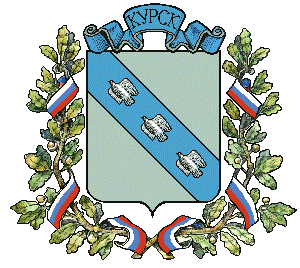 АДМИНИСТРАЦИЯ ГОРОДА КУРСКАКурской областиП О С Т А Н О В Л Е Н И Е«12» октября 2018г.                                 г. Курск                             № 2383Об утверждении муниципальной программы «Развитие системы муниципального управления в городе Курске на 2019-2024 годы»	В соответствии со статьей 179 Бюджетного кодекса Российской Федерации, постановлением Администрации города Курска от 17.09.2013        № 3202 (в ред. от 08.08.2018 № 1794) «Об утверждении порядка принятия решений о разработке, формировании и реализации муниципальных программ города Курска», в целях повышения качества, эффективности муниципального управления  ПОСТАНОВЛЯЮ:1. Утвердить прилагаемую муниципальную программу «Развитие системы муниципального управления в городе Курске на 2019-2024 годы» (далее – Программа).2. Отраслевым и территориальным органам Администрации города Курска обеспечить выполнение программных мероприятий.3. Установить, что с учетом выделяемых на реализацию Программы финансовых средств ежегодно могут уточняться отдельные ее мероприятия, сроки исполнения, состав исполнителей, затраты, показатели.4. Управлению  информации  и печати  Администрации  города  Курска (Комкова Т.В.) обеспечить опубликование настоящего постановления                     в газете «Городские известия» и размещение на официальном сайте Администрации города Курска в информационно-телекоммуникационной сети «Интернет».5. Контроль за исполнением настоящего постановления возложить         на заместителя главы Администрации города Курска Куцевалова А.А.6. Постановление вступает в силу с 01 января 2019 года.Глава города Курска							       Н.И. Овчаров                                                               УТВЕРЖДЕНА                                                               постановлением                                                   Администрации города Курска                                                            от «12» октября 2018 года                                                           №2383МУНИЦИПАЛЬНАЯ ПРОГРАММА«Развитие системы муниципального управления в городе Курскена 2019-2024 годы»ПАСПОРТмуниципальной Программы
«Развитие системы муниципального управленияв городе Курске на 2019-2024 годы»Раздел I. Характеристика текущего состояния сферы реализации                      муниципальной ПрограммыВ муниципальном образовании «Город Курск» накоплен определенный опыт организации местного самоуправления, позволяющий создать условия для его дальнейшего развития и совершенствования.С 2016 года реализуется муниципальная программа «Развитие муниципальной службы, повышение эффективности взаимодействия                         с общественными организациями и территориальными органами самоуправления в городе Курске на 2016-2018 годы».Развитие муниципальной службы в муниципальном образовании «Город Курск» осуществляется в соответствии с Федеральным законом от 02.03.2007            № 25-ФЗ «О муниципальной службе в Российской Федерации», Законом Курской области от 13.06.2007 № 60-ЗКО «О муниципальной службе                    в Курской области».Сложилась система правового регулирования, отвечающая задачам развития муниципальной службы, приняты правовые акты об утверждении квалификационных требований для замещения должностей муниципальной службы, утверждены Положения о проведении аттестации муниципальных служащих, о кадровом резерве для замещения вакантных должностей муниципальной службы, о реестре муниципальных служащих, о порядке организации и проведения переподготовки и повышения квалификации муниципальных служащих и другие нормативные правовые акты. Это позволило организовать работу по ведению реестра муниципальных служащих, провести аттестацию муниципальных служащих, обеспечить поддержание уровня теоретической подготовки и информационного обеспечения муниципальных служащих путем организации учебы.Общая численность муниципальных служащих в муниципальном образовании «Город Курск» на 1 июля 2018 года составляла 835 человек.Качественный состав муниципальных служащих характеризуется следующими показателями:доля лиц, имеющих высшее образование, составляет 99,3%, из них 20% имеют второе высшее образование.Среди муниципальных служащих преобладают женщины - 80%.Возрастной состав муниципальных служащих составляют лица                             в возрасте до 30 лет - 13 %; от 30 до 40 лет - 22 %; от 40 до 50 лет - 28 %;                         от 50 до 60 лет -   25 %; старше 60 лет - 12%.50,6 % муниципальных служащих имеют муниципальный стаж работы свыше 15 лет, от 1 года до 5 лет - 13,7%, от 5 до 15 лет - 31,5%, не имеют стажа муниципальной службы 4,2% муниципальных служащих. Следовательно, можно говорить о наличии в органах местного самоуправления города Курска преобладающей группы специалистов с большим опытом работы                         (свыше 15 лет) на муниципальной службе.Прием на муниципальную службу осуществляется в соответствии                            с квалификационными требованиями для замещения должностей муниципальной службы.98,6% муниципальным служащим присвоены классные чины муниципальной службы Курской области, в соответствии с группой должностей муниципальной службы, установленных Законом Курской области от 13.06.2007 № 60-ЗКО «О муниципальной службе в Курской области».Классные чины, присваиваемые муниципальным служащим, указывают                  на соответствие уровня профессиональной подготовки муниципальных служащих квалификационным требованиям для замещения должностей муниципальной службы.В целях определения соответствия муниципального служащего замещаемой должности муниципальной службы один раз в три года проводится аттестация муниципального служащего.По результатам проведенных аттестаций муниципальных служащих                     за период 2016-2018 годов аттестационной комиссией вынесены решения                     о том, что все муниципальные служащие, проходившие аттестацию, соответствуют замещаемой должности муниципальной службы.Созданы необходимые условия для профессионального развития муниципальных служащих. Все муниципальные служащие обеспечены телематическими услугами.Одной из обязанностей муниципального служащего, установленных                   ст. 12 Федерального закона от 02.03.2007 № 25-ФЗ «О муниципальной службе                    в Российской Федерации», является поддержание уровня квалификации, необходимого для надлежащего исполнения должностных обязанностей.Муниципальные служащие с 2012 года принимают участие в семинарах               и конференциях, направленных на повышение квалификации муниципальных служащих.В 2015 году свою квалификацию повысили 72 муниципальных служащих, в 2016 году - 75 муниципальных служащих, в 2017 году-                            69 муниципальных служащих.Более 300 муниципальных служащих отраслевых и территориальных органов Администрации города Курска приняли участие в информационно- практических семинарах.В настоящее время переподготовка и повышение квалификации муниципальных служащих зависит от возможностей бюджета муниципального образования, что определяет количество обученных муниципальных служащих.Вместе с тем, повышение профессионализма муниципальных служащих требует постоянного внимания, развития и приведения в соответствие                            с современными требованиями.Решение задач развитие муниципальной службы, должно осуществляться посредством единой программы, которая позволит комплексно подойти                     к решению данных вопросов.Охрана труда - одно из важнейших направлений деятельности любого учреждения, затрагивающее интересы всех работников.Основная цель охраны труда - это сохранение жизни и здоровья работников и одним из этапов достижения этой цели является определение рисков развития заболеваний, раннее выявление имеющихся заболеваний,                   в том числе препятствующих прохождению муниципальной службы, сохранение и укрепление физического и психического здоровья муниципального служащего.Большинство несчастных случаев происходит по причинам организационного характера, где основную роль играет «человеческий фактор», прежде всего связанный с недостатками в организации обучения                  и подготовке работников по охране труда, обеспечении работников средствами индивидуальной защиты, неудовлетворительным техническим состоянием зданий, несовершенством в организации рабочих мест.Проведен анализ динамики профилактической работы по сохранению здоровья муниципальных служащих в таблице 2.Динамика профилактической работы по сохранению здоровья
муниципальных служащихТаблица2.Специальная оценка условий труда является основой для планирования                и осуществления мероприятий по оздоровлению и улучшению условий труда. Специальная оценка условий труда по условиям труда становится основным фактором проводимых в сфере охраны труда реформ и является первым шагом при проведении оценки рисков.На основе результатов специальной оценки условий труда формируются списки подлежащих обязательным предварительным и периодическим медицинским осмотрам.В помещениях, в которых осуществляется работа на ПЭВМ, должны быть обеспечены оптимальные параметры микроклимата, приведенные                      в таблице.Требования к микроклимату на рабочих местах, оборудованных ПЭВМ                                                                                                                Таблица 3.Одним из приоритетных направлений деятельности в укреплении здоровья работников является принятие мер по улучшению условий и охраны труда, профилактике травматизма и профессиональных заболеваний, а также содействие повышению качества медицинских осмотров (диспансеризации муниципальных служащих) с целью улучшения выявления профессиональных патологий на ранних стадиях и профилактических осмотров.Антивирусная защита устанавливается на автоматизированных рабочих местах в целях предотвращения несанкционированного доступа                                       к автоматизированным рабочим местам (далее АРМ), модификации                               и уничтожения файлов, блокировки ресурсов операционной системы,                     под действием вредоносного программного обеспечения, а также восстановлению работоспособности АРМ в заданных параметрах. Антивирусная защита разрабатывается в соответствии с Федеральным законом от 27.07.2006 № 149-ФЗ «Об информации, информационных технологиях и о защите информации», ГОСТ Р ИСО/МЭК 27002-2012 «Национальный стандарт Российской Федерации. Информационная технология. Методы и средства обеспечения безопасности. Свод норм                          и правил менеджмента информационной безопасности» и другими руководящими и нормативными документами регуляторов Российской Федерации в области защиты персональных данных.Требования вышеперечисленных нормативных правовых актов распространяются на все АРМ работников Администрации города Курска.Для обеспечения информационной безопасности необходима аттестация объектов информатизации, обрабатывающих сведения, составляющие государственную тайну, оснащенных сертифицированными средствами защиты информации и аттестованных в соответствии с требованиями действующего законодательства в сфере защиты информации. Аттестация проводится в соответствии с Законом Российской Федерации от 21.07.1993               № 5485-1: «О государственной тайне», Федеральным законом от 27.12.2002   № 184-ФЗ «О техническом регулировании», постановлением Правительства Российской Федерации  от 26.06.1995 № 608 «О сертификации средств защиты информации», Положением по аттестации объектов информатизации по требованиям безопасности» от 25.11.2011.В соответствии с распоряжением Администрации города Курска                            от 15 августа 2018 года №236-ра «Об утверждении плана-графика перехода Администрации города Курска и ее органов на использование отечественного программного обеспечения на 2018 год и на плановый период до 2020 года»,  утверждён План-график перехода Администрации города Курска и её органов на использование отечественного программного обеспечения на 2018 год                   и на плановый период до 2020 года, из расчёта использования                                            120 автоматизированных мест.Значительная часть электронно-вычислительной и оргтехники                          (далее- ЭВТ), эксплуатируемой органами местного самоуправления города Курска  на 30.06.2018 г. имеет истекший срок полезного использования.Сроком полезного использования признается период, в течение которого амортизируемое имущество служит для выполнения целей деятельности органов местного самоуправления, который составляет 3 года.	Такой срок определяется органами местного самоуправления города Курска на дату ввода в эксплуатацию объекта амортизируемого имущества, руководствуясь ст. 258 Налогового кодекса Российской Федерации (часть вторая) и классификацией основных средств, утвержденной Постановлением Правительства Российской Федерации от 01.01.2002 №1 «О Классификации основных средств, включаемых в амортизационные группы».Анализ состояния электронно-вычислительной техники и оргтехники                         на 30.06.2018 года приведен в таблице 1.Характеристика текущего состояния электронно-вычислительной техники и оргтехникиТаблица 1.С целью обеспечения доступности, открытости и прозрачности решений            и действий публичной власти в городе организовано ежедневное информирование жителей города Курска о деятельности Администрации города Курска: подготавливаются и направляются по 94 электронным адресам СМИ пресс-релизы и размещается ежедневная информация на официальном интернет-сайте, организуются пресс-конференции, встречи с журналистами, выступления в СМИ Главы города Курска, руководителей органов Администрации города Курска.Кроме того, осуществляется подготовка для Главы города Курска ежедневных обзоров периодических печатных изданий и телепрограмм, мониторинг публикаций и видеоматериалов о событиях в городе, решениях               и действиях органов власти, характере их освещения в различных                          СМИ; подготовка ежеквартальных и годовых аналитических отчетов                           об освещении в СМИ деятельности Администрации муниципального образования.Взаимодействие с журналистами и редакциями СМИ всех форм собственности, организация и подготовка ответов на критические выступления в СМИ позволяют оперативно реагировать на проблемы жизнедеятельности областного центра, способствуют укреплению института демократии муниципальной власти.Для более широкого информирования общественности в газете «Городские известия» обеспечивается публикация информации                                    о деятельности органов местного самоуправления города Курска во всех сферах жизни города, муниципальных правовых актов города Курска, иных документов, подлежащих обнародованию.В целях размещения оперативной информации о деятельности Администрации города Курска, Курского городского Собрания, Контрольно-счетной палаты города Курска осуществляется размещение официальных документов и сообщений, подлежащих обнародованию                          на официальных сайтах Администрации города Курска и ее органов, Курского городского Собрания, Контрольно-счетной палаты города Курска.В соответствии с утвержденными Перечнями муниципальных услуг                      и контрольных функций отраслевыми и территориальными органами Администрации города Курска разработаны и утверждены постановлениями Администрации города Курска 76 административных регламентов предоставления муниципальных услуг.Сведения обо всех муниципальных услугах (функциях) размещены                        в Реестре государственных и муниципальных услуг (функциях) Курской области. Ведется работа по актуализации сведений в реестре.Одним из приоритетных направлений работы, обеспечивающей повышение качества и доступности предоставления муниципальных услуг, является предоставление услуг на базе ОБУ «Многофункциональный центр предоставления государственных и муниципальных услуг» и далее                    (ОБОУ МФЦ) в режиме «одного окна». Отраслевыми и территориальными органами Администрации города Курска, МКУ «МФЦ г. Курска» заключены 11 Соглашений о взаимодействии с ОБУ «МФЦ». Распоряжением Администрации города Курска от 13.06.2012 № 192-ра  «Об утверждении перечня муниципальных услуг, предоставление которых организуется                         в областном бюджетном учреждении "Многофункциональный центр                           по предоставлению государственных и муниципальных услуг" утвержден перечень муниципальных услуг в количестве 28, предоставляемых на базе ОБУ «МФЦ».Проведена работа по расширению филиальной сети многофункциональных центров.В городе действует МКУ «Многофункциональный центр предоставления государственных и муниципальных услуг города Курска», созданного на базе МБУ «Центр коммунально-социальных услуг города Курска». Из бюджета города Курска выделены бюджетные средства для оснащения помещений отделений МКУ «МФЦ» необходимой оргтехникой, информационным обеспечением, создания условий для заявителей.Приобретена и установлена автоматизированная информационная система МФЦ (АИС МФЦ).За 2017 года на базе ОБУ и МКУ «МФЦ» оказано 24459 муниципальных услуг и государственных услуг по переданным государственным полномочиям, что составляет 66,19% от общего количества предоставленных услуг по принципу «одного окна».За 1-е полугодие 2018 года на базе ОБУ и МКУ «МФЦ» оказано                   12413 муниципальных услуг и государственных услуг по переданным государственным полномочиям, что составляет 69,49 % от общего количества предоставленных услуг по принципу «одного окна».В каждом отделении МКУ «МФЦ» заявителям обеспечена возможность оценить качество предоставляемых услуг посредством портала                                  «Ваш контроль».Развитие информационно-телекоммуникационных технологий позволило органам местного самоуправления широко использовать                             их для повышения качества предоставляемых услуг наряду с развитием МФЦ.Предоставление государственных и муниципальных услуг в электронной форме и доля граждан использующих такой механизм получения услуг, стало одним из ключевых показателей, обеспечение которого в целях совершенствования системы управления отражено в Указе Президента                   РФ от 07.05.2012 №601.По состоянию на 1 июля 2018 года на Едином портале государственных               и муниципальных услуг зарегистрировано 219252 граждан, что составляет 57,95% от жителей города старше 14 лет.За 2017 год отраслевыми и территориальными органами Администрации города Курска оказано 865431 государственных и муниципальных услуг,                  из них в электронном виде 766569, что составляет 88,58%. Обеспечено достижение показателя «Доля оказываемых услуг в электронном виде                             к общему объему оказываемых услуг» в конце 2017 года не менее 60%.За 1-е полугодие 2018 года отраслевыми и территориальными органами Администрации города Курска оказано 1356117 государственных                                     и муниципальных услуг, из них в электронном виде 1088174, что составляет 80,24%. Планируется обеспечение достижения показателя «Доля оказываемых услуг в электронном виде к общему объему оказываемых услуг» в конце 2018 года не менее 70%.В целях увеличения доли услуг в электронной форме, оказываемых посредством Единого портала государственных и муниципальных услуг                        и регионального портала, Администрацией города Курска создано 73 центра обслуживания населения и регистрации в единой системе идентификации                     и аутентификации (ЕСИА). Центры обслуживания населения определены                    в отделах ЗАГС администраций округов города, комитете ЖКХ города Курса, комитете архитектуры и градостроительства города Курска, управлении                     по учету и распределению жилья города Курска, управлении культуры города Курска и других подразделениях Администрации города Курска, а также                       в школах города.В результате проделанной работы отраслевыми и территориальными органами Администрации города Курска предоставление услуг в электронном виде увеличилось с 29,4% (январь, 2016г.) до 87,61% (июль, 2018г.).Для увеличения числа граждан, использующих электронную форму получения услуг, организована работа по информированию их о новых возможностях на сайтах Администрации города Курска, муниципальных учреждений образования и культуры, используется наружная реклама, СМИ, печатная продукция.Отраслевыми и территориальными органами Администрации города Курска проводится работа по популяризации электронных услуг среди жителей города Курска. Разработан и утвержден план мероприятий                            по информированию граждан о преимуществах получения государственных                и муниципальных услуг в электронном виде. В соответствии с данным планом реализуются следующие мероприятия:наполнение раздела официального сайта Администрации города Курска «Электронные услуги»;публикация новостных и информационных материалов;проведение интерактивных опросов населения;ведение аккаунта в социальных сетях;размещение наглядных материалов в местах массового пребывания людей (торговые центры, транспорт, учреждения культуры                                     и образования);размещение рекламных материалов на баннерах, электронных экранах, лайтпостерах;размещение видеороликов в общественном транспорте.В Перечень муниципальных услуг с элементами межведомственного                     и межуровневого взаимодействия вошли 34 муниципальные услуги; определены 9 отраслевых и территориальных органов Администрации города Курска, МКУ «МФЦ», участвующих в межведомственном взаимодействии, разработаны технологические карты межведомственного взаимодействия                по каждой услуге и размещены в системе мониторинга готовности власти                   к межведомственному взаимодействию.По всем 34 муниципальным услугам организовано межведомственное взаимодействие. За счет организации электронного межведомственного взаимодействия между органами власти всех уровней сокращен перечень документов, предоставляемых заявителями лично. В прошедшем году отраслевыми и территориальными органами Администрации города Курска направлено более 100,0 тысяч запросов в систему межведомственного электронного взаимодействия (СМЭВ).Администрацией города Курска проводится работа по предоставлению муниципальных услуг и услуг по переданным государственным полномочиям                   в электронном виде.В целях обеспечения предоставления муниципальных услуг                                      в электронном виде отраслевыми органами Администрации города Курска                      в соответствии с областными типовыми административными регламентами разработаны административные регламенты предоставления 9 типовых муниципальных услуг. Проводится тестирование работоспособности.В целях выявления и своевременного устранения проблем                                            при предоставлении муниципальных услуг ежегодно проводится мониторинг качества предоставления муниципальных услуг с увеличением количества исследуемых услуг.В 2017 году в проведении мониторинга приняли участие 11 отраслевых органов Администрации города Курска и администрации Железнодорожного, Сеймского и Центрального округов города Курска. Объектом исследования стали 22 наиболее массовые муниципальные услуги.Методом проведения мониторинга определено анкетирование граждан, являющихся получателями муниципальных услуг. При проведении исследования опрошено 609 граждан.Анализ полученных результатов в сравнении с результатами предшествующего мониторинга показал, что количество граждан, обратившихся за предоставлением муниципальных услуг через Единый портал государственных и муниципальных услуг, значительно увеличилось, можно также отметить сокращение сроков ожидания в очереди при подаче документов, соблюдаются стандарты предоставления услуг, отмечена вежливость сотрудников.Уровень удовлетворенности качеством предоставляемых муниципальных услуг в 2017 году составил 92%.         В целях создания положительного имиджа муниципального служащего необходимо реализовать комплекс мероприятий по противодействию коррупции, уделив приоритетное внимание вопросам предупреждения коррупции, создания условий по предотвращению к совершению коррупционных правонарушений на муниципальной службе.Развитие города Курска, обеспечение его социальной стабильности                      во многом зависит от активного участия в решении городских проблем творческого, интеллектуального, научного, культурного потенциала                                  и инициативы жителей.В настоящее время на территории города Курска действуют более                       500 общественных организаций, из них свыше 100 взаимодействуют                              с органами местного самоуправления города Курска. Общественные организации, действующие в городе, представляют собой различные социальные группы и действуют по различным направлениям:военно-патриотическое воспитание молодежи, организация досуга, защита прав населения и др.Сегодня деятельность общественных организаций становится заметным фактором общественной жизни города Курска и его дальнейшее развитие зависит от эффективного взаимодействия органов местного самоуправления                                       с ними, от укрепления доверия горожан к органам местного самоуправления, совершенствования демократических форм управления.В городе Курске действует общественный совет муниципального образования «Город Курск». В его состав вошли руководители ряда общественных организаций города, таких, как Курский городской совет ветеранов войны, труда, Вооруженных сил и правоохранительных органов, Курская областная организация Союза женщин России и др.Решения общественного совета направляются в отраслевые органы Администрации города Курска для организации их исполнения.Одной из форм проявления гражданской инициативы, самоуправления граждан по месту жительства является территориальное общественное самоуправление (ТОС). В соответствии с решением Курского городского Собрания от 22.11.2007 № 398-3-РС «О территориальном общественном самоуправлении в городе Курске», постановлением Администрации города Курска от 10.10.2008 № 1876 «О мерах по реализации решения Курского городского Собрания от 22.11.2007 № 398-3-РС «О территориальном общественном самоуправлении в городе Курске»  с 2009 года в городе Курске проводилась работа по созданию органов ТОС.В настоящее время в городе Курске действуют 287 ТОСов:                                        в Центральном округе- 152, в Сеймском округе- 62, в Железнодорожном округе-73.Администрацией города Курска введена система поощрения председателей ТОС: руководители органов ТОС получают ежеквартальное денежное вознаграждение и бесплатную подписку на газету «Городские известия». На эти цели из бюджета города Курска ежегодно выделяются денежные средства.Осуществление ТОС, в частности создания органов ТОС позволило укрепить взаимодействие органов местного самоуправления города Курск                  с населением.На основании соглашений о дружбе и сотрудничестве, перспективных планов мероприятий Администрации города Курска и городов-партнеров проводится планомерная работа по развитию и укреплению международных                  и межрегиональных связей.Администрация города Курска осуществляет проведение мероприятий, встреч, участие в форумах, конференциях и других акциях в Курске                                и городах-партнерах, привлекает хозяйствующие субъекты города Курска                     и городов-партнеров к участию в ярмарках продовольственных                                        и промышленных товаров для продвижения товаров курских товаропроизводителей на внутренний и внешний рынки, приглашает партнеров принять участие в ежегодной межрегиональной универсальной Курской Корейской ярмарке, ежегодном международном фольклорном фестивале «Самоцветы», международном пленэре художников, проводит другие мероприятия.В настоящее время муниципальным образованием «Город Курск» установлены партнерские отношения с 23-мя зарубежными городами,                                          с которыми в разные годы подписаны соглашения о сотрудничестве (протоколы о намерениях сотрудничества).Среди них города ближнего зарубежья - Донецк (ДНР), Гомель, Полоцк, Новополоцк (Республика Беларусь), Тирасполь (Приднестровье), Пицунда                    и Сухум (Абхазия); города дальнего зарубежья - Шпайер и Виттен (Германия), Тчев и Дебно (Польша), Приморско (Болгария), Ниш и Ужице (Сербия),                    Бар (Черногория), Гюмри (Армения), Верия (Греция), Чичестер (Великобритания) и др.В I половине 2018 года с участием представителей Администрации города Курска проведены 2 официальные встречи с партнерами дальнего зарубежья по вопросам взаимодействия в области гуманитарного сотрудничества и обмена опытом работы, с представителями ДНР и ЛНР,                   а также организовано 9 визитов официальных делегаций в города-партнеры.Проведенные мероприятия находят отражение в средствах массовой информации города Курска и городов-партнеров. Информация о развитии международного сотрудничества и межрегиональных связей публикуется                   в газете «Городские известия», размещается на официальном сайте Администрации города Курска.Созданный в Администрации города Курска музей партнерских связей пополняется информационными материалами о городах-партнерах, буклетами и памятными сувенирами. В названном музее проводятся экскурсии для гостей города, школьников и студентов учебных заведений, активистов общественных организаций.Несмотря на результаты, полученные в ходе реализации муниципальной программы «Развитие муниципальной службы, повышение эффективности взаимодействия с общественными организациями                                  и территориальными органами самоуправления в городе Курске на 2016                       -2018 годы», продолжает сохраняться ряд проблем:В связи с недостатком бюджетного финансирования, в настоящее время значительная часть электронно-вычислительной и оргтехники (далее - ЭВТ), эксплуатируемой органами местного самоуправления города Курска,                             по состоянию на 30.06.2018 года имеет истекший срок полезного использования.Проблемы, препятствующие повышению эффективности использования информационных и телекоммуникационных технологий в деятельности отраслевых и территориальных органов Администрации города, носят комплексный характер и не могут быть решены на уровне отдельных отраслевых  и территориальных подразделений Администрации города.                  Их устранение требует значительных ресурсов, скоординированного проведения организационных изменений и обеспечения согласованности действий всех отраслевых и территориальных органов Администрации города.Это возможно реализовать только в рамках программно-целевого подхода, направленного на обеспечение развития и совместимости муниципальных информационных систем, разработку стандартов                                 и технологий их взаимодействия, а также на формирование межведомственной инфраструктуры обеспечения информационного обмена.Использование программно-целевого метода позволит обеспечить целенаправленную реализацию политики администрации города в сфере использования информационных и телекоммуникационных технологий                         в муниципальном управлении.Практика работы с журналистами на безвозмездной основе обозначила проблему качества и субъективности подачи материала. Публикуемая информация в СМИ не всегда в должной мере раскрывает освещаемую тему:             в силу ограниченности во времени и сложности вопросов журналист зачастую подает ее однобоко, чаще в эмоциональном ключе. Как следствие, тема                        или проблема бывает преподнесена не всегда объективно в негативном русле,               что не может способствовать росту позитивных общественных настроений.В соответствии с Указом Президента Российской Федерации                                  от 07.05.2012 № 601 "Об основных направлениях совершенствования системы государственного управления" необходимо обеспечить показатель «Доля граждан, имеющих доступ к получению государственных и муниципальных услуг по принципу «одного окна» по месту пребывания, в т. ч. в МФЦ»                     не менее 90 %.На сегодняшний день в городе Курске этот показатель не достигнут.В настоящее время активизировалась общественная жизнь города Курска. Однако, зачастую, в силу различных обстоятельств куряне самостоятельно не имеют возможности донести свое видение решения социально-экономических проблем города, контролировать исполнение принятых органами власти решений.Мероприятия данной Программы направлены на решение указанных проблем в муниципальном образовании «Город Курск».Масштабность реализуемых в рамках Программы задач требует четкой координации и управления. Программа позволит обеспечить последовательность, системность и комплексность развития муниципальной службы, комплексную оптимизацию муниципальных услуг, взаимодействие органов местного самоуправления с общественными организациями                               и органами территориального общественного самоуправления в городе Курске.Раздел II. Цель и задачи муниципальной Программы, сроки                              ее реализацииЦель и задачи программы сформированы на основании:Федерального закона от 06.10.2003 № 131-ФЗ «Об общих принципах организации местного самоуправления в Российской Федерации»;Федерального закона от 02.03.2007 № 25-ФЗ «О муниципальной службе              в Российской  Федерации»;Федерального закона от 27.07.2006 № 152-ФЗ «О персональных данных»;Федерального закона от 27.07.2010 № 210-ФЗ «Об организации предоставления государственных и муниципальных услуг»;Федерального закона от 19.05.1995 № 82-ФЗ «Об общественных объединениях»;Федерального закона от 12.01.1996 № 7-ФЗ «О некоммерческих организациях»;Федерального закона от 26.07.2017 № 179-ФЗ «Об основах приграничного сотрудничества»;Указа Президента РФ от 09.05.2017 № 203 «О Стратегии развития информационного общества в Российской Федерации на 2017-2030 годы»;Указа Президента РФ от 07.05.2018 № 204, «О национальных целях                              и стратегических задачах развития Российской Федерации на период                             до 2024 года»;Указа Президента РФ от 07.05.2012 № 601 «Об основных направлениях совершенствования системы государственного управления»;Постановления Правительства РФ от 15.09.2008 № 687 «Об утверждении Положения об особенностях обработки персональных данных, осуществляемой без использования средств автоматизации»;Постановления Правительства РФ от 01.11.2012 № 1119                                      «Об утверждении требований к защите персональных данных                                      при  их обработке в информационных системах персональных данных»;Постановления Правительства РФ от 21.03.2012 № 211 «Об утверждении перечня мер, направленных на обеспечение выполнения обязанностей, предусмотренных федеральным законом «О персональных данных»                                и принятыми в соответствии с ним нормативными правовыми актами, операторами, являющимися государственными или муниципальными органами";Приказа ФСБ России от 10.07.2014 № 378 «Об утверждении Состава                       и содержания организационных и технических мер по обеспечению безопасности персональных данных при их обработке в информационных системах персональных данных с использованием средств криптографической защиты информации, необходимых для выполнения установленных Правительством Российской Ф требований к защите персональных данных для каждого из уровней защищенности»;Приказа Федеральной службы по техническому и экспертному контролю                 от 18.02.2013 № 21 «Об утверждении Состава и содержания организационных                    и технических мер по обеспечению безопасности персональных данных                при их обработке в информационных системах персональных данных»;Закона Курской области от 13.06.2007 № 60-ЗКО «О муниципальной службе в Курской области;Закона Курской области от 30.10.2017 № 68-ЗКО «О порядке заключения и регистрации соглашений о приграничном сотрудничестве муниципальных образований Курской области»;Постановления Администрации Курской области от 18.05.2015                           № 282-па «О порядке проведения мониторинга качества предоставления государственных и муниципальных услуг в Курской области»;Устава города Курска (принят решением Курского городского Собрания от 12.04.2007 № 332-3-РС);Постановления Администрации города Курска от 10.05.2016                                       № 1523 «Об утверждении перечней муниципальных услуг, предоставляемых органами Администрации города Курска, и контрольных функций, исполняемых органами Администрации города Курска»;Распоряжения Администрации города Курска от 15.08.2018 № 236-ра                     «Об утверждении Плана-графика перехода Администрации города Курска                         и её органов на использование отечественного программного обеспечения                         на 2018 год и на плановый период до 2020 года»;Решения Курского городского Собрания от 12.12.2017 № 11-6-РС                    «Об утверждении Положения «Об Общественном совете муниципального образования «Город Курск»;Решения Курского городского Собрания от 22.11.2007 № 398-3-РС                  «О территориальном общественном самоуправлении в городе Курске»;Решения Курского городского Собрания от 23.01.2018 № 18-6-РС                  «Об утверждении Порядка осуществления приграничного сотрудничества муниципальным образованием «Город Курск».Целью Программы является совершенствование системы муниципального управления.В рамках Программы предусматривается решение следующих задач: создание условий для развития муниципальной службы и охраны трудав органах Администрации города Курска;развитие информационно-телекоммуникационных технологий в органахАдминистрации города Курска;повышение уровня информационной открытости органов Администрации города Курска;обеспечение потребности населения в предоставлении муниципальных услуг;развитие институтов гражданского общества;укрепление международных и межрегиональных партнерских связей; развитие антикоррупционных механизмов;обеспечение решения вопросов местного значения и исполнение делеги-рованных полномочий.Мероприятия Программы будут реализованы в 2019-2024 годах в один этап.Раздел III. Мероприятия муниципальной ПрограммыПрограмма реализуется в соответствии с перечнем программных мероприятий, предусмотренных в приложении 1 к настоящей Программе.Основные мероприятия муниципальной Программы предусматривают комплекс взаимосвязанных мер, направленных на достижение цели муниципальной Программы.Для решения задачи «Создание условий для развития муниципальной службы и охраны труда в органах Администрации города Курска», предусматриваются следующие мероприятия:Организация предоставления муниципальным служащим телематических услуг (интернет, консультант+,  гарант, иное информационное обеспечение и др.);всего в том числе: обеспечение профессиональной переподготовки муниципальных служащих, дополнительного профессионального образования, участия в семинарах, конференциях и форумах;проведение информационно-практических семинаров                                                с муниципальными служащими по вопросам деятельности органов местного самоуправления;организация и проведение аттестации муниципальных служащих; организация участия муниципальных служащих в областном конкурсе«Лучший муниципальный служащий»;актуализация информации, размещаемой на стендах, уголках по охране труда;организация обучения по охране труда руководителей и специалистов                    в организациях, имеющих лицензию на право образовательной деятельности;обучение ответственных за электрохозяйство, тепловое хозяйство, специалистов по пожарнотехническому минимуму в организациях, имеющихлицензии на право образовательной деятельности;размещение информации по охране труда на сайте Администрации города Курска в сети «Интернет»;организация и проведение семинаров по вопросам охраны труда                                с участием контролирующих и надзорных органов, профсоюзов;приобретение средств коллективной и индивидуальной защиты; приобретение, установка, ремонт и обслуживание: сплит-систем;кондиционеров, брошюровочных машин, бумаго-сверлильного аппарата, машинки для подшивки архивных документов, настольных ламп (светильников), оборудования архивного переплета документов и прочего оборудования для ведения архивов и делопроизводства;проведение обязательных предварительных и периодических медицинских осмотров работников (1 раз в 2 года), ежегодная диспансеризация муниципальных служащих;организация проведения специальной оценки условий труда на рабочих местах;приобретение мебели, предметов интерьера.Задача «Развитие информационно-телекоммуникационных технологий                      в органах Администрации города Курска» будет решаться путем реализации следующих мероприятий:приобретение программного продукта (антивирусная защита); аттестация объектов информатизации, обрабатывающих сведения,составляющие государственную тайну, оснащенных сертифицированными средствами защиты информации и аттестованных в соответствии                                       с требованиями действующего законодательства в сфере защиты информации;аттестация объектов информатизации, обрабатывающих персональные данные, оснащенных сертифицированными средствами защиты информации                и аттестованных, в соответствии с требованиями действующего законодательства в сфере защиты информации;поддержка в актуальном состоянии нормативных правовых актов                          по вопросам информационной безопасности;приобретение, диагностирование и утилизация электронно-вычислитель-ной техники (ЭВТ), телекоммуникационного оборудования;выполнение работ по ремонту и оказание услуг по техническому обслуживанию компьютерного, телекоммуникационного оборудования;приобретение современного программно-аппаратного комплекса                        для проведения заседаний, конференций, презентаций, обучающих семинаров; систем видеонаблюдения;приобретение отечественного программного обеспечения по категориям.Для решения задачи «Повышение уровня информационной  открытости органов Администрации города Курска.» предусмотрены следующие мероприятия:организация функционирования официальных сайтов органов местного самоуправления в информационно-коммуникационной сети «Интернет» своевременная актуализация сведений о деятельности органов местного самоуправления;организация в СМИ «прямых линий», «прямых эфиров», интервью                        с руководителями органов местного самоуправления;выполнение муниципального задания «Издание газеты» МБУ «Редакция газеты «Городские известия»;разработка и внедрение нового макета официального сайта Администрации города Курска.Для решения задачи «Обеспечение потребности населения                                        в предоставлении муниципальных услуг» предусмотрены следующие мероприятия:предоставление органами Администрации города Курска муниципальных услуг населению;организация предоставления муниципальных услуг отраслевыми                             и территориальными органами Администрации города Курска на базе                     ОБУ «МФЦ», МКУ «МФЦ»;предоставление муниципальных услуг отраслевыми                                                      и территориальными органами Администрации города Курска в электронном виде;проведение мониторинга качества муниципальных услуг.В рамках реализации задачи «Обеспечение потребности населения                     в предоставлении муниципальных услуг» необходима реализация следующих мероприятий:организация обеспечение заседаний Общественного совета муниципального образования «Город Курск»;привлечение к участию в проведении общегородских мероприятий, посвященных государственным, профессиональным, областным и городским праздникам, праздничным и памятным датам: общественных организаций; городских организаций ветеранов (пенсионеров) войны, труда, Вооруженных сил и правоохранительных органов;проведение мероприятий, посвященных юбилейным датам общественных организаций, рассмотрение ходатайств общественных организаций, о поощрении их руководителей и активистов за активную общественную деятельность и в связи с юбилейными датами;проведение совещаний, встреч, консультаций с руководителями общественных организаций по вопросам взаимодействия с ними Администрации города Курска.Для выполнения задачи «Развитие институтов гражданского общества» предусмотрены следующие мероприятия:организация заседаний Общественного совета муниципального образования «Город Курск»;привлечение к участию в проведении общегородских мероприятий, посвященных государственным, профессиональным, областным и городским праздникам, праздничным и памятным датам:общественных организаций; городских организаций ветеранов (пенсионеров) войны, труда, Вооруженных сил и правоохранительных органов;поощрение руководителей и активистов общественных организаций                    за активную общественную деятельность и в связи с юбилейными датами;проведение совещаний, встреч, консультаций с руководителями общественных организаций по вопросам взаимодействия с ними Администрации города Курска;взаимодействие с ТОС по решению вопросов местного значения; организация для органов ТОС подписки на газету «Городские известия»: Сеймский округ, Железнодорожный округ, Центральный округ;организация и проведение отбора организаций на предоставление субсидий некоммерческим организациям (за исключением государственных (муниципальных) учреждений) - городским общественным организациям ветеранов (пенсионеров) войны, труда, Вооруженных Сил                                                     и правоохранительных органов.Для выполнения задачи «Укрепление международных                                                   и межрегиональных партнерских связей» предусмотрены следующие мероприятия:взаимодействие муниципального образования «Город Курск»                                    с муниципальными образованиями Курской области в рамках работы Совета муниципальных образований Курской области;взаимодействие муниципального образования «Город Курск» с иными муниципальными образованиями в рамках работы с Международной Ассамблей столиц и крупных городов (МАГ);взаимодействие муниципального образования «Город Курск»                                    с российскими городами в рамках работы Союза российских городов воинской славы, Российского Союза исторических Городов и Регионов;прием и обслуживание делегаций и отдельных лиц;организация участия руководителей органов местного самоуправления города Курска в мероприятиях, посвященных празднованию дней городов, мероприятиях, связанных с развитием международного и межрегионального сотрудничества;участие Администрации города Курска в памятно-мемориальных                        и других мероприятиях.Задача «Развитие антикоррупционных механизмов» предусматривает следующие мероприятия:организация работы по своевременному представлению  муниципальными служащими сведений о доходах, расходах, об имуществе                и обязательствах имущественного характера в соответствии с действующим законодательством;организация деятельности комиссий по соблюдению требований                                   к служебному поведению муниципальных служащих и урегулированию конфликта интересов;уточнение перечня должностей муниципальной службы, замещение которых связано с коррупционными рисками;организация работы по проведению в установленном порядке проверки достоверности и полноты сведений о доходах, об имуществе и обязательствах имущественного характера, предоставляемых, муниципальными служащими Администрации города Курска;разработка и утверждение Планов противодействия коррупции                                в Администрации города Курска;размещение отчета о выполнении плана противодействия коррупции                     в Администрации города Курска  в информационно-телекоммуникационной сети «Интернет» на официальном сайте Администрации города Курска                         в разделе «Противодействие коррупции".Задача «Обеспечение решения вопросов местного значения и исполнение делегированных полномочий» предусматривает следующие мероприятия:финансовое обеспечение деятельности органов местного самоуправления;финансовое обеспечение деятельности Администрации города Курска; финансовое обеспечение деятельности Главы города Курска; обеспечение деятельности по организации мобилизационной готовности экономики;финансовое обеспечение деятельности администрации Центрального округа города Курска;финансовое обеспечение деятельности администрации Железнодорожного округа города Курска;финансовое обеспечение деятельности администрации Сеймского округа города Курска;финансовое обеспечение отдельных государственных полномочий                      по организации и обеспечению деятельности административных комиссий;финансовое обеспечение отдельных государственных полномочий                         в области трудовых отношений;финансовое обеспечение отдельных государственных полномочий                       по государственной регистрации актов гражданского состояния;финансовое обеспечение расходов на содержание и организацию деятельности МКУ «Автопредприятие Администрации города Курска».Раздел IV. Финансовое обеспечение муниципальной ПрограммыГлавным условием реализации Программы является привлечение достаточных финансовых ресурсов.общий объем бюджетных ассигнований - 1202700,6 тыс. руб., в том числег.- 195516,8 тыс. руб.;г.- 194655,5 тыс. руб.;г.- 203292,2 тыс. руб.,г.- 203014,4 тыс. руб.;г.- 203030,3 тыс. руб.;г,- 203191,3 тыс. руб.,из бюджета города Курска - 1086731,9 тыс. руб.,в том числе по годам:г.- 176150,2 тыс. руб.;г.- 176150,2 тыс. руб.;г.- 183769,2 тыс. руб.,г.- 183489,8 тыс. руб.;г.- 183505,7 тыс. руб.;г.- 183666,7 тыс. руб.,из областного бюджета (субвенция) - 12196,7 тыс. руб.,в том числе по годам:г. - 2032,8 тыс. руб.;г. - 2032,8 тыс. руб.;г. - 2032,8 тыс. руб.,г. - 2032,8 тыс. руб.;г. - 2032,8 тыс. руб.;г. - 2032,8 тыс. руб.,из федерального бюджета (субвенция) - 91772,0 тыс. руб.,в том числе по годам:г. -15333,9 тыс. руб.;г. -14472,6 тыс. руб.;г. -15490,1 тыс. руб.,г. -15491,8 тыс. руб.;г. -15491,8 тыс. руб.;г. - 15491,8 тыс. руб.,средства за счет оказания платных услуг- 12000,0 тыс. руб.,в том числе по годам:г. -2000,0 тыс. руб.;г. - 2000,0 тыс. руб.;г. -2000,0 тыс. руб.,г. -2000,0 тыс. руб.;г. -2000,0 тыс. руб.;г. -2000,0 тыс. руб.Главные распорядители бюджетных средств учитывают средства                         на реализацию мероприятий Программы при составлении расчетной потребности в бюджетных ассигнованиях в процессе формирования проекта бюджета города Курска на очередной финансовый год и плановый период.Ежегодные объемы бюджетных ассигнований мероприятий Программы уточняются в соответствии с утвержденным бюджетом города Курска                           на очередной финансовый год и плановый период с учетом выделенных                      на реализацию Программы финансовых средств. Предусмотрены средства субвенций из областного и федерального бюджетов в соответствии                                           с государственными программами: «Социальная поддержка граждан                            в Курской области», «Содействие занятости населения в Курской области», «Создание условий для эффективного исполнения полномочий в сфере юстиции», «Развитие архивного дела в Курской области», а также межбюджетные трансферты в виде грантов.Ресурсное обеспечение Программы в разрезе главных распорядителей бюджетных средств, представлено в приложении 2 к настоящей Программе.Раздел V. Механизм реализации Программы, мониторинг
и контроль за ходом ее реализацииИсполнителями мероприятий Программы определены:отраслевые и территориальные органы Администрации города Курска,Контрольно-счетная палата города Курска, Курское городское Собрание,                  МБУ «Редакция газеты «Городские известия», МКУ «Автопредприятие Администрации города Курска».Управление реализацией Программы	осуществляется исполнителем-координатором Программы - финансовым отделом Администрации города Курска.Исполнитель - координатор Программы:несет ответственность за реализацию и конечные результаты Программы, координирует работу исполнителей программных мероприятий;проводит оценку эффективности реализации Программы за отчетный год                  и весь период реализации;запрашивает у исполнителей мероприятий Программы информацию, необходимую для проведения ежеквартального мониторинга и ежегодной оценки эффективности реализации Программы;предоставляет отчет о ходе реализации Программы за первых три квартала года нарастающим итогом курирующему заместителю главы Администрации города Курска до 20 числа месяца, следующего за отчетным периодом;разрабатывает и согласовывает в установленном порядке проекты правовых актов, необходимых для выполнения мероприятий Программы;при необходимости вносит изменения в действующую Программу, обеспечивает государственную регистрацию Программы и внесение отчетных данных о реализации Программы в ГАС «Управление».Исполнители мероприятий Программы в рамках своей компетенции: несут ответственность за своевременное выполнение мероприятий, предусмотренных Программой, целевое расходование средств;направляют финансовые средства на выполнение мероприятий.Программы и авансирование соответствующих работ с учетом выделяемых              на реализацию Программы финансовых средств;ежегодно уточняют целевые показатели и затраты по программным мероприятиям;обеспечивают подготовку и представление предложений                                                по финансированию мероприятий Программы в очередном финансовом году;предоставляют исполнителю-координатору информацию: ежеквартально до 15 числа месяца, следующего за отчетным периодом, для проведения мониторинга;до 15 января следующего года - для подготовки отчета о ходе реализации Программы. Отчет предоставляется с пояснительной запиской о выполнении каждого мероприятия.Исполнители программных мероприятий в случае несоответствия результатов выполнения мероприятий Программы прогнозируемым показателям, определенным на финансовый год, представляют Исполнителю - координатору предложения о принятии соответствующих организационных мер.Реализация программных мероприятий осуществляется на основании муниципальных контрактов, заключаемых по итогам предусмотренных действующим федеральным законодательством процедур закупок товаров, работ, услуг для муниципальных нужд.Общий контроль за исполнением Программы осуществляется заместителем главы Администрации города Курска, возглавляющим блок внутренней политики и административной деятельности Администрации города Курска. Координацию деятельности по реализации и текущий контроль за исполнением мероприятий Программы осуществляет исполнитель-координатор Программы-финансовый отдел Администрации города Курска.Раздел VI. Ожидаемые результаты реализации муниципальной ПрограммыРеализация программы позволит:обучить 330 муниципальных служащих на курсах профессиональной переподготовки, семинарах, в учреждениях профессионального образования;повысить профессиональный уровень 600 муниципальных служащих, принявших участие в информационно-практических семинарах по вопросам деятельности органов местного самоуправления, конференциях, форумах;оценить профессиональную служебную деятельность 1415-ти муниципальных служащих посредством проведения аттестации;обеспечить ежегодно участие 2-х муниципальных служащих в областном конкурсе «Лучший муниципальный служащий»;обучить по охране труда 144-х руководителей и специалистов                                         в организациях, имеющих лицензию на право образовательной деятельности;предупредить риски развития заболеваний, раннее выявление имеющихся заболеваний посредством ежегодного проведения диспансеризации 450-ти муниципальных служащих (в среднем);100 % - ное обеспечение безопасности интернет - соединений;100 % - ная антивирусная защита автоматизированных рабочих мест; ежегодно организовать в СМИ 58 «прямых линий», «прямых эфиров», интервью с руководителями Администрации города Курска, Курского городского Собрания, отраслевых и территориальных органов Администрации города Курска;увеличить долю муниципальных услуг, предоставляемых отраслевыми                      и территориальными органами Администрации города Курска, в отношении которых проводится мониторинг качества услуг, в общем количестве муниципальных услуг на 10%;       100% обеспечение представления муниципальными служащими сведений                       о доходах, расходах, об имуществе и обязательствах имущественного характера в соответствии с действующим законодательством.        Утвердить правовыми актами Администрации города Курска 3-х Планов противодействия коррупции.Обеспечить ежегодно участие в общегородских мероприятиях                        75-ти общественных организаций.Исполнитель-координатор Программы по итогам реализации Программы за отчетный год и весь период реализации Программы проводит оценку эффективности реализации Программы. Эффективность, результативность реализации Программы в большинстве своем зависят                    от степени достижения целевых показателей, представленных                                         в приложении 3 к настоящей Программе. Оценка эффективности реализации Программы проводится в соответствии с методикой, указанной                                       в приложении 4 к настоящей Программе.Годовой отчет о реализации Программы и результат оценки эффективности реализации Программы, согласованные с заместителем главы Администрации города Курска, возглавляющим блок внутренней политики                 и административной деятельности Администрации города Курска, направляются в комитет экономики, труда и занятости Администрации города Курска в срок до 1 апреля года, следующего за отчетным.В случае признания реализации Программы со средним или низким уровнем эффективности заместитель главы Администрации города Курска, возглавляющий блок внутренней политики и административной деятельности Администрации города Курска, подготавливает предложения о принятии мер, направленных на повышение эффективности реализации Программы, либо                   о досрочном прекращении реализации Программы и направляет их Главе города Курска в установленном порядке.                                                                                                                                                                                               ПРИЛОЖЕНИЕ 2
                                                                                                                                                                                       к муниципальной программе
                                                                                                                                                                              Администрации города Курска                                                                                                                                                                «Развитие системы муниципального управления                                                                                                                                                                                              в городе Курске на 2019-2024 годы» 	                от «12» октября 2018 года	                                                                                                                                                                      № 2383ФИНАНСОВОЕ ОБЕСПЕЧЕНИЕ МУНИЦИПАЛЬНОЙ ПРОГРАММЫ
«Развитие системы муниципального управленияв городе Курске на 2019-2024 годы»(тыс.руб.)                                                                                                                                                                                                                             ПРИЛОЖЕНИЕ 3                                                                                                                                                                                                                                                                                                                                                                  к муниципальной программе                                                                                                                                                                                                                                                        	Администрации города Курска                                                                                   «Развитие системы муниципального управления                                                                                    в городе Курске на 2019-2024 годы»	               от «12» октября 2018 года	                                                                                                                                                                      № 2383ЦЕЛЕВЫЕ ПОКАЗАТЕЛИ муниципальной программы «Развитие системы муниципального управления в городе Курске на 2019-2024 годы».                                                                                             ПРИЛОЖЕНИЕ 4                                                                                       к муниципальной программе                                                                                   Администрации города Курска                                                                               «Развитие системы муниципального                                                               управления в городе Курске на 2019-2024 годы»                                                                                           от «12 » октября 2018 года№ 2383Оценка эффективности реализации Программы (далее - Оценка) осуществляется исполнителем-координатором Программы ежегодно                        в течение всего срока ее реализации и за весь период реализации.Источником информации для проведения оценки являются отчеты: органов местного самоуправления; МБУ «Редакция газеты «Городские известия».Оценка осуществляется по следующим критериям:Достижение цели и решения задач Программы.Степень достижения каждого целевого показателя за отчетный период,  (Иi) проводится путем сопоставления фактического значения целевого* показателя за отчетный период с его плановым значением по следующей формуле:                                                     Ифакт                                           Иi = ----------,                                                     Иплангде:И; — степень достижения каждого целевого показателя за отчетный период;Пфакт - фактическое значение целевого показателя за отчетный период; Иплан- плановое значение целевого показателя в отчетном периоде, i - порядковый номер целевого показателя.Если значение вышеуказанных отношений превышает 1, то для расчета степени достижения целей и решения задач оно принимается равным 1;Степень достижения цели и решения задач Программы (И) рассчитывается по формуле:                                                  ∑ Иi                                      И = ----------,                                                    Nгде:            И - степень достижения пели и решения задач Программы за отчетный период;	∑ Иi - сумма оценок достижения запланированных результатов всех целевых показателей за отчетный период;N - количество целевых показателей Программы, подлежащих выполнению в отчетном периоде.     3.2.Реализация запланированных мероприятий и достижение ожидаемых непосредственных результатов их реализации.Оценка степени выполнения каждого мероприятия Программы                     за отчетный период (Mj) проводится исходя из фактически полученного результата от реализации мероприятия (Мфакт) к его запланированному значению (Мплан) по следующей формуле:                                                  М факт                                      Мj = ----------,                                                 М плангде:Mj - показатель степени реализации мероприятия Программы                                  за отчетный период;Мфакт ~ фактически полученный результат от реализации мероприятия            за отчетный период;Мплан - предусмотренный Программой ожидаемый результат                                 от реализации мероприятия за отчетный период;j - порядковый номер мероприятия Программы.В случае если отношение числового значения фактически полученного результата к его запланированному значению превышает 1, для расчета показателя степени реализации запланированных мероприятий данное отношение принимается равным 1.Степень реализации запланированных мероприятий за отчетный период (М) определяется как отношение суммы оценок степени выполнения запланированных мероприятий к их количеству, подлежащему выполнению                  в отчетном периоде.                                                  ∑ М j                                      Мj = ----------,                                         КМ — степень реализации запланированных мероприятий Программы               за отчетный период;∑ Mj - сумма оценок степени выполнения запланированных мероприятий Программы за отчетный период;К — количество мероприятий Программы, подлежащих выполнению,;                  в отчетном периоде.  3.3.Соответствие объемов фактического финансирования запланированным  объемам (Ф).Степень соответствия объемов фактического финансирования запланированным  объемам за отчетный период (Ф) проводится путем сопоставления фактического объема финансирования за счет всех источников финансирования за отчетный период (Ффакт) к запланированному объему (Фплан) по следующей формуле:                                                 Ффакт                                        Ф = -----------,                                                 Фплангде:Ф – степень соответствия объемов фактического финансирования мероприятий Программы за отчетный период;Ффакт – фактический объем финансирования за счет всех источников финансирования  мероприятий Программы за отчетный период;Фплан – объем финансирования мероприятий, предусмотренный Программой на отчетный период.В случае если при достижении ожидаемого результата от реализации мероприятия финансирования произведено не в полном объеме и имеется кредиторская задолженность, фактический объем финансирования принимается равным величине, указанной в муниципальном контракте, заключенном в целях выполнения мероприятий Программы. При этом                            в объемах финансирования мероприятия на очередной год отдельной строкой выделяются объемы финансирования на погашение кредиторской задолженности.         При расчете степени уровня финансирования (Ф) объемы финансирования, предусмотренные на погашение кредиторской задолженности, возникшие   в предыдущем году, не учитываются.4. При проведении Оценки определяется показатель эффективности использования финансовых средств (Э), как отношение степени реализации запланированных мероприятий (М) к степени соответствия объемов фактического финансирования запланированных объемов (Ф).                                                      М                                             Э = --------                                                       Фгде:Э – эффективность использования финансовых средств за отчетный период;М – степень реализации запланированных мероприятий Программы                 за отчетный период;Ф – степень соответствия объемов фактического финансирования запланированным объемам Программы в отчетном периоде.5. Показатель эффективности реализации Программы определяется как произведение степени достижения целей и решения задач (И) и показателя эффективности использования финансовых средств (Э) по следующей формуле:                                              П =   И x Э      где:П – показатель эффективности реализации Программы за отчетный период; И – степень достижения целей и решения задач Программы за отчетный период;Э – эффективность использования финансовых средств Программы                          в отчетном периоде.6. Вывод об эффективности реализации Программы формируется                        на основании значений П.Реализация Программы признается:с высоким уровнем эффективности, если значение П больше либо                  равно 0,9;со средним уровнем эффективности, если значение П меньше                             0,9, но больше либо равно 0,7.В остальных случаях реализация Программы признается с низким уровнем эффективности.Заказчик ПрограммыАдминистрация города КурскаИсполнитель-координаторПрограммыФинансовый отдел Администрации                     города КурскаОсновные разработчики ПрограммыФинансовый отдел Администрации                       города Курска;комитет внутренней политики и кадров Администрации города Курска;отраслевые и территориальные органы Администрации города Курска;Курское городское Собрание;Контрольно-счетная палата города КурскаЦель ПрограммыСовершенствование системы муниципального управленияЗадачи ПрограммыСоздание условий для развития муни- ципальной службы и охраны труда в органах Администрации города Курска.     Развитие информационно-телекоммуникацион-   ных технологий в органах Администрации города Курска.Повышение уровня информационной открытости органов Администрации города Курска.Обеспечение потребности населения в предоставлении муниципальных услуг.Развитие институтов гражданского общества.Укрепление международных и межрегиональ-ных партнерских связей.      Развитие антикоррупционных механизмов.Обеспечение решения вопросов местного значения и исполнение делегированных полномочий.Сроки реализации Программы      2019-2024 годы, один этапОбъемы бюджетных ассигнований программы за счет средств бюджета города Курска, а также прогнозируемый объем средств, привлекаемых из других источников       Общий объем бюджетных ассигнований -      1202700,6 тыс. руб., в том числег.- 195516,8 тыс. руб.;г.- 194655,5 тыс. руб.;г.- 203292,2 тыс. руб.,г.- 203014,4 тыс. руб.;.- 203030,3 тыс. руб.;г.- 203191,3 тыс. руб.,из бюджета города Курска – 1086731,9 тыс. руб.,      в том числе по годам:г,- 176150,2 тыс. руб.;г.- 176150,2 тыс. руб.;г.- 183769,2 тыс. руб.,г.- 183489,8 тыс. руб.;г.- 183505,7 тыс. руб.;г.- 183666,7 тыс. руб.,из областного бюджета (субвенция)- 12196,7 тыс. руб.,в том числе по годам:г. -2032,8 тыс. руб.;г. -2032,8 тыс. руб.;г. - 2032,8 тыс. руб.,г. -2032,8 тыс. руб.;г. -2032,8 тыс. руб.;г. 2032,8 тыс. руб.,из федерального бюджета (субвенция) –91772,0 тыс. руб.,в том числе по годам:г. -15333,9 тыс. руб.;г. -14472,6 тыс. руб.;г. -15490,1 тыс. руб.,г. -15491,8 тыс. руб.;г. -15491,8 тыс. руб.;г. - 15491,8 тыс. руб.,средства за счет оказания платных услуг–  12000,0 тыс. руб., в том числе по годам:г. -2000,0 тыс. руб.;г.-2000,0 тыс. руб.;  Ожидаемые результаты реализации Программыг. - 2000,0 тыс. руб.;г. -2000,0 тыс. руб.,г. -2000,0 тыс. руб.;2024 г. -2000,0 тыс. руб.      Обучение 330-ти муниципальных служащих на курсах профессиональной переподготовки, семинарах, в учреждениях профессионального образования.Повышение профессионального уровня     600 муниципальных служащих, принявших участие в информационно-практических семинарах по вопросам деятельности органов местного самоуправления, конференциях, форумах.Оценка профессиональной служебной деятельности 1415–ти муниципальных служа- щих посредством проведения аттестации.Обеспечение ежегодного участия                   2-х муниципальных служащих в областном конкурсе «Лучший муниципальный служащий»Обучение по охране труда 144-х руково- дителей и специалистов в организациях, имеющих лицензию на право образовательной деятельности.Предупреждение рисков развития заболева-ний, раннее выявление имеющихся заболеваний посредством ежегодного проведения диспан- серизации 450-ти муниципальных служащих     (в среднем).100%-ное обеспечение безопасности интер-нет-соединений.100%-ная антивирусная защита автоматизи-рованных рабочих мест.           Ежегодная организация в СМИ 58-ти «прямых линий», «прямых эфиров», интервьюс руководителями органов местного самоуправления.Увеличение доли муниципальных услуг, предоставляемых отраслевыми и территориальными органами Администрации города Курска, в отношении которых проводится мониторинг качества услуг, в общем количестве муниципальных услуг на 10%. Обеспечение ежегодного участия в общего-родских мероприятиях 75-ти общественных организаций.     100%-ное обеспечение представления муниципальными служащими сведений                       о доходах, расходах, об имуществе                                   и обязательствах имущественного характера                 в соответствии с действующим законодательством.       Утверждение правовыми актами Админист-рации города Курска 3-х Планов противодейст-вия коррупции.       Создание положительного имиджа города Курска, создание условий для организации обмена опытом в различных сферах деятельности посредством активных контактов     с зарубежными и российскими партнерами                  на официальном уровне.ГодыАттестациярабочихмест(специальная оценка условий труда)Обучение по охране труда руководителей и специалистов             ворганизациях,имеющихлицензию на право образовательной деятельностиОбучение ответственных за электрохозяйство,тепловоехозяйство, специалистов попожарнотехничес кому минимуму в организациях,имеющихлицензии на право образовательной деятельностиСвоевременное                      и качественноепроведение обязательных предварительных               и периодическихмедицинскихосмотровработников (1 раз в2 года), ежегодная диспансеризация муниципальных служащих20141835165782015-14166902016-911482201786213721Период годаТемператур а воздуха, °CТемператураповерхностей,°CОтносительная влажностьвоздуха,%Скоростьдвижениявоздуха, м /сХолодный21-2421-2560-400,1Теплый22-2521-2660-400,1ПодразделенияПодразделенияКоличество изделий ЭВТ (ОКОФ 143020000, 320262013), шт.Балансовая стоимость                  изделий ЭВТ, тыс. руб.Остаточная стоимость                       изделий ЭВТ, тыс. руб.Количество изделий ЭВТ с истекшим сроком полезного использования, шт.Доля изделий ЭВТ с истекшим сроком полезного использования, %1223456Администрация города Курска4514517464,9147,441197,8%Администрация Железнодорожного округа города Курска1321321787,259,711788,6%Администрация Сеймского округа города Курска1731731982,8295,415187,3%Администрация Центрального округа города Курска2032032623,145,018088,7%Департамент закупок для муниципальных нужд города78781464,4420,36076,9%Департамент строительства и инвестиционных программ города Курска4141784,1116,33995,1%Департамент транспорта, связи и дорожного хозяйства города Курска3737404,90,037100,0%Земельный комитет города Курска1101102795,8500,79182,7%Комитет архитектуры и градостроительства города Курска1161162705,5655,59581,9%Комитет жилищно- коммунального хозяйства города Курска1361362053,60,0136100,0%Комитет образования города Курска1101102007,90,0110100,0%Комитет по управлению муниципальным имуществом города Курска1641642224,00,015997,0%Комитет социальной защиты на-селения города Курска2102107206,267,4210100,0%Комитет финансов города Курска2862867562,01366,424083,9%Комитет экологической безопасности и природополь- зования города Курска57571757,50,04884,2%Управление культуры города Курска2121655,677,41466,7%Управление молодежной политики, физической культуры и спорта города Курска87871356,40,08193,1%Управление по делам семьи, демографической политике, охране материнства и детства Курска4242686,70,042100,0%Управление по учету и распределению жилья города Курска4949896,40,04898,0%Курское городское Собрание72722171,945,66894,4%Контрольно-счетная палата города Курска3232496,70,032100,0%Контрольно-ревизионное управление города Курска1919399,90,019100,0%Управление муниципального контроля города Курска4747764,80,047100,0%Всего:2673267352252,33797,1246592,2%ПРИЛОЖЕНИЕ 1                                                                                                                                                                              к  муниципальной программе
Администрации города Курска
               «Развитие системы муниципального управления                                                                              в городе Курске на 2019-2024 годы»
от «12» октября 2018года
№ 2383                                                                                                                                                                                                                                                                                                                                     
ПРИЛОЖЕНИЕ 1                                                                                                                                                                              к  муниципальной программе
Администрации города Курска
               «Развитие системы муниципального управления                                                                              в городе Курске на 2019-2024 годы»
от «12» октября 2018года
№ 2383                                                                                                                                                                                                                                                                                                                                     
ПРИЛОЖЕНИЕ 1                                                                                                                                                                              к  муниципальной программе
Администрации города Курска
               «Развитие системы муниципального управления                                                                              в городе Курске на 2019-2024 годы»
от «12» октября 2018года
№ 2383                                                                                                                                                                                                                                                                                                                                     
ПРИЛОЖЕНИЕ 1                                                                                                                                                                              к  муниципальной программе
Администрации города Курска
               «Развитие системы муниципального управления                                                                              в городе Курске на 2019-2024 годы»
от «12» октября 2018года
№ 2383                                                                                                                                                                                                                                                                                                                                     
ПРИЛОЖЕНИЕ 1                                                                                                                                                                              к  муниципальной программе
Администрации города Курска
               «Развитие системы муниципального управления                                                                              в городе Курске на 2019-2024 годы»
от «12» октября 2018года
№ 2383                                                                                                                                                                                                                                                                                                                                     
ПРИЛОЖЕНИЕ 1                                                                                                                                                                              к  муниципальной программе
Администрации города Курска
               «Развитие системы муниципального управления                                                                              в городе Курске на 2019-2024 годы»
от «12» октября 2018года
№ 2383                                                                                                                                                                                                                                                                                                                                     
ПРИЛОЖЕНИЕ 1                                                                                                                                                                              к  муниципальной программе
Администрации города Курска
               «Развитие системы муниципального управления                                                                              в городе Курске на 2019-2024 годы»
от «12» октября 2018года
№ 2383                                                                                                                                                                                                                                                                                                                                     
ПРИЛОЖЕНИЕ 1                                                                                                                                                                              к  муниципальной программе
Администрации города Курска
               «Развитие системы муниципального управления                                                                              в городе Курске на 2019-2024 годы»
от «12» октября 2018года
№ 2383                                                                                                                                                                                                                                                                                                                                     
ПРИЛОЖЕНИЕ 1                                                                                                                                                                              к  муниципальной программе
Администрации города Курска
               «Развитие системы муниципального управления                                                                              в городе Курске на 2019-2024 годы»
от «12» октября 2018года
№ 2383                                                                                                                                                                                                                                                                                                                                     
ПРИЛОЖЕНИЕ 1                                                                                                                                                                              к  муниципальной программе
Администрации города Курска
               «Развитие системы муниципального управления                                                                              в городе Курске на 2019-2024 годы»
от «12» октября 2018года
№ 2383                                                                                                                                                                                                                                                                                                                                     
ПРИЛОЖЕНИЕ 1                                                                                                                                                                              к  муниципальной программе
Администрации города Курска
               «Развитие системы муниципального управления                                                                              в городе Курске на 2019-2024 годы»
от «12» октября 2018года
№ 2383                                                                                                                                                                                                                                                                                                                                     
ПРИЛОЖЕНИЕ 1                                                                                                                                                                              к  муниципальной программе
Администрации города Курска
               «Развитие системы муниципального управления                                                                              в городе Курске на 2019-2024 годы»
от «12» октября 2018года
№ 2383                                                                                                                                                                                                                                                                                                                                     
ПЕРЕЧЕНЬ МЕРОПРИЯТИЙ МУНИЦИПАЛЬНОЙ ПРОГРАММЫ                                                                                                                                                                                                                                                                                                                                                                                                                                                                  «Развитие системы муниципального управления 
     в городе Курске на 2019-2024 годы».ПЕРЕЧЕНЬ МЕРОПРИЯТИЙ МУНИЦИПАЛЬНОЙ ПРОГРАММЫ                                                                                                                                                                                                                                                                                                                                                                                                                                                                  «Развитие системы муниципального управления 
     в городе Курске на 2019-2024 годы».ПЕРЕЧЕНЬ МЕРОПРИЯТИЙ МУНИЦИПАЛЬНОЙ ПРОГРАММЫ                                                                                                                                                                                                                                                                                                                                                                                                                                                                  «Развитие системы муниципального управления 
     в городе Курске на 2019-2024 годы».ПЕРЕЧЕНЬ МЕРОПРИЯТИЙ МУНИЦИПАЛЬНОЙ ПРОГРАММЫ                                                                                                                                                                                                                                                                                                                                                                                                                                                                  «Развитие системы муниципального управления 
     в городе Курске на 2019-2024 годы».ПЕРЕЧЕНЬ МЕРОПРИЯТИЙ МУНИЦИПАЛЬНОЙ ПРОГРАММЫ                                                                                                                                                                                                                                                                                                                                                                                                                                                                  «Развитие системы муниципального управления 
     в городе Курске на 2019-2024 годы».ПЕРЕЧЕНЬ МЕРОПРИЯТИЙ МУНИЦИПАЛЬНОЙ ПРОГРАММЫ                                                                                                                                                                                                                                                                                                                                                                                                                                                                  «Развитие системы муниципального управления 
     в городе Курске на 2019-2024 годы».ПЕРЕЧЕНЬ МЕРОПРИЯТИЙ МУНИЦИПАЛЬНОЙ ПРОГРАММЫ                                                                                                                                                                                                                                                                                                                                                                                                                                                                  «Развитие системы муниципального управления 
     в городе Курске на 2019-2024 годы».ПЕРЕЧЕНЬ МЕРОПРИЯТИЙ МУНИЦИПАЛЬНОЙ ПРОГРАММЫ                                                                                                                                                                                                                                                                                                                                                                                                                                                                  «Развитие системы муниципального управления 
     в городе Курске на 2019-2024 годы».ПЕРЕЧЕНЬ МЕРОПРИЯТИЙ МУНИЦИПАЛЬНОЙ ПРОГРАММЫ                                                                                                                                                                                                                                                                                                                                                                                                                                                                  «Развитие системы муниципального управления 
     в городе Курске на 2019-2024 годы».ПЕРЕЧЕНЬ МЕРОПРИЯТИЙ МУНИЦИПАЛЬНОЙ ПРОГРАММЫ                                                                                                                                                                                                                                                                                                                                                                                                                                                                  «Развитие системы муниципального управления 
     в городе Курске на 2019-2024 годы».ПЕРЕЧЕНЬ МЕРОПРИЯТИЙ МУНИЦИПАЛЬНОЙ ПРОГРАММЫ                                                                                                                                                                                                                                                                                                                                                                                                                                                                  «Развитие системы муниципального управления 
     в городе Курске на 2019-2024 годы».ПЕРЕЧЕНЬ МЕРОПРИЯТИЙ МУНИЦИПАЛЬНОЙ ПРОГРАММЫ                                                                                                                                                                                                                                                                                                                                                                                                                                                                  «Развитие системы муниципального управления 
     в городе Курске на 2019-2024 годы».ПЕРЕЧЕНЬ МЕРОПРИЯТИЙ МУНИЦИПАЛЬНОЙ ПРОГРАММЫ                                                                                                                                                                                                                                                                                                                                                                                                                                                                  «Развитие системы муниципального управления 
     в городе Курске на 2019-2024 годы».ПЕРЕЧЕНЬ МЕРОПРИЯТИЙ МУНИЦИПАЛЬНОЙ ПРОГРАММЫ                                                                                                                                                                                                                                                                                                                                                                                                                                                                  «Развитие системы муниципального управления 
     в городе Курске на 2019-2024 годы».ПЕРЕЧЕНЬ МЕРОПРИЯТИЙ МУНИЦИПАЛЬНОЙ ПРОГРАММЫ                                                                                                                                                                                                                                                                                                                                                                                                                                                                  «Развитие системы муниципального управления 
     в городе Курске на 2019-2024 годы».ПЕРЕЧЕНЬ МЕРОПРИЯТИЙ МУНИЦИПАЛЬНОЙ ПРОГРАММЫ                                                                                                                                                                                                                                                                                                                                                                                                                                                                  «Развитие системы муниципального управления 
     в городе Курске на 2019-2024 годы».ПЕРЕЧЕНЬ МЕРОПРИЯТИЙ МУНИЦИПАЛЬНОЙ ПРОГРАММЫ                                                                                                                                                                                                                                                                                                                                                                                                                                                                  «Развитие системы муниципального управления 
     в городе Курске на 2019-2024 годы».ПЕРЕЧЕНЬ МЕРОПРИЯТИЙ МУНИЦИПАЛЬНОЙ ПРОГРАММЫ                                                                                                                                                                                                                                                                                                                                                                                                                                                                  «Развитие системы муниципального управления 
     в городе Курске на 2019-2024 годы».ПЕРЕЧЕНЬ МЕРОПРИЯТИЙ МУНИЦИПАЛЬНОЙ ПРОГРАММЫ                                                                                                                                                                                                                                                                                                                                                                                                                                                                  «Развитие системы муниципального управления 
     в городе Курске на 2019-2024 годы».ПЕРЕЧЕНЬ МЕРОПРИЯТИЙ МУНИЦИПАЛЬНОЙ ПРОГРАММЫ                                                                                                                                                                                                                                                                                                                                                                                                                                                                  «Развитие системы муниципального управления 
     в городе Курске на 2019-2024 годы».ПЕРЕЧЕНЬ МЕРОПРИЯТИЙ МУНИЦИПАЛЬНОЙ ПРОГРАММЫ                                                                                                                                                                                                                                                                                                                                                                                                                                                                  «Развитие системы муниципального управления 
     в городе Курске на 2019-2024 годы».ПЕРЕЧЕНЬ МЕРОПРИЯТИЙ МУНИЦИПАЛЬНОЙ ПРОГРАММЫ                                                                                                                                                                                                                                                                                                                                                                                                                                                                  «Развитие системы муниципального управления 
     в городе Курске на 2019-2024 годы».ПЕРЕЧЕНЬ МЕРОПРИЯТИЙ МУНИЦИПАЛЬНОЙ ПРОГРАММЫ                                                                                                                                                                                                                                                                                                                                                                                                                                                                  «Развитие системы муниципального управления 
     в городе Курске на 2019-2024 годы».ПЕРЕЧЕНЬ МЕРОПРИЯТИЙ МУНИЦИПАЛЬНОЙ ПРОГРАММЫ                                                                                                                                                                                                                                                                                                                                                                                                                                                                  «Развитие системы муниципального управления 
     в городе Курске на 2019-2024 годы».ПЕРЕЧЕНЬ МЕРОПРИЯТИЙ МУНИЦИПАЛЬНОЙ ПРОГРАММЫ                                                                                                                                                                                                                                                                                                                                                                                                                                                                  «Развитие системы муниципального управления 
     в городе Курске на 2019-2024 годы».ПЕРЕЧЕНЬ МЕРОПРИЯТИЙ МУНИЦИПАЛЬНОЙ ПРОГРАММЫ                                                                                                                                                                                                                                                                                                                                                                                                                                                                  «Развитие системы муниципального управления 
     в городе Курске на 2019-2024 годы».№ п/пНаименование мероприятийНаименование мероприятийИсточники финансированияИсточники финансированияСумма 
расходов, 
всего,
 тыс. руб.Сумма 
расходов, 
всего,
 тыс. руб.в том числе по годамв том числе по годамв том числе по годамв том числе по годамв том числе по годамв том числе по годамв том числе по годамв том числе по годамв том числе по годамв том числе по годамв том числе по годамСрок реализацииСрок реализацииСрок реализацииОтветственные за реализацию мероприятийОтветственные за реализацию мероприятийОтветственные за реализацию мероприятийОжидаемый результат
(значения показателей за весь период реализации, в том числе по годам)Ожидаемый результат
(значения показателей за весь период реализации, в том числе по годам)№ п/пНаименование мероприятийНаименование мероприятийИсточники финансированияИсточники финансированияСумма 
расходов, 
всего,
 тыс. руб.Сумма 
расходов, 
всего,
 тыс. руб.2019
год2019
год2020
год2020
год2021
год2022
год2022
год2023
год2023
год2024
год2024
годСрок реализацииСрок реализацииСрок реализацииОтветственные за реализацию мероприятийОтветственные за реализацию мероприятийОтветственные за реализацию мероприятийОжидаемый результат
(значения показателей за весь период реализации, в том числе по годам)Ожидаемый результат
(значения показателей за весь период реализации, в том числе по годам)122334455667889910101111111212121313Цель № 1. Совершенствование системы муниципального управленияЦель № 1. Совершенствование системы муниципального управленияЦель № 1. Совершенствование системы муниципального управленияЦель № 1. Совершенствование системы муниципального управленияЦель № 1. Совершенствование системы муниципального управленияЦель № 1. Совершенствование системы муниципального управленияЦель № 1. Совершенствование системы муниципального управленияЦель № 1. Совершенствование системы муниципального управленияЦель № 1. Совершенствование системы муниципального управленияЦель № 1. Совершенствование системы муниципального управленияЦель № 1. Совершенствование системы муниципального управленияЦель № 1. Совершенствование системы муниципального управленияЦель № 1. Совершенствование системы муниципального управленияЦель № 1. Совершенствование системы муниципального управленияЦель № 1. Совершенствование системы муниципального управленияЦель № 1. Совершенствование системы муниципального управленияЦель № 1. Совершенствование системы муниципального управленияЦель № 1. Совершенствование системы муниципального управленияЦель № 1. Совершенствование системы муниципального управленияЦель № 1. Совершенствование системы муниципального управленияЦель № 1. Совершенствование системы муниципального управленияЦель № 1. Совершенствование системы муниципального управленияЦель № 1. Совершенствование системы муниципального управленияЦель № 1. Совершенствование системы муниципального управленияЦель № 1. Совершенствование системы муниципального управленияЦель № 1. Совершенствование системы муниципального управленияЗадача № 1. Создание условий для развития муниципальной службы и охраны труда в органах Администрации города КурскаЗадача № 1. Создание условий для развития муниципальной службы и охраны труда в органах Администрации города КурскаЗадача № 1. Создание условий для развития муниципальной службы и охраны труда в органах Администрации города КурскаЗадача № 1. Создание условий для развития муниципальной службы и охраны труда в органах Администрации города КурскаЗадача № 1. Создание условий для развития муниципальной службы и охраны труда в органах Администрации города КурскаЗадача № 1. Создание условий для развития муниципальной службы и охраны труда в органах Администрации города КурскаЗадача № 1. Создание условий для развития муниципальной службы и охраны труда в органах Администрации города КурскаЗадача № 1. Создание условий для развития муниципальной службы и охраны труда в органах Администрации города КурскаЗадача № 1. Создание условий для развития муниципальной службы и охраны труда в органах Администрации города КурскаЗадача № 1. Создание условий для развития муниципальной службы и охраны труда в органах Администрации города КурскаЗадача № 1. Создание условий для развития муниципальной службы и охраны труда в органах Администрации города КурскаЗадача № 1. Создание условий для развития муниципальной службы и охраны труда в органах Администрации города КурскаЗадача № 1. Создание условий для развития муниципальной службы и охраны труда в органах Администрации города КурскаЗадача № 1. Создание условий для развития муниципальной службы и охраны труда в органах Администрации города КурскаЗадача № 1. Создание условий для развития муниципальной службы и охраны труда в органах Администрации города КурскаЗадача № 1. Создание условий для развития муниципальной службы и охраны труда в органах Администрации города КурскаЗадача № 1. Создание условий для развития муниципальной службы и охраны труда в органах Администрации города КурскаЗадача № 1. Создание условий для развития муниципальной службы и охраны труда в органах Администрации города КурскаЗадача № 1. Создание условий для развития муниципальной службы и охраны труда в органах Администрации города КурскаЗадача № 1. Создание условий для развития муниципальной службы и охраны труда в органах Администрации города КурскаЗадача № 1. Создание условий для развития муниципальной службы и охраны труда в органах Администрации города КурскаЗадача № 1. Создание условий для развития муниципальной службы и охраны труда в органах Администрации города КурскаЗадача № 1. Создание условий для развития муниципальной службы и охраны труда в органах Администрации города КурскаЗадача № 1. Создание условий для развития муниципальной службы и охраны труда в органах Администрации города КурскаЗадача № 1. Создание условий для развития муниципальной службы и охраны труда в органах Администрации города КурскаЗадача № 1. Создание условий для развития муниципальной службы и охраны труда в органах Администрации города Курска1.1.1 Организация предоставления муниципальным служащим телематических услуг (интернет, консультант+,  гарант, иное информационное обеспечение и др.)
всего  в том числе:Бюджет городаБюджет городаБюджет города23074,823074,83589,43589,43587,43587,43999,23979,23979,23940,23940,23979,23979,22019-20242019-2024Администрации города Курска, отраслевые и территориальные органы Администрации
 города КурскаАдминистрации города Курска, отраслевые и территориальные органы Администрации
 города КурскаАдминистрации города Курска, отраслевые и территориальные органы Администрации
 города КурскаАдминистрации города Курска, отраслевые и территориальные органы Администрации
 города КурскаОбеспечение телематическими услугами
2019г.-836 чел.,
2020г.-836чел.,
2021г.-836 чел.,                                                                              2022г.-836 чел.,
2023г.-836чел.,
2024г.-836 чел.
в том числе:Обеспечение телематическими услугами
2019г.-836 чел.,
2020г.-836чел.,
2021г.-836 чел.,                                                                              2022г.-836 чел.,
2023г.-836чел.,
2024г.-836 чел.
в том числе:1.1.1 Организация предоставления муниципальным служащим телематических услуг (интернет, консультант+,  гарант, иное информационное обеспечение и др.)
всего  в том числе:Бюджет городаБюджет городаБюджет города2383,22383,2397,2397,2397,2397,2397,2397,2397,2397,2397,2397,2397,22019-20242019-2024Администрация города КурскаАдминистрация города КурскаАдминистрация города КурскаАдминистрация города Курска180 человек (ежегодно)  в т.ч.                                                                                     115 (Адм.)                                                                                 16 (Департамент закупок)                                                       20 (КГС)                                                                                                            17 (КСП)                                                                                                   12 (КРУ)                                                                                                                   180 человек (ежегодно)  в т.ч.                                                                                     115 (Адм.)                                                                                 16 (Департамент закупок)                                                       20 (КГС)                                                                                                            17 (КСП)                                                                                                   12 (КРУ)                                                                                                                   1.1.1 Организация предоставления муниципальным служащим телематических услуг (интернет, консультант+,  гарант, иное информационное обеспечение и др.)
всего  в том числе:Бюджет городаБюджет городаБюджет города1546,81546,8257,8257,8257,8257,8257,8257,8257,8257,8257,8257,8257,82019-20242019-2024Администрация Центрального округа города КурскаАдминистрация Центрального округа города КурскаАдминистрация Центрального округа города КурскаАдминистрация Центрального округа города Курска71 чел. (ежегодно)71 чел. (ежегодно)1.1.1 Организация предоставления муниципальным служащим телематических услуг (интернет, консультант+,  гарант, иное информационное обеспечение и др.)
всего  в том числе:Бюджет городаБюджет городаБюджет города1664,81664,8194,0194,0194,0194,0319,2319,2319,2319,2319,2319,2319,22019-20242019-2024Администрация Сеймского округа города КурскаАдминистрация Сеймского округа города КурскаАдминистрация Сеймского округа города КурскаАдминистрация Сеймского округа города Курска61 чел. (ежегодно)61 чел. (ежегодно)1.1.1 Организация предоставления муниципальным служащим телематических услуг (интернет, консультант+,  гарант, иное информационное обеспечение и др.)
всего  в том числе:Бюджет городаБюджет городаБюджет города1380,01380,0230,0230,0230,0230,0230,0230,0230,0230,0230,0230,0230,02019-20242019-2024Администрация Железнодорожного округа города КурскаАдминистрация Железнодорожного округа города КурскаАдминистрация Железнодорожного округа города КурскаАдминистрация Железнодорожного округа города Курска45 чел. (ежегодно)45 чел. (ежегодно)1.1.1 Организация предоставления муниципальным служащим телематических услуг (интернет, консультант+,  гарант, иное информационное обеспечение и др.)
всего  в том числе:Бюджет городаБюджет городаБюджет города2412,02412,0402,0402,0402,0402,0402,0402,0402,0402,0402,0402,0402,02019-20242019-2024Комитет по управлению муниципальным имуществом города КурскаКомитет по управлению муниципальным имуществом города КурскаКомитет по управлению муниципальным имуществом города КурскаКомитет по управлению муниципальным имуществом города Курска52 чел. (ежегодно)52 чел. (ежегодно)1.1.1 Организация предоставления муниципальным служащим телематических услуг (интернет, консультант+,  гарант, иное информационное обеспечение и др.)
всего  в том числе:Бюджет городаБюджет городаБюджет города533,6533,671,171,195,195,195,195,195,182,182,195,195,12019-20242019-2024Управление по учету и распределению жилья города КурскаУправление по учету и распределению жилья города КурскаУправление по учету и распределению жилья города КурскаУправление по учету и распределению жилья города Курска17 чел. (ежегодно)17 чел. (ежегодно)1.1.1 Организация предоставления муниципальным служащим телематических услуг (интернет, консультант+,  гарант, иное информационное обеспечение и др.)
всего  в том числе:Бюджет городаБюджет городаБюджет города841,8841,8140,3140,3140,3140,3140,3140,3140,3140,3140,3140,3140,32019-20242019-2024Комитет архитектуры и градостроительства города Курска Комитет архитектуры и градостроительства города Курска Комитет архитектуры и градостроительства города Курска Комитет архитектуры и градостроительства города Курска 35 чел. (ежегодно)35 чел. (ежегодно)1.1.1 Организация предоставления муниципальным служащим телематических услуг (интернет, консультант+,  гарант, иное информационное обеспечение и др.)
всего  в том числе:Бюджет городаБюджет городаБюджет города856,8856,8142,8142,8142,8142,8142,8142,8142,8142,8142,8142,8142,82019-20242019-2024Комитет экологической безопасности и природопользования города КурскаКомитет экологической безопасности и природопользования города КурскаКомитет экологической безопасности и природопользования города КурскаКомитет экологической безопасности и природопользования города Курска25 чел. (ежегодно)25 чел. (ежегодно)1.1.1 Организация предоставления муниципальным служащим телематических услуг (интернет, консультант+,  гарант, иное информационное обеспечение и др.)
всего  в том числе:Бюджет городаБюджет городаБюджет города1200,01200,0200,0200,0200,0200,0200,0200,0200,0200,0200,0200,0200,02019-20242019-2024Комитет жилищно-коммунального хозяйства города КурскаКомитет жилищно-коммунального хозяйства города КурскаКомитет жилищно-коммунального хозяйства города КурскаКомитет жилищно-коммунального хозяйства города Курска40 чел. (ежегодно)40 чел. (ежегодно)1.1.1 Организация предоставления муниципальным служащим телематических услуг (интернет, консультант+,  гарант, иное информационное обеспечение и др.)
всего  в том числе:Бюджет городаБюджет городаБюджет города1320,21320,256,356,356,356,3316,9296,9296,9296,9296,9296,9296,92019-20242019-2024Комитет образования города КурскаКомитет образования города КурскаКомитет образования города КурскаКомитет образования города Курска38 чел. (ежегодно)38 чел. (ежегодно)1.1.1 Организация предоставления муниципальным служащим телематических услуг (интернет, консультант+,  гарант, иное информационное обеспечение и др.)
всего  в том числе:Бюджет городаБюджет городаБюджет города620,4620,4103,4103,4103,4103,4103,4103,4103,4103,4103,4103,4103,42019-20242019-2024Управление по делам семьи, демографической политике, охране материнства и детства города КурскаУправление по делам семьи, демографической политике, охране материнства и детства города КурскаУправление по делам семьи, демографической политике, охране материнства и детства города КурскаУправление по делам семьи, демографической политике, охране материнства и детства города Курска19 чел. (ежегодно)19 чел. (ежегодно)1.1.1 Организация предоставления муниципальным служащим телематических услуг (интернет, консультант+,  гарант, иное информационное обеспечение и др.)
всего  в том числе:Бюджет городаБюджет городаБюджет города1099,41099,4191,9191,9165,9165,9191,9191,9191,9165,9165,9191,9191,92019-20242019-2024Комитет социальной защиты населения города КурскаКомитет социальной защиты населения города КурскаКомитет социальной защиты населения города КурскаКомитет социальной защиты населения города Курска107 чел. (ежегодно)107 чел. (ежегодно)1.1.1 Организация предоставления муниципальным служащим телематических услуг (интернет, консультант+,  гарант, иное информационное обеспечение и др.)
всего  в том числе:Бюджет городаБюджет городаБюджет города2083,82083,8347,3347,3347,3347,3347,3347,3347,3347,3347,3347,3347,32019-20242019-2024Комитет финансов города КурскаКомитет финансов города КурскаКомитет финансов города КурскаКомитет финансов города Курска49 чел. (ежегодно)49 чел. (ежегодно)1.1.1 Организация предоставления муниципальным служащим телематических услуг (интернет, консультант+,  гарант, иное информационное обеспечение и др.)
всего  в том числе:Бюджет городаБюджет городаБюджет города2112,02112,0352,0352,0352,0352,0352,0352,0352,0352,0352,0352,0352,02019-20242019-2024Земельный комитет города КурскаЗемельный комитет города КурскаЗемельный комитет города КурскаЗемельный комитет города Курска31 чел. (ежегодно)31 чел. (ежегодно)1.1.1 Организация предоставления муниципальным служащим телематических услуг (интернет, консультант+,  гарант, иное информационное обеспечение и др.)
всего  в том числе:Бюджет городаБюджет городаБюджет города820,4820,4136,7136,7136,7136,7136,7136,7136,7136,7136,7136,7136,72019-20242019-2024Департамент строительства и инвестиционных программ города КурскаДепартамент строительства и инвестиционных программ города КурскаДепартамент строительства и инвестиционных программ города КурскаДепартамент строительства и инвестиционных программ города Курска12 чел. (ежегодно)12 чел. (ежегодно)1.1.1 Организация предоставления муниципальным служащим телематических услуг (интернет, консультант+,  гарант, иное информационное обеспечение и др.)
всего  в том числе:Бюджет городаБюджет городаБюджет города535,2535,289,289,289,289,289,289,289,289,289,289,289,22019-20242019-2024Департамент транспорта, связи и дорожного хозяйства города КурскаДепартамент транспорта, связи и дорожного хозяйства города КурскаДепартамент транспорта, связи и дорожного хозяйства города КурскаДепартамент транспорта, связи и дорожного хозяйства города Курска9 чел. (ежегодно)9 чел. (ежегодно)1.1.1 Организация предоставления муниципальным служащим телематических услуг (интернет, консультант+,  гарант, иное информационное обеспечение и др.)
всего  в том числе:Бюджет городаБюджет городаБюджет города460,2460,276,776,776,776,776,776,776,776,776,776,776,72019-20242019-2024Управление молодежной политики, физической культуры и спорта города КурскаУправление молодежной политики, физической культуры и спорта города КурскаУправление молодежной политики, физической культуры и спорта города КурскаУправление молодежной политики, физической культуры и спорта города Курска13 чел. (ежегодно)13 чел. (ежегодно)1.1.1 Организация предоставления муниципальным служащим телематических услуг (интернет, консультант+,  гарант, иное информационное обеспечение и др.)
всего  в том числе:Бюджет городаБюджет городаБюджет города628,2628,2104,7104,7104,7104,7104,7104,7104,7104,7104,7104,7104,72019-20242019-2024Управление культуры города КурскаУправление культуры города КурскаУправление культуры города КурскаУправление культуры города Курска15 чел. (ежегодно)15 чел. (ежегодно)1.1.1 Организация предоставления муниципальным служащим телематических услуг (интернет, консультант+,  гарант, иное информационное обеспечение и др.)
всего  в том числе:Бюджет городаБюджет городаБюджет города576,0576,096,096,096,096,096,096,096,096,096,096,096,02019-20242019-2024Управление муниципального контроля города КурскаУправление муниципального контроля города КурскаУправление муниципального контроля города КурскаУправление муниципального контроля города Курска17 чел. (ежегодно)17 чел. (ежегодно)1.1.2Обеспечение профессиональной переподготовки муниципальных служащих, дополнительного профессионального образования, участия в семинарах, конференциях и форумах всего в том числе:Бюджет городаБюджет городаБюджет города1622,81622,8197,8197,8197,8197,8306,8306,8306,8306,8306,8306,8306,82019-20242019-2024Комитет внутренней политики  и кадров Администрации города Курска, отраслевые и территориальные органы Администрации города Курска, Курское городское Собрание, Контрольно-счетная палата города КурскаКомитет внутренней политики  и кадров Администрации города Курска, отраслевые и территориальные органы Администрации города Курска, Курское городское Собрание, Контрольно-счетная палата города КурскаКомитет внутренней политики  и кадров Администрации города Курска, отраслевые и территориальные органы Администрации города Курска, Курское городское Собрание, Контрольно-счетная палата города КурскаКомитет внутренней политики  и кадров Администрации города Курска, отраслевые и территориальные органы Администрации города Курска, Курское городское Собрание, Контрольно-счетная палата города КурскаВсего:
330 человек,
в том числе:
2019г. - 49 чел.,
2020г. - 49 чел., 
2021г. - 58 чел.,                                                                                           2022г. - 58 чел.,
2023г. - 58 чел., 
2024г. - 58 чел.Всего:
330 человек,
в том числе:
2019г. - 49 чел.,
2020г. - 49 чел., 
2021г. - 58 чел.,                                                                                           2022г. - 58 чел.,
2023г. - 58 чел., 
2024г. - 58 чел.1.1.2Обеспечение профессиональной переподготовки муниципальных служащих, дополнительного профессионального образования, участия в семинарах, конференциях и форумах всего в том числе:Бюджет городаБюджет городаБюджет города240,0240,040,040,040,040,040,040,040,040,040,040,040,02019-20242019-2024Администрация города КурскаАдминистрация города КурскаАдминистрация города КурскаАдминистрация города Курска5 чел. (ежегодно)5 чел. (ежегодно)1.1.2Обеспечение профессиональной переподготовки муниципальных служащих, дополнительного профессионального образования, участия в семинарах, конференциях и форумах всего в том числе:Бюджет городаБюджет городаБюджет города147,0147,024,524,524,524,524,524,524,524,524,524,524,52019-20242019-2024Администрация Центрального округа города КурскаАдминистрация Центрального округа города КурскаАдминистрация Центрального округа города КурскаАдминистрация Центрального округа города Курска3 чел. (ежегодно)3 чел. (ежегодно)1.1.2Обеспечение профессиональной переподготовки муниципальных служащих, дополнительного профессионального образования, участия в семинарах, конференциях и форумах всего в том числе:Бюджет городаБюджет городаБюджет города174,0174,027,027,027,027,030,030,030,030,030,030,030,02019-20242019-2024Администрация Сеймского округа города КурскаАдминистрация Сеймского округа города КурскаАдминистрация Сеймского округа города КурскаАдминистрация Сеймского округа города Курска3 чел. (ежегодно)3 чел. (ежегодно)1.1.2Обеспечение профессиональной переподготовки муниципальных служащих, дополнительного профессионального образования, участия в семинарах, конференциях и форумах всего в том числе:Бюджет городаБюджет городаБюджет города30,030,05,05,05,05,05,05,05,05,05,05,05,02019-20242019-2024Администрация Железнодорожного округа города КурскаАдминистрация Железнодорожного округа города КурскаАдминистрация Железнодорожного округа города КурскаАдминистрация Железнодорожного округа города Курска3 чел.  (ежегодно)3 чел.  (ежегодно)1.1.2Обеспечение профессиональной переподготовки муниципальных служащих, дополнительного профессионального образования, участия в семинарах, конференциях и форумах всего в том числе:Бюджет городаБюджет городаБюджет города78,078,013,013,013,013,013,013,013,013,013,013,013,02019-20242019-2024Комитет жилищно-коммунального хозяйства города КурскаКомитет жилищно-коммунального хозяйства города КурскаКомитет жилищно-коммунального хозяйства города КурскаКомитет жилищно-коммунального хозяйства города Курска3 чел. (ежегодно)3 чел. (ежегодно)1.1.2Обеспечение профессиональной переподготовки муниципальных служащих, дополнительного профессионального образования, участия в семинарах, конференциях и форумах всего в том числе:Бюджет городаБюджет городаБюджет города168,0168,042,042,042,042,042,042,042,02019-20242019-2024Комитет образования города КурскаКомитет образования города КурскаКомитет образования города КурскаКомитет образования города Курска12 чел. (ежегодно)12 чел. (ежегодно)1.1.2Обеспечение профессиональной переподготовки муниципальных служащих, дополнительного профессионального образования, участия в семинарах, конференциях и форумах всего в том числе:Бюджет городаБюджет городаБюджет города19,819,83,33,33,33,33,33,33,33,33,33,33,32019-20242019-2024Управление по делам семьи, демографической политике, охране материнства и детства города КурскаУправление по делам семьи, демографической политике, охране материнства и детства города КурскаУправление по делам семьи, демографической политике, охране материнства и детства города КурскаУправление по делам семьи, демографической политике, охране материнства и детства города Курска1 чел. (ежегодно)1 чел. (ежегодно)1.1.2Обеспечение профессиональной переподготовки муниципальных служащих, дополнительного профессионального образования, участия в семинарах, конференциях и форумах всего в том числе:Бюджет городаБюджет городаБюджет города93,093,015,515,515,515,515,515,515,515,515,515,515,52019-20242019-2024Комитет финансов города КурскаКомитет финансов города КурскаКомитет финансов города КурскаКомитет финансов города Курска3 чел. (ежегодно)3 чел. (ежегодно)1.1.2Обеспечение профессиональной переподготовки муниципальных служащих, дополнительного профессионального образования, участия в семинарах, конференциях и форумах всего в том числе:Бюджет городаБюджет городаБюджет города212,0212,06,06,06,06,050,050,050,050,050,050,050,02019-20242019-2024Департамент закупок для муниципальных нужд города КурскаДепартамент закупок для муниципальных нужд города КурскаДепартамент закупок для муниципальных нужд города КурскаДепартамент закупок для муниципальных нужд города Курска2019г.-1 чел.,                                                                                         2020г.-1 чел.,                                                                                  2021г.-4 чел.,                                                                                         2022г.-4 чел.,                                                                                           2023г.-4 чел.,                                                                         2024г.-4 чел. 2019г.-1 чел.,                                                                                         2020г.-1 чел.,                                                                                  2021г.-4 чел.,                                                                                         2022г.-4 чел.,                                                                                           2023г.-4 чел.,                                                                         2024г.-4 чел. 1.1.2Обеспечение профессиональной переподготовки муниципальных служащих, дополнительного профессионального образования, участия в семинарах, конференциях и форумах всего в том числе:Бюджет городаБюджет городаБюджет города72,072,012,012,012,012,012,012,012,012,012,012,012,02019-20242019-2024Управление культуры города КурскаУправление культуры города КурскаУправление культуры города КурскаУправление культуры города Курска1 чел. (ежегодно)1 чел. (ежегодно)1.1.2Обеспечение профессиональной переподготовки муниципальных служащих, дополнительного профессионального образования, участия в семинарах, конференциях и форумах всего в том числе:Бюджет городаБюджет городаБюджет города86,086,01,01,01,01,021,021,021,021,021,021,021,02019-20242019-2024Курское городское СобраниеКурское городское СобраниеКурское городское СобраниеКурское городское Собрание2019г.-1 чел.,                                                                                         2020г.-1 чел.,                                                                                  2021г.-7 чел.,                                                                                         2022г.-7 чел.,                                                                                           2023г.-7 чел.,                                                                         2024г.-7 чел. 2019г.-1 чел.,                                                                                         2020г.-1 чел.,                                                                                  2021г.-7 чел.,                                                                                         2022г.-7 чел.,                                                                                           2023г.-7 чел.,                                                                         2024г.-7 чел. 1.1.2Обеспечение профессиональной переподготовки муниципальных служащих, дополнительного профессионального образования, участия в семинарах, конференциях и форумах всего в том числе:Бюджет городаБюджет городаБюджет города60,060,010,010,010,010,010,010,010,010,010,010,010,02019-20242019-2024Управление муниципального контроля города КурскаУправление муниципального контроля города КурскаУправление муниципального контроля города КурскаУправление муниципального контроля города Курска1 чел. (ежегодно)1 чел. (ежегодно)1.1.2Обеспечение профессиональной переподготовки муниципальных служащих, дополнительного профессионального образования, участия в семинарах, конференциях и форумах всего в том числе:Бюджет городаБюджет городаБюджет города42,042,07,07,07,07,07,07,07,07,07,07,07,02019-20242019-2024Управление по учету и распределению жилья города КурскаУправление по учету и распределению жилья города КурскаУправление по учету и распределению жилья города КурскаУправление по учету и распределению жилья города Курска2 чел. (ежегодно)2 чел. (ежегодно)1.1.2Обеспечение профессиональной переподготовки муниципальных служащих, дополнительного профессионального образования, участия в семинарах, конференциях и форумах всего в том числе:Бюджет городаБюджет городаБюджет города189,0189,031,531,531,531,531,531,531,531,531,531,531,52019-20242019-2024Комитет социальной защиты населения города КурскаКомитет социальной защиты населения города КурскаКомитет социальной защиты населения города КурскаКомитет социальной защиты населения города Курска9 чел. (ежегодно)9 чел. (ежегодно)1.1.2Обеспечение профессиональной переподготовки муниципальных служащих, дополнительного профессионального образования, участия в семинарах, конференциях и форумах всего в том числе:Бюджет городаБюджет городаБюджет города12,012,02,02,02,02,02,02,02,02,02,02,02,02019-20242019-2024Комитет архитектуры и градостроительства города КурскаКомитет архитектуры и градостроительства города КурскаКомитет архитектуры и градостроительства города КурскаКомитет архитектуры и градостроительства города Курска1 чел. (ежегодно)1 чел. (ежегодно)1.1.3Проведение информационно - практических семинаров с муниципальными служащими  по вопросам деятельности органов местного самоуправленияНе требует финансированияНе требует финансированияНе требует финансирования0,00,02019-20242019-2024Администрация города Курска, отраслевые и территориальные органы Администрации города Курска, Курское городское Собрание, Контрольно-счетная палата города КурскаАдминистрация города Курска, отраслевые и территориальные органы Администрации города Курска, Курское городское Собрание, Контрольно-счетная палата города КурскаАдминистрация города Курска, отраслевые и территориальные органы Администрации города Курска, Курское городское Собрание, Контрольно-счетная палата города КурскаАдминистрация города Курска, отраслевые и территориальные органы Администрации города Курска, Курское городское Собрание, Контрольно-счетная палата города Курска2 семинара 
(ежегодно) 
100 чел. 
(ежегодно)2 семинара 
(ежегодно) 
100 чел. 
(ежегодно)1.1.4Организация и проведение аттестации муниципальных служащихНе требует финансированияНе требует финансированияНе требует финансирования2019-20242019-2024Комитет внутренней политики  и кадров Администрации города Курска, отраслевые и территориальные органы Администрации города Курска, Курское городское Собрание, Контрольно-счетная палата города КурскаКомитет внутренней политики  и кадров Администрации города Курска, отраслевые и территориальные органы Администрации города Курска, Курское городское Собрание, Контрольно-счетная палата города КурскаКомитет внутренней политики  и кадров Администрации города Курска, отраслевые и территориальные органы Администрации города Курска, Курское городское Собрание, Контрольно-счетная палата города КурскаКомитет внутренней политики  и кадров Администрации города Курска, отраслевые и территориальные органы Администрации города Курска, Курское городское Собрание, Контрольно-счетная палата города КурскаОсуществление оценки профессиональной служебной деятельности муниципальных служащих посредством проведения аттестации
2019г.-420 чел.,                                                                                         2020г.-135 чел.,                                                                                  2021г.-160 чел.,                                                                                         2022г.-415 чел.,                                                                                           2023г.-130 чел.,                                                                         2024г.-155 чел. Осуществление оценки профессиональной служебной деятельности муниципальных служащих посредством проведения аттестации
2019г.-420 чел.,                                                                                         2020г.-135 чел.,                                                                                  2021г.-160 чел.,                                                                                         2022г.-415 чел.,                                                                                           2023г.-130 чел.,                                                                         2024г.-155 чел. 1.1.5Организация участия муниципальных служащих в областном конкурсе «Лучший муниципальный служащий»Не требует финансированияНе требует финансированияНе требует финансирования2019-20242019-2024Комитет внутренней политики  и кадров Администрации города Курска, отраслевые и территориальные органы Администрации города Курска, Курское городское Собрание, Контрольно-счетная палата города КурскаКомитет внутренней политики  и кадров Администрации города Курска, отраслевые и территориальные органы Администрации города Курска, Курское городское Собрание, Контрольно-счетная палата города КурскаКомитет внутренней политики  и кадров Администрации города Курска, отраслевые и территориальные органы Администрации города Курска, Курское городское Собрание, Контрольно-счетная палата города КурскаКомитет внутренней политики  и кадров Администрации города Курска, отраслевые и территориальные органы Администрации города Курска, Курское городское Собрание, Контрольно-счетная палата города Курска2 чел. (ежегодно)2 чел. (ежегодно)1.1.6Актуализация информации, размещаемой на стендах, уголках по охране труда Не требует финансированияНе требует финансированияНе требует финансирования0,00,00,00,00,00,00,00,00,00,00,00,00,02019-20242019-2024Органы местного самоуправления города КурскаОрганы местного самоуправления города КурскаОрганы местного самоуправления города КурскаОрганы местного самоуправления города КурскаПовышение уровня информирования работников в области охраны трудаПовышение уровня информирования работников в области охраны труда1.1.7Организация обучения по охране труда  руководителей и специалистов в организациях, имеющих лицензию на право образовательной деятельности - всего в том числе:Бюджет городаБюджет городаБюджет города198,6198,613,113,137,637,633,618,118,159,659,636,836,82019-20242019-2024Органы местного самоуправленияОрганы местного самоуправленияОрганы местного самоуправленияОрганы местного самоуправленияПовышение уровня знаний руководителей и специалистов в области охраны труда,-всего 144                      чел., в том числе:                                                                                    2019г.-8 чел.,                                                                                         2020г.-30 чел.,                                                                                  2021г.-22 чел.,                                                                                         2022г.-13 чел.,                                                                                           2023г.-45 чел.,                                                                         2024г.-26 чел. Повышение уровня знаний руководителей и специалистов в области охраны труда,-всего 144                      чел., в том числе:                                                                                    2019г.-8 чел.,                                                                                         2020г.-30 чел.,                                                                                  2021г.-22 чел.,                                                                                         2022г.-13 чел.,                                                                                           2023г.-45 чел.,                                                                         2024г.-26 чел. 1.1.7Организация обучения по охране труда  руководителей и специалистов в организациях, имеющих лицензию на право образовательной деятельности - всего в том числе:Бюджет городаБюджет городаБюджет города12,012,06,06,06,06,02022, 20242022, 2024Администрация Железнодорожного округа города КурскаАдминистрация Железнодорожного округа города КурскаАдминистрация Железнодорожного округа города КурскаАдминистрация Железнодорожного округа города Курска2022г.-6 чел.,                                                                                                                                                                                                                                                                                2024г.-6 чел. 2022г.-6 чел.,                                                                                                                                                                                                                                                                                2024г.-6 чел. 1.1.7Организация обучения по охране труда  руководителей и специалистов в организациях, имеющих лицензию на право образовательной деятельности - всего в том числе:Бюджет городаБюджет городаБюджет города52,252,217,417,417,417,417,42021,                        2023-20242021,                        2023-2024Комитет образования города КурскаКомитет образования города КурскаКомитет образования города КурскаКомитет образования города Курска2021г.-12 чел.,                                                                                                                                                                         2023г.-12 чел.,                                                                                                                                                                               2024г.-12 чел. 2021г.-12 чел.,                                                                                                                                                                         2023г.-12 чел.,                                                                                                                                                                               2024г.-12 чел. 1.1.7Организация обучения по охране труда  руководителей и специалистов в организациях, имеющих лицензию на право образовательной деятельности - всего в том числе:Бюджет городаБюджет городаБюджет города5,05,01,31,31,31,31,31,31,32020-2021, 2023-20242020-2021, 2023-2024Администрация города КурскаАдминистрация города КурскаАдминистрация города КурскаАдминистрация города Курска2020г.-4 чел.,                                                                                  2021г.-1 чел.,                                                                                         2023г.-4 чел.,                                                                                           2024г.-1 чел.                                                                       2020г.-4 чел.,                                                                                  2021г.-1 чел.,                                                                                         2023г.-4 чел.,                                                                                           2024г.-1 чел.                                                                       1.1.7Организация обучения по охране труда  руководителей и специалистов в организациях, имеющих лицензию на право образовательной деятельности - всего в том числе:Бюджет городаБюджет городаБюджет города8,48,42,82,82,82,82,82019, 2021, 20232019, 2021, 2023Управление по учету и распределению жилья города КурскаУправление по учету и распределению жилья города КурскаУправление по учету и распределению жилья города КурскаУправление по учету и распределению жилья города Курска2019г.-2 чел.,                                                                                                                                                                         2021г.-2 чел.,                                                                                                                                                                               2023г.-2 чел. 2019г.-2 чел.,                                                                                                                                                                         2021г.-2 чел.,                                                                                                                                                                               2023г.-2 чел. 1.1.7Организация обучения по охране труда  руководителей и специалистов в организациях, имеющих лицензию на право образовательной деятельности - всего в том числе:Бюджет городаБюджет городаБюджет города52,052,026,026,026,026,02020, 20232020, 2023Комитет социальной защиты населения города КурскаКомитет социальной защиты населения города КурскаКомитет социальной защиты населения города КурскаКомитет социальной защиты населения города Курска2020г.-20 чел.,                                                                                         2023г.-20 чел.2020г.-20 чел.,                                                                                         2023г.-20 чел.1.1.7Организация обучения по охране труда  руководителей и специалистов в организациях, имеющих лицензию на право образовательной деятельности - всего в том числе:Бюджет городаБюджет городаБюджет города15,015,02,52,52,52,52,52,52,52,52,52,52,52019-20242019-2024Комитет по управлению муниципальным имуществом города КурскаКомитет по управлению муниципальным имуществом города КурскаКомитет по управлению муниципальным имуществом города КурскаКомитет по управлению муниципальным имуществом города Курска1 чел. (ежегодно)1 чел. (ежегодно)1.1.7Организация обучения по охране труда  руководителей и специалистов в организациях, имеющих лицензию на право образовательной деятельности - всего в том числе:Бюджет городаБюджет городаБюджет города18,018,01,81,81,81,83,63,63,63,63,63,63,62019-20242019-2024Департамент закупок для муниципальных нужд города КурскаДепартамент закупок для муниципальных нужд города КурскаДепартамент закупок для муниципальных нужд города КурскаДепартамент закупок для муниципальных нужд города Курска2019г.-1 чел.,                                                                                         2020г.-1 чел.,                                                                                  2021г.-2 чел.,                                                                                         2022г.-2 чел.,                                                                                           2023г.-2 чел.,                                                                         2024г.-2 чел. 2019г.-1 чел.,                                                                                         2020г.-1 чел.,                                                                                  2021г.-2 чел.,                                                                                         2022г.-2 чел.,                                                                                           2023г.-2 чел.,                                                                         2024г.-2 чел. 1.1.7Организация обучения по охране труда  руководителей и специалистов в организациях, имеющих лицензию на право образовательной деятельности - всего в том числе:Бюджет городаБюджет городаБюджет города9,09,01,51,51,51,51,51,51,51,51,51,51,52019-20242019-2024Управление по делам семьи, демографической политике, охране материнства и детства города КурскаУправление по делам семьи, демографической политике, охране материнства и детства города КурскаУправление по делам семьи, демографической политике, охране материнства и детства города КурскаУправление по делам семьи, демографической политике, охране материнства и детства города Курска1 чел. (ежегодно)1 чел. (ежегодно)1.1.7Организация обучения по охране труда  руководителей и специалистов в организациях, имеющих лицензию на право образовательной деятельности - всего в том числе:Бюджет городаБюджет городаБюджет города27,027,04,54,54,54,54,54,54,54,54,54,54,52019-20242019-2024Департамент транспорта, связи и дорожного хозяйства города КурскаДепартамент транспорта, связи и дорожного хозяйства города КурскаДепартамент транспорта, связи и дорожного хозяйства города КурскаДепартамент транспорта, связи и дорожного хозяйства города Курска3 чел. (ежегодно)3 чел. (ежегодно)1.1.8Обучение ответственных за электрохозяйство, тепловое хозяйство, специалистов по пожарнотехническому минимуму в организациях, имеющих лицензии на право образовательной деятельности - всего в том числе:Бюджет городаБюджет городаБюджет города190,1190,122,722,719,519,544,227,527,529,229,247,047,02019-20242019-2024Органы местного самоуправления города КурскаОрганы местного самоуправления города КурскаОрганы местного самоуправления города КурскаОрганы местного самоуправления города КурскаОбучение специалистов,-всего                                                83 чел., в том числе:                                                                                     2019г.-8 чел.,                                                                                         2020г.-8 чел.,                                                                                  2021г.-23 чел.,                                                                                         2022г.-9 чел.,                                                                                           2023г.-11 чел.,                                                                         2024г.-24 чел. Обучение специалистов,-всего                                                83 чел., в том числе:                                                                                     2019г.-8 чел.,                                                                                         2020г.-8 чел.,                                                                                  2021г.-23 чел.,                                                                                         2022г.-9 чел.,                                                                                           2023г.-11 чел.,                                                                         2024г.-24 чел. 1.1.8Обучение ответственных за электрохозяйство, тепловое хозяйство, специалистов по пожарнотехническому минимуму в организациях, имеющих лицензии на право образовательной деятельности - всего в том числе:Бюджет городаБюджет городаБюджет города61,261,210,210,210,210,210,210,210,210,210,210,210,22019-20242019-2024Администрация города КурскаАдминистрация города КурскаАдминистрация города КурскаАдминистрация города Курска2019г.-4 чел.,                                                                                         2020г.-4 чел.,                                                                                  2021г.-6 чел.,                                                                                         2022г.-4 чел.,                                                                                           2023г.-4 чел.,                                                                         2024г.-6 чел. 2019г.-4 чел.,                                                                                         2020г.-4 чел.,                                                                                  2021г.-6 чел.,                                                                                         2022г.-4 чел.,                                                                                           2023г.-4 чел.,                                                                         2024г.-6 чел. 1.1.8Обучение ответственных за электрохозяйство, тепловое хозяйство, специалистов по пожарнотехническому минимуму в организациях, имеющих лицензии на право образовательной деятельности - всего в том числе:Бюджет городаБюджет городаБюджет города12,012,02,02,02,02,02,02,02,02,02,02,02,02019-20242019-2024Администрация Центрального округа города КурскаАдминистрация Центрального округа города КурскаАдминистрация Центрального округа города КурскаАдминистрация Центрального округа города Курска1- чел. (ежегодно)1- чел. (ежегодно)1.1.8Обучение ответственных за электрохозяйство, тепловое хозяйство, специалистов по пожарнотехническому минимуму в организациях, имеющих лицензии на право образовательной деятельности - всего в том числе:Бюджет городаБюджет городаБюджет города32,032,08,08,08,08,08,08,08,02021-20242021-2024Администрация Сеймского округа города КурскаАдминистрация Сеймского округа города КурскаАдминистрация Сеймского округа города КурскаАдминистрация Сеймского округа города Курска2021г.-1 чел.,                                                                                                                                                                         2022г.-1 чел.,                                                                                      2023г.-1 чел.,                                                                                                                                                                              2024г.-1 чел. 2021г.-1 чел.,                                                                                                                                                                         2022г.-1 чел.,                                                                                      2023г.-1 чел.,                                                                                                                                                                              2024г.-1 чел. 1.1.8Обучение ответственных за электрохозяйство, тепловое хозяйство, специалистов по пожарнотехническому минимуму в организациях, имеющих лицензии на право образовательной деятельности - всего в том числе:Бюджет городаБюджет городаБюджет города14,414,46,06,02,82,82,82,82,82,82019-2020, 2022, 20242019-2020, 2022, 2024Управление по учету и распределению жилья города КурскаУправление по учету и распределению жилья города КурскаУправление по учету и распределению жилья города КурскаУправление по учету и распределению жилья города Курска2019г.-1 чел.,                                                                                                                                                                         2020г.-1 чел.,                                                                                      2022г.-1 чел.,                                                                                                                                                                              2024г.-1 чел. 2019г.-1 чел.,                                                                                                                                                                         2020г.-1 чел.,                                                                                      2022г.-1 чел.,                                                                                                                                                                              2024г.-1 чел. 1.1.8Обучение ответственных за электрохозяйство, тепловое хозяйство, специалистов по пожарнотехническому минимуму в организациях, имеющих лицензии на право образовательной деятельности - всего в том числе:Бюджет городаБюджет городаБюджет города27,027,04,54,54,54,54,54,54,54,54,54,54,52019-20242019-2024Комитет по управлению муниципальным имуществом города КурскаКомитет по управлению муниципальным имуществом города КурскаКомитет по управлению муниципальным имуществом города КурскаКомитет по управлению муниципальным имуществом города Курска2 чел. (ежегодно)2 чел. (ежегодно)1.1.8Обучение ответственных за электрохозяйство, тепловое хозяйство, специалистов по пожарнотехническому минимуму в организациях, имеющих лицензии на право образовательной деятельности - всего в том числе:Бюджет городаБюджет городаБюджет города43,543,519,54,54,519,519,52021,                      2023-20242021,                      2023-2024Комитет образования города КурскаКомитет образования города КурскаКомитет образования города КурскаКомитет образования города Курска2021г.-13 чел.,                                                                                                                                                                         2023г.-3 чел.,                                                                                                                                                                               2024г.-13 чел. 2021г.-13 чел.,                                                                                                                                                                         2023г.-3 чел.,                                                                                                                                                                               2024г.-13 чел. 1.1.9Размещение информации по охране труда на сайте 
Администрации 
города Курска в сети «Интернет» Не требует финансированияНе требует финансированияНе требует финансирования0,00,02019-20242019-2024Администрация города КурскаАдминистрация города КурскаАдминистрация города КурскаАдминистрация города КурскаИнформационное обеспечение по мере необходимостиИнформационное обеспечение по мере необходимости1.1.10Организация и проведение семинаров по вопросам охраны труда с участием 
контролирующих и надзорных органов, профсоюзовНе требует финансированияНе требует финансированияНе требует финансирования0,00,02019-20242019-2024Администрация города КурскаАдминистрация города КурскаАдминистрация города КурскаАдминистрация города Курска1 семинар и 1 семинар-совещание по охране труда в год1 семинар и 1 семинар-совещание по охране труда в год1.1.11Приобретение средств коллективной и индивидуальной защиты 
– всего в том числе:Бюджет городаБюджет городаБюджет города1359,41359,4221,2221,2205,2205,2249,5206,5206,5232,5232,5244,5244,52019-20242019-2024Органы местного самоуправленияОрганы местного самоуправленияОрганы местного самоуправленияОрганы местного самоуправленияОказание первой помощи работникамОказание первой помощи работникам1.1.11Приобретение аптечек первой помощиБюджет городаБюджет городаБюджет города2019-20242019-20241.1.11Приобретение аптечек первой помощиБюджет городаБюджет городаБюджет города40,040,020,020,020,02021, 20242021, 2024Комитет образования города КурскаКомитет образования города КурскаКомитет образования города КурскаКомитет образования города Курска2021г.-2 шт.,                                                                                                                                                                                                                                                                        2024г.-2 шт. 2021г.-2 шт.,                                                                                                                                                                                                                                                                        2024г.-2 шт. 1.1.11Приобретение, перезарядка и технический осмотр    огнетушителей                           Бюджет городаБюджет городаБюджет города2019-20242019-2024Обеспечение пожарной безопасностиОбеспечение пожарной безопасности1.1.11Приобретение, перезарядка и технический осмотр    огнетушителей                           Бюджет городаБюджет городаБюджет города37,837,86,36,36,36,36,36,36,36,36,36,36,32019-20242019-2024Комитет по управлению муниципальным имуществом города КурскаКомитет по управлению муниципальным имуществом города КурскаКомитет по управлению муниципальным имуществом города КурскаКомитет по управлению муниципальным имуществом города Курска ежегодно по 21 шт. ежегодно по 21 шт.1.1.11Приобретение, перезарядка и технический осмотр    огнетушителей                           Бюджет городаБюджет городаБюджет города30,030,05,05,05,05,05,05,05,05,05,05,05,02019-20242019-2024Комитет жилищно-коммунального хозяйства города КурскаКомитет жилищно-коммунального хозяйства города КурскаКомитет жилищно-коммунального хозяйства города КурскаКомитет жилищно-коммунального хозяйства города Курска ежегодно по 19 шт. ежегодно по 19 шт.1.1.11Приобретение, перезарядка и технический осмотр    огнетушителей                           Бюджет городаБюджет городаБюджет города6,06,01,01,01,01,01,01,01,01,01,01,01,02019-20242019-2024Администрация города КурскаАдминистрация города КурскаАдминистрация города КурскаАдминистрация города Курска ежегодно по 2 шт. ежегодно по 2 шт.1.1.11Приобретение, перезарядка и технический осмотр    огнетушителей                           Бюджет городаБюджет городаБюджет города6,06,01,01,01,01,01,01,01,01,01,01,01,02019-20242019-2024Управление по делам семьи, демографической политике, охране материнства и детства города КурскаУправление по делам семьи, демографической политике, охране материнства и детства города КурскаУправление по делам семьи, демографической политике, охране материнства и детства города КурскаУправление по делам семьи, демографической политике, охране материнства и детства города Курска ежегодно по 13 шт. ежегодно по 13 шт.1.1.11Приобретение, перезарядка и технический осмотр    огнетушителей                           Бюджет городаБюджет городаБюджет города9,69,61,61,61,61,61,61,61,61,61,61,61,62019-20242019-2024Управление по учету и распределению жилья города КурскаУправление по учету и распределению жилья города КурскаУправление по учету и распределению жилья города КурскаУправление по учету и распределению жилья города Курска ежегодно по 17 шт. ежегодно по 17 шт.1.1.11Приобретение, перезарядка и технический осмотр    огнетушителей                           Бюджет городаБюджет городаБюджет города6,06,01,01,01,01,01,01,01,01,01,01,01,02019-20242019-2024Управление культуры города КурскаУправление культуры города КурскаУправление культуры города КурскаУправление культуры города Курска ежегодно по 5 шт. ежегодно по 5 шт.1.1.11Приобретение, перезарядка и технический осмотр    огнетушителей                           Бюджет городаБюджет городаБюджет города8,08,02,02,02,02,02,02,02,02021-20242021-2024Комитет образования города КурскаКомитет образования города КурскаКомитет образования города КурскаКомитет образования города Курска2021г.-4 шт.,                                                                                                                                                                         2022г.-4 шт.,                                                                                      2023г.-4 шт.,                                                                                                                                                                              2024г.-4 шт. 2021г.-4 шт.,                                                                                                                                                                         2022г.-4 шт.,                                                                                      2023г.-4 шт.,                                                                                                                                                                              2024г.-4 шт. 1.1.11Приобретение, перезарядка и технический осмотр    огнетушителей                           Бюджет городаБюджет городаБюджет города12,012,02,02,02,02,02,02,02,02,02,02,02,02019-20242019-2024Комитет социальной защиты населения города КурскаКомитет социальной защиты населения города КурскаКомитет социальной защиты населения города КурскаКомитет социальной защиты населения города Курска ежегодно по 4 шт. ежегодно по 4 шт.1.1.11Проведение огнезащитной обработки Бюджет городаБюджет городаБюджет города6,06,02,02,02,02,02,02021-20232021-2023Комитет образования города КурскаКомитет образования города КурскаКомитет образования города КурскаКомитет образования города Курска1.1.11Проведение огнезащитной обработки Бюджет городаБюджет городаБюджет города9,09,03,03,03,03,03,02019-20212019-2021Управление по учету и распределению жилья города КурскаУправление по учету и распределению жилья города КурскаУправление по учету и распределению жилья города КурскаУправление по учету и распределению жилья города Курска1.1.11Проведение огнезащитной обработки Бюджет городаБюджет городаБюджет города42,042,07,07,07,07,07,07,07,07,07,07,07,02019-20242019-2024Комитет по управлению муниципальным имуществом города КурскаКомитет по управлению муниципальным имуществом города КурскаКомитет по управлению муниципальным имуществом города КурскаКомитет по управлению муниципальным имуществом города Курска1.1.11Обработка огнезащитным составом конструкций чердачных помещений 1 раз в 3 или в 5 лет в зависимости от составаБюджет городаБюджет городаБюджет города40,040,020,020,020,02021, 20242021, 2024Комитет образования города КурскаКомитет образования города КурскаКомитет образования города КурскаКомитет образования города Курска1.1.11Обработка огнезащитным составом конструкций чердачных помещений 1 раз в 3 или в 5 лет в зависимости от составаБюджет городаБюджет городаБюджет города32,032,016,016,016,016,02019, 20232019, 2023Управление по учету и распределению жилья города КурскаУправление по учету и распределению жилья города КурскаУправление по учету и распределению жилья города КурскаУправление по учету и распределению жилья города Курска1.1.11Монтаж, содержание и техническое обслуживание системы пожарной сигнализацииБюджет городаБюджет городаБюджет города43,243,27,27,27,27,27,27,27,27,27,27,27,22019-20242019-2024Управление культуры города КурскаУправление культуры города КурскаУправление культуры города КурскаУправление культуры города Курска1.1.11Монтаж, содержание и техническое обслуживание системы пожарной сигнализацииБюджет городаБюджет городаБюджет города9,69,61,61,61,61,61,61,61,61,61,61,61,62019-20242019-2024Управление по делам семьи, демографической политике, охране материнства и детства города КурскаУправление по делам семьи, демографической политике, охране материнства и детства города КурскаУправление по делам семьи, демографической политике, охране материнства и детства города КурскаУправление по делам семьи, демографической политике, охране материнства и детства города Курска1.1.11Монтаж, содержание и техническое обслуживание системы пожарной сигнализацииБюджет городаБюджет городаБюджет города71,471,411,711,711,711,712,012,012,012,012,012,012,02019-20242019-2024Комитет образования города КурскаКомитет образования города КурскаКомитет образования города КурскаКомитет образования города Курска1.1.11Монтаж, содержание и техническое обслуживание системы пожарной сигнализацииБюджет городаБюджет городаБюджет города288,0288,048,048,048,048,048,048,048,048,048,048,048,02019-20242019-2024Управление по учету и распределению жилья города КурскаУправление по учету и распределению жилья города КурскаУправление по учету и распределению жилья города КурскаУправление по учету и распределению жилья города Курска1.1.11Монтаж, содержание и техническое обслуживание системы пожарной сигнализацииБюджет городаБюджет городаБюджет города10,010,010,010,020232023Администрация города КурскаАдминистрация города КурскаАдминистрация города КурскаАдминистрация города Курска1.1.11Монтаж, содержание и техническое обслуживание системы пожарной сигнализацииБюджет городаБюджет городаБюджет города232,8232,838,838,838,838,838,838,838,838,838,838,838,82019-20242019-2024Комитет социальной защиты населения города КурскаКомитет социальной защиты населения города КурскаКомитет социальной защиты населения города КурскаКомитет социальной защиты населения города Курска1.1.11Монтаж, содержание и техническое обслуживание системы пожарной сигнализацииБюджет городаБюджет городаБюджет города300,0300,050,050,050,050,050,050,050,050,050,050,050,02019-20242019-2024Комитет по управлению муниципальным имуществом города КурскаКомитет по управлению муниципальным имуществом города КурскаКомитет по управлению муниципальным имуществом города КурскаКомитет по управлению муниципальным имуществом города Курска1.1.11Испытание пожарного водопровода (ежегодно)Бюджет городаБюджет городаБюджет города120,0120,020,020,020,020,020,020,020,020,020,020,020,02019-20242019-2024Комитет по управлению муниципальным имуществом города КурскаКомитет по управлению муниципальным имуществом города КурскаКомитет по управлению муниципальным имуществом города КурскаКомитет по управлению муниципальным имуществом города Курска1.1.12Приобретение, установка, ремонт и обслуживание: сплит-систем, кондиционеров, брошюровочных машин, бумаго-сверлильного аппарата, машинки для подшивки архивных документов, настольных ламп (светильников), оборудования архивного переплета документов и прочего оборудования для ведения архивов и делопроизводства- всего
в том числе:Бюджет городаБюджет городаБюджет города497,0497,023,523,528,528,5163,590,590,5100,5100,590,590,52019-20242019-2024Органы местного самоуправления города КурскаОрганы местного самоуправления города КурскаОрганы местного самоуправления города КурскаОрганы местного самоуправления города КурскаУлучшение микроклимата в помещенияхУлучшение микроклимата в помещениях1.1.12Приобретение, установка, ремонт, обслуживание сплит-систем и кондиционеровБюджет городаБюджет городаБюджет города2019-20242019-20241.1.12Приобретение, установка, ремонт, обслуживание сплит-систем и кондиционеровБюджет городаБюджет городаБюджет города114,0114,019,019,019,019,019,019,019,019,019,019,019,02019-20242019-2024Администрация города КурскаАдминистрация города КурскаАдминистрация города КурскаАдминистрация города Курска ежегодно по 21 шт. ежегодно по 21 шт.1.1.12Приобретение, установка, ремонт, обслуживание сплит-систем и кондиционеровБюджет городаБюджет городаБюджет города10,010,05,05,05,02021, 20242021, 2024Комитет социальной защиты населения города КурскаКомитет социальной защиты населения города КурскаКомитет социальной защиты населения города КурскаКомитет социальной защиты населения города Курска2021г.- 1 шт.,                                                                              2024г.- 1 шт., кондиционер2021г.- 1 шт.,                                                                              2024г.- 1 шт., кондиционер1.1.12Приобретение, установка, ремонт, обслуживание сплит-систем и кондиционеровБюджет городаБюджет городаБюджет города248,0248,062,062,062,062,062,062,062,02021-20242021-2024Комитет образования города КурскаКомитет образования города КурскаКомитет образования города КурскаКомитет образования города Курска2021г.-2 шт.,                                                                                                                                                                         2022г.-2 шт.,                                                                                      2023г.-2 шт.,                                                                                                                                                                              2024г.-2 шт. 2021г.-2 шт.,                                                                                                                                                                         2022г.-2 шт.,                                                                                      2023г.-2 шт.,                                                                                                                                                                              2024г.-2 шт. 1.1.12Приобретение, установка, ремонт, обслуживание сплит-систем и кондиционеровБюджет городаБюджет городаБюджет города27,027,04,54,54,54,54,54,54,54,54,54,54,52019-20242019-2024Управление культуры города КурскаУправление культуры города КурскаУправление культуры города КурскаУправление культуры города Курска ежегодно по 3 шт. ежегодно по 3 шт.1.1.12Приобретение оборудования архивного переплетаБюджет городаБюджет городаБюджет города5,05,05,05,020222022Комитет социальной защиты населения города КурскаКомитет социальной защиты населения города КурскаКомитет социальной защиты населения города КурскаКомитет социальной защиты населения города Курска2022г.- 1 шт.2022г.- 1 шт.1.1.12Приобретение настольных ламп и светильников Бюджет городаБюджет городаБюджет города38,038,038,020212021Комитет образования города КурскаКомитет образования города КурскаКомитет образования города КурскаКомитет образования города Курска2021г.-38 шт.                                                                                                                                                                       2021г.-38 шт.                                                                                                                                                                       1.1.12Приобретение настольных ламп и светильников Бюджет городаБюджет городаБюджет города10,010,05,05,05,05,02020, 20232020, 2023Комитет социальной защиты населения города КурскаКомитет социальной защиты населения города КурскаКомитет социальной защиты населения города КурскаКомитет социальной защиты населения города Курска2020г.-2 шт.,                                                                                                    2023г.-5 шт                                                                                                                                                                      2020г.-2 шт.,                                                                                                    2023г.-5 шт                                                                                                                                                                      1.1.12Содержание, техническое обслуживание, планово-предупредительный ремонт систем видеонаблюденияБюджет городаБюджет городаБюджет города5,05,05,05,020232023Администрация города КурскаАдминистрация города КурскаАдминистрация города КурскаАдминистрация города Курска1.1.12Приобретение машинки для подшивки архивных документов и прочего оборудования для ведения архивов и делопроизводстваБюджет городаБюджет городаБюджет города5,05,05,05,020232023Администрация города КурскаАдминистрация города КурскаАдминистрация города КурскаАдминистрация города Курска2023г.- 1 шт.2023г.- 1 шт.1.1.12Приобретение бумаго-сверлильного аппаратаБюджет городаБюджет городаБюджет города35,035,035,020212021Комитет образования города КурскаКомитет образования города КурскаКомитет образования города КурскаКомитет образования города Курска2021г.- 1 шт.2021г.- 1 шт.1.1.13Организация проведения обязательных предварительных и периодических медицинских осмотров работников (1 раз в 2 года), ежегодная диспансеризация муниципальных служащих – всего в том числе:Бюджет городаБюджет городаБюджет города5890,65890,6802,3802,3787,7787,71075,21075,21075,21075,21075,21075,21075,22019-20242019-2024Органы местного самоуправления города КурскаОрганы местного самоуправления города КурскаОрганы местного самоуправления города КурскаОрганы местного самоуправления города КурскаПредупреждение рисков развития заболеваний, раннее выявление имеющихся заболеваний посредством ежегодного проведения диспансеризации, в том числе:                                                   2019г. -421чел.,                                                               2020г. -421 чел.,                                                                           2021г. -465 чел.,                                                                                 2022г. -465чел.,                                                               2023г. -465 чел.,                                                                           2024г. -465 чел.Предупреждение рисков развития заболеваний, раннее выявление имеющихся заболеваний посредством ежегодного проведения диспансеризации, в том числе:                                                   2019г. -421чел.,                                                               2020г. -421 чел.,                                                                           2021г. -465 чел.,                                                                                 2022г. -465чел.,                                                               2023г. -465 чел.,                                                                           2024г. -465 чел.1.1.13Организация проведения обязательных предварительных и периодических медицинских осмотров работников (1 раз в 2 года), ежегодная диспансеризация муниципальных служащих – всего в том числе:Бюджет городаБюджет городаБюджет города166,0166,01,01,01,01,041,041,041,041,041,041,041,02019-20242019-2024Курское городское СобраниеКурское городское СобраниеКурское городское СобраниеКурское городское Собрание17 чел. (ежегодно)17 чел. (ежегодно)1.1.13Организация проведения обязательных предварительных и периодических медицинских осмотров работников (1 раз в 2 года), ежегодная диспансеризация муниципальных служащих – всего в том числе:Бюджет городаБюджет городаБюджет города1731,31731,3288,6288,6288,5288,5288,6288,6288,6288,6288,6288,6288,62019-20242019-2024Администрация города КурскаАдминистрация города КурскаАдминистрация города КурскаАдминистрация города Курска113 чел. (ежегодно)113 чел. (ежегодно)1.1.13Организация проведения обязательных предварительных и периодических медицинских осмотров работников (1 раз в 2 года), ежегодная диспансеризация муниципальных служащих – всего в том числе:Бюджет городаБюджет городаБюджет города440,0440,0110,0110,0110,0110,0110,0110,0110,02021-20242021-2024Администрация Железнодорожного округа города КурскаАдминистрация Железнодорожного округа города КурскаАдминистрация Железнодорожного округа города КурскаАдминистрация Железнодорожного округа города Курска2021г. -44 чел.,                                                                             2022г. -44 чел.,                                                                   2023г. -44 чел.,                                                                                   2024г. -44 чел.     2021г. -44 чел.,                                                                             2022г. -44 чел.,                                                                   2023г. -44 чел.,                                                                                   2024г. -44 чел.     1.1.13Организация проведения обязательных предварительных и периодических медицинских осмотров работников (1 раз в 2 года), ежегодная диспансеризация муниципальных служащих – всего в том числе:Бюджет городаБюджет городаБюджет города820,8820,880,080,080,080,0165,2165,2165,2165,2165,2165,2165,22019-20242019-2024Администрация Сеймского округа города КурскаАдминистрация Сеймского округа города КурскаАдминистрация Сеймского округа города КурскаАдминистрация Сеймского округа города Курска59 чел. (ежегодно)59 чел. (ежегодно)1.1.13Организация проведения обязательных предварительных и периодических медицинских осмотров работников (1 раз в 2 года), ежегодная диспансеризация муниципальных служащих – всего в том числе:Бюджет городаБюджет городаБюджет города242,0242,031,031,031,031,045,045,045,045,045,045,045,02019-20242019-2024Департамент закупок для муниципальных нужд города КурскаДепартамент закупок для муниципальных нужд города КурскаДепартамент закупок для муниципальных нужд города КурскаДепартамент закупок для муниципальных нужд города Курска16 чел. (ежегодно)16 чел. (ежегодно)1.1.13Организация проведения обязательных предварительных и периодических медицинских осмотров работников (1 раз в 2 года), ежегодная диспансеризация муниципальных служащих – всего в том числе:Бюджет городаБюджет городаБюджет города396,0396,066,066,066,066,066,066,066,066,066,066,066,02019-20242019-2024Земельный комитет города КурскаЗемельный комитет города КурскаЗемельный комитет города КурскаЗемельный комитет города Курска31 чел. (ежегодно)31 чел. (ежегодно)1.1.13Организация проведения обязательных предварительных и периодических медицинских осмотров работников (1 раз в 2 года), ежегодная диспансеризация муниципальных служащих – всего в том числе:Бюджет городаБюджет городаБюджет города523,6523,661,861,861,861,8100,0100,0100,0100,0100,0100,0100,02019-20242019-2024Комитет образования города КурскаКомитет образования города КурскаКомитет образования города КурскаКомитет образования города Курска38 чел. (ежегодно)38 чел. (ежегодно)1.1.13Организация проведения обязательных предварительных и периодических медицинских осмотров работников (1 раз в 2 года), ежегодная диспансеризация муниципальных служащих – всего в том числе:Бюджет городаБюджет городаБюджет города600,0600,0100,0100,0100,0100,0100,0100,0100,0100,0100,0100,0100,02019-20242019-2024Комитет по управлению муниципальным имуществом города КурскаКомитет по управлению муниципальным имуществом города КурскаКомитет по управлению муниципальным имуществом города КурскаКомитет по управлению муниципальным имуществом города Курска52 чел. (ежегодно)52 чел. (ежегодно)1.1.13Организация проведения обязательных предварительных и периодических медицинских осмотров работников (1 раз в 2 года), ежегодная диспансеризация муниципальных служащих – всего в том числе:Бюджет городаБюджет городаБюджет города223,2223,237,237,237,237,237,237,237,237,237,237,237,22019-20242019-2024Управление по учету и распределению жилья города КурскаУправление по учету и распределению жилья города КурскаУправление по учету и распределению жилья города КурскаУправление по учету и распределению жилья города Курска17 чел. (ежегодно)17 чел. (ежегодно)1.1.13Организация проведения обязательных предварительных и периодических медицинских осмотров работников (1 раз в 2 года), ежегодная диспансеризация муниципальных служащих – всего в том числе:Бюджет городаБюджет городаБюджет города180,0180,030,030,030,030,030,030,030,030,030,030,030,02019-20242019-2024Управление культуры города КурскаУправление культуры города КурскаУправление культуры города КурскаУправление культуры города Курска15 чел. (ежегодно)15 чел. (ежегодно)1.1.13Организация проведения обязательных предварительных и периодических медицинских осмотров работников (1 раз в 2 года), ежегодная диспансеризация муниципальных служащих – всего в том числе:Бюджет городаБюджет городаБюджет города216,0216,036,036,036,036,036,036,036,036,036,036,036,02019-20242019-2024Управление молодежной политики, физической культуры и спорта города КурскаУправление молодежной политики, физической культуры и спорта города КурскаУправление молодежной политики, физической культуры и спорта города КурскаУправление молодежной политики, физической культуры и спорта города Курска13 чел. (ежегодно)13 чел. (ежегодно)1.1.13Организация проведения обязательных предварительных и периодических медицинских осмотров работников (1 раз в 2 года), ежегодная диспансеризация муниципальных служащих – всего в том числе:Бюджет городаБюджет городаБюджет города198,0198,033,033,033,033,033,033,033,033,033,033,033,02019-20242019-2024Управление муниципального контроля города КурскаУправление муниципального контроля города КурскаУправление муниципального контроля города КурскаУправление муниципального контроля города Курска17 чел. (ежегодно)17 чел. (ежегодно)1.1.13Организация проведения обязательных предварительных и периодических медицинских осмотров работников (1 раз в 2 года), ежегодная диспансеризация муниципальных служащих – всего в том числе:Бюджет городаБюджет городаБюджет города21,021,03,53,53,53,53,53,53,53,53,53,53,52019-20242019-2024Комитет социальной защиты населения города КурскаКомитет социальной защиты населения города КурскаКомитет социальной защиты населения города КурскаКомитет социальной защиты населения города Курска2 чел. (ежегодно)2 чел. (ежегодно)1.1.13Организация проведения обязательных предварительных и периодических медицинских осмотров работников (1 раз в 2 года), ежегодная диспансеризация муниципальных служащих – всего в том числе:Бюджет городаБюджет городаБюджет города81,081,013,513,513,513,513,513,513,513,513,513,513,52019-20242019-2024Управление по делам семьи, демографической политике, охране материнства и детства города КурскаУправление по делам семьи, демографической политике, охране материнства и детства города КурскаУправление по делам семьи, демографической политике, охране материнства и детства города КурскаУправление по делам семьи, демографической политике, охране материнства и детства города Курска19 чел. (ежегодно)19 чел. (ежегодно)1.1.13Организация проведения обязательных предварительных и периодических медицинских осмотров работников (1 раз в 2 года), ежегодная диспансеризация муниципальных служащих – всего в том числе:Бюджет городаБюджет городаБюджет города37,237,26,26,26,26,26,26,26,26,26,26,26,22019-20242019-2024Контрольно-              ревизионное управление города КурскаКонтрольно-              ревизионное управление города КурскаКонтрольно-              ревизионное управление города КурскаКонтрольно-              ревизионное управление города Курска12 чел. (ежегодно)12 чел. (ежегодно)1.1.13Организация проведения обязательных предварительных и периодических медицинских осмотров работников (1 раз в 2 года), ежегодная диспансеризация муниципальных служащих – всего в том числе:Бюджет городаБюджет городаБюджет города0,00,0Медицинский осмотр 1 раз в два года, в том числе:                                                            2019г. -7чел.,                                                                           Медицинский осмотр 1 раз в два года, в том числе:                                                            2019г. -7чел.,                                                                           1.1.13Организация проведения обязательных предварительных и периодических медицинских осмотров работников (1 раз в 2 года), ежегодная диспансеризация муниципальных служащих – всего в том числе:Бюджет городаБюджет городаБюджет города14,514,514,514,520192019Комитет социальной защиты населения города КурскаКомитет социальной защиты населения города КурскаКомитет социальной защиты населения города КурскаКомитет социальной защиты населения города Курска2019г. -7 чел.                                                                                   2019г. -7 чел.                                                                                   1.1.14 Организация проведения специальной оценки условий труда на рабочих местах - всего
в том числе:Бюджет городаБюджет городаБюджет города261,0261,00,00,00,00,0161,00,00,00,00,0100,0100,02019-20242019-2024Органы местного самоуправления города КурскаОрганы местного самоуправления города КурскаОрганы местного самоуправления города КурскаОрганы местного самоуправления города КурскаУлучшение условий труда работников органов местного самоуправления                    
в том числе:                                                                             2021г. -38 рабочих мест.,                                                                                                                          2024г. -99 рабочих мест. Улучшение условий труда работников органов местного самоуправления                    
в том числе:                                                                             2021г. -38 рабочих мест.,                                                                                                                          2024г. -99 рабочих мест. 1.1.14 Организация проведения специальной оценки условий труда на рабочих местах - всего
в том числе:Бюджет городаБюджет городаБюджет города200,0200,0100,0100,0100,02021, 20242021, 2024Комитет образования города КурскаКомитет образования города КурскаКомитет образования города КурскаКомитет образования города Курска2021г. -38 рабочих мест.,                                                                             2024г.- 38 рабочих мест.  2021г. -38 рабочих мест.,                                                                             2024г.- 38 рабочих мест.  1.1.14 Организация проведения специальной оценки условий труда на рабочих местах - всего
в том числе:Бюджет городаБюджет городаБюджет города61,061,061,020212021Администрация Сеймского округа города КурскаАдминистрация Сеймского округа города КурскаАдминистрация Сеймского округа города КурскаАдминистрация Сеймского округа города Курска61 рабочее место61 рабочее место1.1.15Приобретение мебели, предметов интерьера - всего
в том числе:Бюджет городаБюджет городаБюджет города10,010,010,010,020232023Администрация города КурскаАдминистрация города КурскаАдминистрация города КурскаАдминистрация города КурскаУлучшение условий труда работников органов местного самоуправления
(2023г.-1 рабочее место)Улучшение условий труда работников органов местного самоуправления
(2023г.-1 рабочее место)Итого по задаче №1:Итого по задаче №1:33104,333104,34870,04870,04863,74863,76032,95703,85703,85753,95753,95879,95879,9Задача № 2. Развитие информационно-телекоммуникационных технологий в органах Администрации города КурскаЗадача № 2. Развитие информационно-телекоммуникационных технологий в органах Администрации города КурскаЗадача № 2. Развитие информационно-телекоммуникационных технологий в органах Администрации города КурскаЗадача № 2. Развитие информационно-телекоммуникационных технологий в органах Администрации города КурскаЗадача № 2. Развитие информационно-телекоммуникационных технологий в органах Администрации города КурскаЗадача № 2. Развитие информационно-телекоммуникационных технологий в органах Администрации города КурскаЗадача № 2. Развитие информационно-телекоммуникационных технологий в органах Администрации города КурскаЗадача № 2. Развитие информационно-телекоммуникационных технологий в органах Администрации города КурскаЗадача № 2. Развитие информационно-телекоммуникационных технологий в органах Администрации города КурскаЗадача № 2. Развитие информационно-телекоммуникационных технологий в органах Администрации города КурскаЗадача № 2. Развитие информационно-телекоммуникационных технологий в органах Администрации города КурскаЗадача № 2. Развитие информационно-телекоммуникационных технологий в органах Администрации города КурскаЗадача № 2. Развитие информационно-телекоммуникационных технологий в органах Администрации города КурскаЗадача № 2. Развитие информационно-телекоммуникационных технологий в органах Администрации города КурскаЗадача № 2. Развитие информационно-телекоммуникационных технологий в органах Администрации города КурскаЗадача № 2. Развитие информационно-телекоммуникационных технологий в органах Администрации города КурскаЗадача № 2. Развитие информационно-телекоммуникационных технологий в органах Администрации города КурскаЗадача № 2. Развитие информационно-телекоммуникационных технологий в органах Администрации города КурскаЗадача № 2. Развитие информационно-телекоммуникационных технологий в органах Администрации города КурскаЗадача № 2. Развитие информационно-телекоммуникационных технологий в органах Администрации города КурскаЗадача № 2. Развитие информационно-телекоммуникационных технологий в органах Администрации города КурскаЗадача № 2. Развитие информационно-телекоммуникационных технологий в органах Администрации города КурскаЗадача № 2. Развитие информационно-телекоммуникационных технологий в органах Администрации города КурскаЗадача № 2. Развитие информационно-телекоммуникационных технологий в органах Администрации города КурскаЗадача № 2. Развитие информационно-телекоммуникационных технологий в органах Администрации города КурскаЗадача № 2. Развитие информационно-телекоммуникационных технологий в органах Администрации города Курска1.2.1Приобретение программного продукта  (антивирусная защита)Приобретение программного продукта  (антивирусная защита)Бюджет городаБюджет города4357,64357,6683,9683,9683,9683,9746,9747,9747,9744,9744,9749,9749,92019-20242019-2024Органы местного самоуправления Органы местного самоуправления Органы местного самоуправления Органы местного самоуправления 100% -ная антивирусная защита автоматизированных рабочих мест работников органов местного самоуправления.                         100% -ная антивирусная защита автоматизированных рабочих мест работников органов местного самоуправления.                         1.2.1Приобретение программного продукта  (антивирусная защита)Приобретение программного продукта  (антивирусная защита)Бюджет городаБюджет города115,0115,021,021,021,021,018,218,218,218,218,218,218,22019-20242019-2024Курское городское СобраниеКурское городское СобраниеКурское городское СобраниеКурское городское Собрание100% -ная антивирусная защита автоматизированных рабочих мест работников органов местного самоуправления.                         100% -ная антивирусная защита автоматизированных рабочих мест работников органов местного самоуправления.                         1.2.1Приобретение программного продукта  (антивирусная защита)Приобретение программного продукта  (антивирусная защита)Бюджет городаБюджет города54,954,99,19,19,19,19,19,19,19,19,19,19,12019-20242019-2024Контрольно-счетная палата города КурскаКонтрольно-счетная палата города КурскаКонтрольно-счетная палата города КурскаКонтрольно-счетная палата города Курска100% -ная антивирусная защита автоматизированных рабочих мест работников органов местного самоуправления.                         100% -ная антивирусная защита автоматизированных рабочих мест работников органов местного самоуправления.                         1.2.1Приобретение программного продукта  (антивирусная защита)Приобретение программного продукта  (антивирусная защита)Бюджет городаБюджет города429,6429,671,671,671,671,671,671,671,671,671,671,671,62019-20242019-2024Администрация города КурскаАдминистрация города КурскаАдминистрация города КурскаАдминистрация города Курска100% -ная антивирусная защита автоматизированных рабочих мест работников органов местного самоуправления.                         100% -ная антивирусная защита автоматизированных рабочих мест работников органов местного самоуправления.                         1.2.1Приобретение программного продукта  (антивирусная защита)Приобретение программного продукта  (антивирусная защита)Бюджет городаБюджет города43,843,87,37,37,37,37,37,37,37,37,37,37,32019-20242019-2024Администрация Железнодорожного округа города КурскаАдминистрация Железнодорожного округа города КурскаАдминистрация Железнодорожного округа города КурскаАдминистрация Железнодорожного округа города Курска100% -ная антивирусная защита автоматизированных рабочих мест работников органов местного самоуправления.                         100% -ная антивирусная защита автоматизированных рабочих мест работников органов местного самоуправления.                         1.2.1Приобретение программного продукта  (антивирусная защита)Приобретение программного продукта  (антивирусная защита)Бюджет городаБюджет города306,4306,417,217,217,217,268,068,068,068,068,068,068,02019-20242019-2024Администрация Сеймского округа города КурскаАдминистрация Сеймского округа города КурскаАдминистрация Сеймского округа города КурскаАдминистрация Сеймского округа города Курска100% -ная антивирусная защита автоматизированных рабочих мест работников органов местного самоуправления.                         100% -ная антивирусная защита автоматизированных рабочих мест работников органов местного самоуправления.                         1.2.1Приобретение программного продукта  (антивирусная защита)Приобретение программного продукта  (антивирусная защита)Бюджет городаБюджет города70,070,03,03,03,03,016,016,016,016,016,016,016,02019-20242019-2024Департамент закупок для муниципальных нужд города КурскаДепартамент закупок для муниципальных нужд города КурскаДепартамент закупок для муниципальных нужд города КурскаДепартамент закупок для муниципальных нужд города Курска100% -ная антивирусная защита автоматизированных рабочих мест работников органов местного самоуправления.                         100% -ная антивирусная защита автоматизированных рабочих мест работников органов местного самоуправления.                         1.2.1Приобретение программного продукта  (антивирусная защита)Приобретение программного продукта  (антивирусная защита)Бюджет городаБюджет города145,3145,324,224,224,224,224,224,224,224,224,224,224,22019-20242019-2024Департамент строительства и инвестиционных программ города КурскаДепартамент строительства и инвестиционных программ города КурскаДепартамент строительства и инвестиционных программ города КурскаДепартамент строительства и инвестиционных программ города Курска100% -ная антивирусная защита автоматизированных рабочих мест работников органов местного самоуправления.                         100% -ная антивирусная защита автоматизированных рабочих мест работников органов местного самоуправления.                         1.2.1Приобретение программного продукта  (антивирусная защита)Приобретение программного продукта  (антивирусная защита)Бюджет городаБюджет города18,018,03,03,03,03,03,03,03,03,03,03,03,02019-20242019-2024Контрольно-ревизионное управление города КурскаКонтрольно-ревизионное управление города КурскаКонтрольно-ревизионное управление города КурскаКонтрольно-ревизионное управление города Курска100% -ная антивирусная защита автоматизированных рабочих мест работников органов местного самоуправления.                         100% -ная антивирусная защита автоматизированных рабочих мест работников органов местного самоуправления.                         1.2.1Приобретение программного продукта  (антивирусная защита)Приобретение программного продукта  (антивирусная защита)Бюджет городаБюджет города432,0432,072,072,072,072,072,072,072,072,072,072,072,02019-20242019-2024Земельный комитет города КурскаЗемельный комитет города КурскаЗемельный комитет города КурскаЗемельный комитет города Курска100% -ная антивирусная защита автоматизированных рабочих мест работников органов местного самоуправления.                         100% -ная антивирусная защита автоматизированных рабочих мест работников органов местного самоуправления.                         1.2.1Приобретение программного продукта  (антивирусная защита)Приобретение программного продукта  (антивирусная защита)Бюджет городаБюджет города336,0336,056,056,056,056,056,056,056,056,056,056,056,02019-20242019-2024Комитет архитектуры и градостроительства города КурскаКомитет архитектуры и градостроительства города КурскаКомитет архитектуры и градостроительства города КурскаКомитет архитектуры и градостроительства города Курска100% -ная антивирусная защита автоматизированных рабочих мест работников органов местного самоуправления.                         100% -ная антивирусная защита автоматизированных рабочих мест работников органов местного самоуправления.                         1.2.1Приобретение программного продукта  (антивирусная защита)Приобретение программного продукта  (антивирусная защита)Бюджет городаБюджет города338,8338,855,855,855,855,857,855,855,855,855,857,857,82019-20242019-2024Комитет образования города КурскаКомитет образования города КурскаКомитет образования города КурскаКомитет образования города Курска100% -ная антивирусная защита автоматизированных рабочих мест работников органов местного самоуправления.                         100% -ная антивирусная защита автоматизированных рабочих мест работников органов местного самоуправления.                         1.2.1Приобретение программного продукта  (антивирусная защита)Приобретение программного продукта  (антивирусная защита)Бюджет городаБюджет города732,0732,0122,0122,0122,0122,0122,0122,0122,0122,0122,0122,0122,02019-20242019-2024Комитет по управлению муниципальным имуществом города КурскаКомитет по управлению муниципальным имуществом города КурскаКомитет по управлению муниципальным имуществом города КурскаКомитет по управлению муниципальным имуществом города Курска100% -ная антивирусная защита автоматизированных рабочих мест работников органов местного самоуправления.                         100% -ная антивирусная защита автоматизированных рабочих мест работников органов местного самоуправления.                         1.2.1Приобретение программного продукта  (антивирусная защита)Приобретение программного продукта  (антивирусная защита)Бюджет городаБюджет города120,6120,619,119,119,119,119,122,122,119,119,122,122,12019-20242019-2024Управление по учету и распределению жилья города КурскаУправление по учету и распределению жилья города КурскаУправление по учету и распределению жилья города КурскаУправление по учету и распределению жилья города Курска100% -ная антивирусная защита автоматизированных рабочих мест работников органов местного самоуправления.                         100% -ная антивирусная защита автоматизированных рабочих мест работников органов местного самоуправления.                         1.2.1Приобретение программного продукта  (антивирусная защита)Приобретение программного продукта  (антивирусная защита)Бюджет городаБюджет города219,6219,636,636,636,636,636,636,636,636,636,636,636,62019-20242019-2024Комитет социальной защиты населения города КурскаКомитет социальной защиты населения города КурскаКомитет социальной защиты населения города КурскаКомитет социальной защиты населения города Курска100% -ная антивирусная защита автоматизированных рабочих мест работников органов местного самоуправления.                         100% -ная антивирусная защита автоматизированных рабочих мест работников органов местного самоуправления.                         1.2.1Приобретение программного продукта  (антивирусная защита)Приобретение программного продукта  (антивирусная защита)Бюджет городаБюджет города477,0477,079,579,579,579,579,579,579,579,579,579,579,52019-20242019-2024Комитет финансов города КурскаКомитет финансов города КурскаКомитет финансов города КурскаКомитет финансов города Курска100% -ная антивирусная защита автоматизированных рабочих мест работников органов местного самоуправления.                         100% -ная антивирусная защита автоматизированных рабочих мест работников органов местного самоуправления.                         1.2.1Приобретение программного продукта  (антивирусная защита)Приобретение программного продукта  (антивирусная защита)Бюджет городаБюджет города61,861,810,310,310,310,310,310,310,310,310,310,310,32019-20242019-2024Комитет экологической безопасности и природопользования города КурскаКомитет экологической безопасности и природопользования города КурскаКомитет экологической безопасности и природопользования города КурскаКомитет экологической безопасности и природопользования города Курска100% -ная антивирусная защита автоматизированных рабочих мест работников органов местного самоуправления.                         100% -ная антивирусная защита автоматизированных рабочих мест работников органов местного самоуправления.                         1.2.1Приобретение программного продукта  (антивирусная защита)Приобретение программного продукта  (антивирусная защита)Бюджет городаБюджет города5,45,40,90,90,90,90,90,90,90,90,90,90,92019-20242019-2024Управление культуры города КурскаУправление культуры города КурскаУправление культуры города КурскаУправление культуры города Курска100% -ная антивирусная защита автоматизированных рабочих мест работников органов местного самоуправления.                         100% -ная антивирусная защита автоматизированных рабочих мест работников органов местного самоуправления.                         1.2.1Приобретение программного продукта  (антивирусная защита)Приобретение программного продукта  (антивирусная защита)Бюджет городаБюджет города300,0300,050,050,050,050,050,050,050,050,050,050,050,02019-20242019-2024Комитет жилищно-коммунального хозяйства города КурскаКомитет жилищно-коммунального хозяйства города КурскаКомитет жилищно-коммунального хозяйства города КурскаКомитет жилищно-коммунального хозяйства города Курска100% -ная антивирусная защита автоматизированных рабочих мест работников органов местного самоуправления.                         100% -ная антивирусная защита автоматизированных рабочих мест работников органов местного самоуправления.                         1.2.1Приобретение программного продукта  (антивирусная защита)Приобретение программного продукта  (антивирусная защита)Бюджет городаБюджет города55,455,49,29,29,29,29,29,29,29,29,29,29,22019-20242019-2024Управление молодежной политики, физической культуры и спорта города КурскаУправление молодежной политики, физической культуры и спорта города КурскаУправление молодежной политики, физической культуры и спорта города КурскаУправление молодежной политики, физической культуры и спорта города Курска100% -ная антивирусная защита автоматизированных рабочих мест работников органов местного самоуправления.                         100% -ная антивирусная защита автоматизированных рабочих мест работников органов местного самоуправления.                         1.2.1Приобретение программного продукта  (антивирусная защита)Приобретение программного продукта  (антивирусная защита)Бюджет городаБюджет города60,060,010,010,010,010,010,010,010,010,010,010,010,02019-20242019-2024Управление муниципального контроля города КурскаУправление муниципального контроля города КурскаУправление муниципального контроля города КурскаУправление муниципального контроля города Курска100% -ная антивирусная защита автоматизированных рабочих мест работников органов местного самоуправления.                         100% -ная антивирусная защита автоматизированных рабочих мест работников органов местного самоуправления.                         1.2.1Приобретение программного продукта  (антивирусная защита)Приобретение программного продукта  (антивирусная защита)Бюджет городаБюджет города36,036,06,06,06,06,06,06,06,06,06,06,06,02019-20242019-2024Управление по делам семьи, демографической политике, охране материнства и детства города КурскаУправление по делам семьи, демографической политике, охране материнства и детства города КурскаУправление по делам семьи, демографической политике, охране материнства и детства города КурскаУправление по делам семьи, демографической политике, охране материнства и детства города Курска100% -ная антивирусная защита автоматизированных рабочих мест работников органов местного самоуправления.                         100% -ная антивирусная защита автоматизированных рабочих мест работников органов местного самоуправления.                         1.2.2Аттестация объектов информатизации, обрабатывающих сведения, составляющие государственную тайну, оснащенных сертифицированными средствами защиты информации и аттестованных в соответствии с требованиями действующего законодательства в сфере  защиты информацииАттестация объектов информатизации, обрабатывающих сведения, составляющие государственную тайну, оснащенных сертифицированными средствами защиты информации и аттестованных в соответствии с требованиями действующего законодательства в сфере  защиты информацииБюджет городаБюджет города320,0320,00,00,00,00,0110,00,00,00,00,0210,0210,02021,2022021,202Администрация города КурскаАдминистрация города КурскаАдминистрация города КурскаАдминистрация города Курска100% -ная аттестация объектов информатизации, обрабатывающих сведения, составляющие государственную тайну.   2021-100%;                             2024-100%.100% -ная аттестация объектов информатизации, обрабатывающих сведения, составляющие государственную тайну.   2021-100%;                             2024-100%.1.2.3Аттестация объектов информатизации, обрабатывающих персональные данные, оснащенных сертифицированными средствами защиты информации и аттестованных в соответствии с требованиями действующего законодательства в сфере защиты информацииАттестация объектов информатизации, обрабатывающих персональные данные, оснащенных сертифицированными средствами защиты информации и аттестованных в соответствии с требованиями действующего законодательства в сфере защиты информацииБюджет городаБюджет города2260,02260,00,00,00,00,01235,00,00,01025,01025,02021, 20242021, 2024Администрация города КурскаАдминистрация города КурскаАдминистрация города КурскаАдминистрация города Курска100% -ная аттестация объектов информатизации , обрабатывающих персональные данные.                                                                                                                                                                                                                2021-100%;                             2024-100%.100% -ная аттестация объектов информатизации , обрабатывающих персональные данные.                                                                                                                                                                                                                2021-100%;                             2024-100%.1.2.4Поддержка  в актуальном состоянии нормативных правовых актов по вопросам информационной безопасностиПоддержка  в актуальном состоянии нормативных правовых актов по вопросам информационной безопасностиБюджет городаБюджет города210,0210,0210,0210,02019-20242019-2024Администрация города КурскаАдминистрация города КурскаАдминистрация города КурскаАдминистрация города КурскаРазработка актов в сфере обеспечения безопасности информации:                                         2019г.-100%
2020г.-100%
2021г.-100%
2022г.-100%
2023г.-100%
2024г.-100%Разработка актов в сфере обеспечения безопасности информации:                                         2019г.-100%
2020г.-100%
2021г.-100%
2022г.-100%
2023г.-100%
2024г.-100%1.2.5Приобретение, диагностирование и утилизация электронно-вычислительной техники (ЭВТ), телекоммуникационного оборудованияПриобретение, диагностирование и утилизация электронно-вычислительной техники (ЭВТ), телекоммуникационного оборудования7751,17751,1789,1789,1771,1771,11450,81579,81579,81580,31580,31580,31580,32019-20242019-2024Органы местного самоуправления Органы местного самоуправления Органы местного самоуправления Органы местного самоуправления Снижение доли изделий ЭВТ с истекшим сроком полезного использования-2%:
2019г.-86,1%
2020г.-85,7%
2021г.-85,3%
2022г.-84,9%
2023г.-84,5%
2024г.-84,3%Снижение доли изделий ЭВТ с истекшим сроком полезного использования-2%:
2019г.-86,1%
2020г.-85,7%
2021г.-85,3%
2022г.-84,9%
2023г.-84,5%
2024г.-84,3%1.2.5Приобретение, диагностирование и утилизация электронно-вычислительной техники (ЭВТ), телекоммуникационного оборудованияПриобретение, диагностирование и утилизация электронно-вычислительной техники (ЭВТ), телекоммуникационного оборудованияБюджет городаБюджет города85,585,514,314,314,314,314,314,314,314,314,314,314,32019-20242019-2024Контрольно-счетная палата города КурскаКонтрольно-счетная палата города КурскаКонтрольно-счетная палата города КурскаКонтрольно-счетная палата города КурскаСнижение доли изделий ЭВТ с истекшим сроком полезного использования-2%:
2019г.-86,1%
2020г.-85,7%
2021г.-85,3%
2022г.-84,9%
2023г.-84,5%
2024г.-84,3%Снижение доли изделий ЭВТ с истекшим сроком полезного использования-2%:
2019г.-86,1%
2020г.-85,7%
2021г.-85,3%
2022г.-84,9%
2023г.-84,5%
2024г.-84,3%1.2.5Приобретение, диагностирование и утилизация электронно-вычислительной техники (ЭВТ), телекоммуникационного оборудованияПриобретение, диагностирование и утилизация электронно-вычислительной техники (ЭВТ), телекоммуникационного оборудованияБюджет городаБюджет города669,4669,4111,4111,4111,4111,4111,4111,4111,4111,9111,9111,9111,92019-20242019-2024Администрация города КурскаАдминистрация города КурскаАдминистрация города КурскаАдминистрация города КурскаСнижение доли изделий ЭВТ с истекшим сроком полезного использования-2%:
2019г.-86,1%
2020г.-85,7%
2021г.-85,3%
2022г.-84,9%
2023г.-84,5%
2024г.-84,3%Снижение доли изделий ЭВТ с истекшим сроком полезного использования-2%:
2019г.-86,1%
2020г.-85,7%
2021г.-85,3%
2022г.-84,9%
2023г.-84,5%
2024г.-84,3%1.2.5Приобретение, диагностирование и утилизация электронно-вычислительной техники (ЭВТ), телекоммуникационного оборудованияПриобретение, диагностирование и утилизация электронно-вычислительной техники (ЭВТ), телекоммуникационного оборудованияОбластной бюджет (субвенция)Областной бюджет (субвенция)480,0480,080,080,080,080,080,080,080,080,080,080,080,02019-20242019-2024Администрация города КурскаАдминистрация города КурскаАдминистрация города КурскаАдминистрация города КурскаСнижение доли изделий ЭВТ с истекшим сроком полезного использования-2%:
2019г.-86,1%
2020г.-85,7%
2021г.-85,3%
2022г.-84,9%
2023г.-84,5%
2024г.-84,3%Снижение доли изделий ЭВТ с истекшим сроком полезного использования-2%:
2019г.-86,1%
2020г.-85,7%
2021г.-85,3%
2022г.-84,9%
2023г.-84,5%
2024г.-84,3%1.2.5Приобретение, диагностирование и утилизация электронно-вычислительной техники (ЭВТ), телекоммуникационного оборудованияПриобретение, диагностирование и утилизация электронно-вычислительной техники (ЭВТ), телекоммуникационного оборудованияБюджет городаБюджет города228,0228,038,038,038,038,038,038,038,038,038,038,038,02019-20242019-2024Комитет архитектуры и градостроительства города КурскаКомитет архитектуры и градостроительства города КурскаКомитет архитектуры и градостроительства города КурскаКомитет архитектуры и градостроительства города КурскаСнижение доли изделий ЭВТ с истекшим сроком полезного использования-2%:
2019г.-86,1%
2020г.-85,7%
2021г.-85,3%
2022г.-84,9%
2023г.-84,5%
2024г.-84,3%Снижение доли изделий ЭВТ с истекшим сроком полезного использования-2%:
2019г.-86,1%
2020г.-85,7%
2021г.-85,3%
2022г.-84,9%
2023г.-84,5%
2024г.-84,3%1.2.5Приобретение, диагностирование и утилизация электронно-вычислительной техники (ЭВТ), телекоммуникационного оборудованияПриобретение, диагностирование и утилизация электронно-вычислительной техники (ЭВТ), телекоммуникационного оборудованияБюджет городаБюджет города304,8304,850,850,850,850,850,850,850,850,850,850,850,82019-20242019-2024Комитет жилищно-коммунального хозяйства города КурскаКомитет жилищно-коммунального хозяйства города КурскаКомитет жилищно-коммунального хозяйства города КурскаКомитет жилищно-коммунального хозяйства города КурскаСнижение доли изделий ЭВТ с истекшим сроком полезного использования-2%:
2019г.-86,1%
2020г.-85,7%
2021г.-85,3%
2022г.-84,9%
2023г.-84,5%
2024г.-84,3%Снижение доли изделий ЭВТ с истекшим сроком полезного использования-2%:
2019г.-86,1%
2020г.-85,7%
2021г.-85,3%
2022г.-84,9%
2023г.-84,5%
2024г.-84,3%1.2.5Приобретение, диагностирование и утилизация электронно-вычислительной техники (ЭВТ), телекоммуникационного оборудованияПриобретение, диагностирование и утилизация электронно-вычислительной техники (ЭВТ), телекоммуникационного оборудованияБюджет городаБюджет города60,060,010,010,010,010,010,010,010,010,010,010,010,02019-20242019-2024Комитет социальной защиты населения города КурскаКомитет социальной защиты населения города КурскаКомитет социальной защиты населения города КурскаКомитет социальной защиты населения города КурскаСнижение доли изделий ЭВТ с истекшим сроком полезного использования-2%:
2019г.-86,1%
2020г.-85,7%
2021г.-85,3%
2022г.-84,9%
2023г.-84,5%
2024г.-84,3%Снижение доли изделий ЭВТ с истекшим сроком полезного использования-2%:
2019г.-86,1%
2020г.-85,7%
2021г.-85,3%
2022г.-84,9%
2023г.-84,5%
2024г.-84,3%1.2.5Приобретение, диагностирование и утилизация электронно-вычислительной техники (ЭВТ), телекоммуникационного оборудованияПриобретение, диагностирование и утилизация электронно-вычислительной техники (ЭВТ), телекоммуникационного оборудованияБюджет городаБюджет города48,048,023,023,05,05,05,05,05,05,05,05,05,02019-20242019-2024Управление по учету и распределению жилья города КурскаУправление по учету и распределению жилья города КурскаУправление по учету и распределению жилья города КурскаУправление по учету и распределению жилья города КурскаСнижение доли изделий ЭВТ с истекшим сроком полезного использования-2%:
2019г.-86,1%
2020г.-85,7%
2021г.-85,3%
2022г.-84,9%
2023г.-84,5%
2024г.-84,3%Снижение доли изделий ЭВТ с истекшим сроком полезного использования-2%:
2019г.-86,1%
2020г.-85,7%
2021г.-85,3%
2022г.-84,9%
2023г.-84,5%
2024г.-84,3%1.2.5Приобретение, диагностирование и утилизация электронно-вычислительной техники (ЭВТ), телекоммуникационного оборудованияПриобретение, диагностирование и утилизация электронно-вычислительной техники (ЭВТ), телекоммуникационного оборудованияБюджет городаБюджет города27,027,04,54,54,54,54,54,54,54,54,54,54,52019-20242019-2024Комитет финансов города КурскаКомитет финансов города КурскаКомитет финансов города КурскаКомитет финансов города КурскаСнижение доли изделий ЭВТ с истекшим сроком полезного использования-2%:
2019г.-86,1%
2020г.-85,7%
2021г.-85,3%
2022г.-84,9%
2023г.-84,5%
2024г.-84,3%Снижение доли изделий ЭВТ с истекшим сроком полезного использования-2%:
2019г.-86,1%
2020г.-85,7%
2021г.-85,3%
2022г.-84,9%
2023г.-84,5%
2024г.-84,3%1.2.5Приобретение, диагностирование и утилизация электронно-вычислительной техники (ЭВТ), телекоммуникационного оборудованияПриобретение, диагностирование и утилизация электронно-вычислительной техники (ЭВТ), телекоммуникационного оборудованияБюджет городаБюджет города1836,01836,0306,0306,0306,0306,0306,0306,0306,0306,0306,0306,0306,02019-20242019-2024Комитет по управлению муниципальным имуществом города КурскаКомитет по управлению муниципальным имуществом города КурскаКомитет по управлению муниципальным имуществом города КурскаКомитет по управлению муниципальным имуществом города КурскаСнижение доли изделий ЭВТ с истекшим сроком полезного использования-2%:
2019г.-86,1%
2020г.-85,7%
2021г.-85,3%
2022г.-84,9%
2023г.-84,5%
2024г.-84,3%Снижение доли изделий ЭВТ с истекшим сроком полезного использования-2%:
2019г.-86,1%
2020г.-85,7%
2021г.-85,3%
2022г.-84,9%
2023г.-84,5%
2024г.-84,3%1.2.5Приобретение, диагностирование и утилизация электронно-вычислительной техники (ЭВТ), телекоммуникационного оборудованияПриобретение, диагностирование и утилизация электронно-вычислительной техники (ЭВТ), телекоммуникационного оборудованияБюджет городаБюджет города29,429,44,94,94,94,94,94,94,94,94,94,94,92019-20242019-2024Комитет экологической безопасности и природопользования города КурскаКомитет экологической безопасности и природопользования города КурскаКомитет экологической безопасности и природопользования города КурскаКомитет экологической безопасности и природопользования города КурскаСнижение доли изделий ЭВТ с истекшим сроком полезного использования-2%:
2019г.-86,1%
2020г.-85,7%
2021г.-85,3%
2022г.-84,9%
2023г.-84,5%
2024г.-84,3%Снижение доли изделий ЭВТ с истекшим сроком полезного использования-2%:
2019г.-86,1%
2020г.-85,7%
2021г.-85,3%
2022г.-84,9%
2023г.-84,5%
2024г.-84,3%1.2.5Приобретение, диагностирование и утилизация электронно-вычислительной техники (ЭВТ), телекоммуникационного оборудованияПриобретение, диагностирование и утилизация электронно-вычислительной техники (ЭВТ), телекоммуникационного оборудованияБюджет городаБюджет города31,831,85,35,35,35,35,35,35,35,35,35,35,32019-20242019-2024Управление культуры города КурскаУправление культуры города КурскаУправление культуры города КурскаУправление культуры города КурскаСнижение доли изделий ЭВТ с истекшим сроком полезного использования-2%:
2019г.-86,1%
2020г.-85,7%
2021г.-85,3%
2022г.-84,9%
2023г.-84,5%
2024г.-84,3%Снижение доли изделий ЭВТ с истекшим сроком полезного использования-2%:
2019г.-86,1%
2020г.-85,7%
2021г.-85,3%
2022г.-84,9%
2023г.-84,5%
2024г.-84,3%1.2.5Приобретение, диагностирование и утилизация электронно-вычислительной техники (ЭВТ), телекоммуникационного оборудованияПриобретение, диагностирование и утилизация электронно-вычислительной техники (ЭВТ), телекоммуникационного оборудованияБюджет городаБюджет города48,048,08,08,08,08,08,08,08,08,08,08,08,02019-20242019-2024Администрация Железнодорожного округа города КурскаАдминистрация Железнодорожного округа города КурскаАдминистрация Железнодорожного округа города КурскаАдминистрация Железнодорожного округа города КурскаСнижение доли изделий ЭВТ с истекшим сроком полезного использования-2%:
2019г.-86,1%
2020г.-85,7%
2021г.-85,3%
2022г.-84,9%
2023г.-84,5%
2024г.-84,3%Снижение доли изделий ЭВТ с истекшим сроком полезного использования-2%:
2019г.-86,1%
2020г.-85,7%
2021г.-85,3%
2022г.-84,9%
2023г.-84,5%
2024г.-84,3%1.2.5Приобретение, диагностирование и утилизация электронно-вычислительной техники (ЭВТ), телекоммуникационного оборудованияПриобретение, диагностирование и утилизация электронно-вычислительной техники (ЭВТ), телекоммуникационного оборудованияБюджет городаБюджет города1500,01500,0390,0370,0370,0370,0370,0370,0370,02021-20242021-2024Администрация Сеймского округа города КурскаАдминистрация Сеймского округа города КурскаАдминистрация Сеймского округа города КурскаАдминистрация Сеймского округа города КурскаСнижение доли изделий ЭВТ с истекшим сроком полезного использования-2%:
2019г.-86,1%
2020г.-85,7%
2021г.-85,3%
2022г.-84,9%
2023г.-84,5%
2024г.-84,3%Снижение доли изделий ЭВТ с истекшим сроком полезного использования-2%:
2019г.-86,1%
2020г.-85,7%
2021г.-85,3%
2022г.-84,9%
2023г.-84,5%
2024г.-84,3%1.2.5Приобретение, диагностирование и утилизация электронно-вычислительной техники (ЭВТ), телекоммуникационного оборудованияПриобретение, диагностирование и утилизация электронно-вычислительной техники (ЭВТ), телекоммуникационного оборудованияБюджет городаБюджет города480,0480,0120,0120,0120,0120,0120,0120,0120,02021-20242021-2024Курское городское СобраниеКурское городское СобраниеКурское городское СобраниеКурское городское СобраниеСнижение доли изделий ЭВТ с истекшим сроком полезного использования-2%:
2019г.-86,1%
2020г.-85,7%
2021г.-85,3%
2022г.-84,9%
2023г.-84,5%
2024г.-84,3%Снижение доли изделий ЭВТ с истекшим сроком полезного использования-2%:
2019г.-86,1%
2020г.-85,7%
2021г.-85,3%
2022г.-84,9%
2023г.-84,5%
2024г.-84,3%1.2.5Приобретение, диагностирование и утилизация электронно-вычислительной техники (ЭВТ), телекоммуникационного оборудованияПриобретение, диагностирование и утилизация электронно-вычислительной техники (ЭВТ), телекоммуникационного оборудованияБюджет городаБюджет города45,045,07,57,57,57,57,57,57,57,57,57,57,52019-20242019-2024Управление по делам семьи, демографической политике, охране материнства и детства города КурскаУправление по делам семьи, демографической политике, охране материнства и детства города КурскаУправление по делам семьи, демографической политике, охране материнства и детства города КурскаУправление по делам семьи, демографической политике, охране материнства и детства города КурскаСнижение доли изделий ЭВТ с истекшим сроком полезного использования-2%:
2019г.-86,1%
2020г.-85,7%
2021г.-85,3%
2022г.-84,9%
2023г.-84,5%
2024г.-84,3%Снижение доли изделий ЭВТ с истекшим сроком полезного использования-2%:
2019г.-86,1%
2020г.-85,7%
2021г.-85,3%
2022г.-84,9%
2023г.-84,5%
2024г.-84,3%1.2.5Приобретение, диагностирование и утилизация электронно-вычислительной техники (ЭВТ), телекоммуникационного оборудованияПриобретение, диагностирование и утилизация электронно-вычислительной техники (ЭВТ), телекоммуникационного оборудованияБюджет городаБюджет города42,642,67,17,17,17,17,17,17,17,17,17,17,12019-20242019-2024Департамент транспорта, связи и дорожного хозяйства города КурскаДепартамент транспорта, связи и дорожного хозяйства города КурскаДепартамент транспорта, связи и дорожного хозяйства города КурскаДепартамент транспорта, связи и дорожного хозяйства города КурскаСнижение доли изделий ЭВТ с истекшим сроком полезного использования-2%:
2019г.-86,1%
2020г.-85,7%
2021г.-85,3%
2022г.-84,9%
2023г.-84,5%
2024г.-84,3%Снижение доли изделий ЭВТ с истекшим сроком полезного использования-2%:
2019г.-86,1%
2020г.-85,7%
2021г.-85,3%
2022г.-84,9%
2023г.-84,5%
2024г.-84,3%1.2.5Приобретение, диагностирование и утилизация электронно-вычислительной техники (ЭВТ), телекоммуникационного оборудованияПриобретение, диагностирование и утилизация электронно-вычислительной техники (ЭВТ), телекоммуникационного оборудованияБюджет городаБюджет города188,0188,010,010,010,010,042,042,042,042,042,042,042,02019-20242019-2024Департамент закупок для муниципальных нужд города КурскаДепартамент закупок для муниципальных нужд города КурскаДепартамент закупок для муниципальных нужд города КурскаДепартамент закупок для муниципальных нужд города КурскаСнижение доли изделий ЭВТ с истекшим сроком полезного использования-2%:
2019г.-86,1%
2020г.-85,7%
2021г.-85,3%
2022г.-84,9%
2023г.-84,5%
2024г.-84,3%Снижение доли изделий ЭВТ с истекшим сроком полезного использования-2%:
2019г.-86,1%
2020г.-85,7%
2021г.-85,3%
2022г.-84,9%
2023г.-84,5%
2024г.-84,3%1.2.5Приобретение, диагностирование и утилизация электронно-вычислительной техники (ЭВТ), телекоммуникационного оборудованияПриобретение, диагностирование и утилизация электронно-вычислительной техники (ЭВТ), телекоммуникационного оборудованияБюджет городаБюджет города1618,21618,2103,4103,4103,4103,4241,1390,1390,1390,1390,1390,1390,12019-20242019-2024Комитет образования города КурскаКомитет образования города КурскаКомитет образования города КурскаКомитет образования города КурскаСнижение доли изделий ЭВТ с истекшим сроком полезного использования-2%:
2019г.-86,1%
2020г.-85,7%
2021г.-85,3%
2022г.-84,9%
2023г.-84,5%
2024г.-84,3%Снижение доли изделий ЭВТ с истекшим сроком полезного использования-2%:
2019г.-86,1%
2020г.-85,7%
2021г.-85,3%
2022г.-84,9%
2023г.-84,5%
2024г.-84,3%1.2.5Приобретение, диагностирование и утилизация электронно-вычислительной техники (ЭВТ), телекоммуникационного оборудованияПриобретение, диагностирование и утилизация электронно-вычислительной техники (ЭВТ), телекоммуникационного оборудованияБюджет городаБюджет города29,429,44,94,94,94,94,94,94,94,94,94,94,92019-20242019-2024Контрольно- ревизионное управление города КурскаКонтрольно- ревизионное управление города КурскаКонтрольно- ревизионное управление города КурскаКонтрольно- ревизионное управление города КурскаСнижение доли изделий ЭВТ с истекшим сроком полезного использования-2%:
2019г.-86,1%
2020г.-85,7%
2021г.-85,3%
2022г.-84,9%
2023г.-84,5%
2024г.-84,3%Снижение доли изделий ЭВТ с истекшим сроком полезного использования-2%:
2019г.-86,1%
2020г.-85,7%
2021г.-85,3%
2022г.-84,9%
2023г.-84,5%
2024г.-84,3%1.2.6Выполнение работ по ремонту и оказание услуг по техническому обслуживанию  компьютерного, телекоммуникационного оборудованияВыполнение работ по ремонту и оказание услуг по техническому обслуживанию  компьютерного, телекоммуникационного оборудованияБюджет городаБюджет города17687,917687,92615,02615,02640,52640,53108,13108,13108,13108,13108,13108,13108,12019-20242019-2024Органы местного самоуправления Органы местного самоуправления Органы местного самоуправления Органы местного самоуправления Поддержание электронно-вычислительной техники (ЭВТ) в актуальном состоянии. Поддержание электронно-вычислительной техники (ЭВТ) в актуальном состоянии. 1.2.6Выполнение работ по ремонту и оказание услуг по техническому обслуживанию  компьютерного, телекоммуникационного оборудованияВыполнение работ по ремонту и оказание услуг по техническому обслуживанию  компьютерного, телекоммуникационного оборудованияБюджет городаБюджет города3798,03798,0633,0633,0633,0633,0633,0633,0633,0633,0633,0633,0633,02019-20242019-2024Администрация города КурскаАдминистрация города КурскаАдминистрация города КурскаАдминистрация города КурскаПоддержание электронно-вычислительной техники (ЭВТ) в актуальном состоянии. Поддержание электронно-вычислительной техники (ЭВТ) в актуальном состоянии. 1.2.6Выполнение работ по ремонту и оказание услуг по техническому обслуживанию  компьютерного, телекоммуникационного оборудованияВыполнение работ по ремонту и оказание услуг по техническому обслуживанию  компьютерного, телекоммуникационного оборудованияБюджет городаБюджет города456,0456,076,076,076,076,076,076,076,076,076,076,076,02019-20242019-2024Администрация Железнодорожного округа города КурскаАдминистрация Железнодорожного округа города КурскаАдминистрация Железнодорожного округа города КурскаАдминистрация Железнодорожного округа города КурскаПоддержание электронно-вычислительной техники (ЭВТ) в актуальном состоянии. Поддержание электронно-вычислительной техники (ЭВТ) в актуальном состоянии. 1.2.6Выполнение работ по ремонту и оказание услуг по техническому обслуживанию  компьютерного, телекоммуникационного оборудованияВыполнение работ по ремонту и оказание услуг по техническому обслуживанию  компьютерного, телекоммуникационного оборудованияБюджет городаБюджет города660,0660,0110,0110,0110,0110,0110,0110,0110,0110,0110,0110,0110,02019-20242019-2024Администрация Центрального округа города КурскаАдминистрация Центрального округа города КурскаАдминистрация Центрального округа города КурскаАдминистрация Центрального округа города КурскаПоддержание электронно-вычислительной техники (ЭВТ) в актуальном состоянии. Поддержание электронно-вычислительной техники (ЭВТ) в актуальном состоянии. 1.2.6Выполнение работ по ремонту и оказание услуг по техническому обслуживанию  компьютерного, телекоммуникационного оборудованияВыполнение работ по ремонту и оказание услуг по техническому обслуживанию  компьютерного, телекоммуникационного оборудованияБюджет городаБюджет города153,6153,625,625,625,625,625,625,625,625,625,625,625,62019-20242019-2024Управление культуры города КурскаУправление культуры города КурскаУправление культуры города КурскаУправление культуры города КурскаПоддержание электронно-вычислительной техники (ЭВТ) в актуальном состоянии. Поддержание электронно-вычислительной техники (ЭВТ) в актуальном состоянии. 1.2.6Выполнение работ по ремонту и оказание услуг по техническому обслуживанию  компьютерного, телекоммуникационного оборудованияВыполнение работ по ремонту и оказание услуг по техническому обслуживанию  компьютерного, телекоммуникационного оборудованияБюджет городаБюджет города709,7709,7118,3118,3118,3118,3118,3118,3118,3118,3118,3118,3118,32019-20242019-2024Комитет жилищно- коммунального хозяйства города КурскаКомитет жилищно- коммунального хозяйства города КурскаКомитет жилищно- коммунального хозяйства города КурскаКомитет жилищно- коммунального хозяйства города КурскаПоддержание электронно-вычислительной техники (ЭВТ) в актуальном состоянии. Поддержание электронно-вычислительной техники (ЭВТ) в актуальном состоянии. 1.2.6Выполнение работ по ремонту и оказание услуг по техническому обслуживанию  компьютерного, телекоммуникационного оборудованияВыполнение работ по ремонту и оказание услуг по техническому обслуживанию  компьютерного, телекоммуникационного оборудованияБюджет городаБюджет города1180,01180,0169,4169,4169,4169,4210,3210,3210,3210,3210,3210,3210,32019-20242019-2024Курское городское СобраниеКурское городское СобраниеКурское городское СобраниеКурское городское СобраниеПоддержание электронно-вычислительной техники (ЭВТ) в актуальном состоянии. Поддержание электронно-вычислительной техники (ЭВТ) в актуальном состоянии. 1.2.6Выполнение работ по ремонту и оказание услуг по техническому обслуживанию  компьютерного, телекоммуникационного оборудованияВыполнение работ по ремонту и оказание услуг по техническому обслуживанию  компьютерного, телекоммуникационного оборудованияБюджет городаБюджет города367,8367,861,361,361,361,361,361,361,361,361,361,361,32019-20242019-2024Департамент транспорта, связи и дорожного хозяйства города КурскаДепартамент транспорта, связи и дорожного хозяйства города КурскаДепартамент транспорта, связи и дорожного хозяйства города КурскаДепартамент транспорта, связи и дорожного хозяйства города КурскаПоддержание электронно-вычислительной техники (ЭВТ) в актуальном состоянии. Поддержание электронно-вычислительной техники (ЭВТ) в актуальном состоянии. 1.2.6Выполнение работ по ремонту и оказание услуг по техническому обслуживанию  компьютерного, телекоммуникационного оборудованияВыполнение работ по ремонту и оказание услуг по техническому обслуживанию  компьютерного, телекоммуникационного оборудованияБюджет городаБюджет города782,1782,1130,4130,4130,4130,4130,4130,4130,4130,4130,4130,4130,42019-20242019-2024Департамент строительства и инвестиционных программ города КурскаДепартамент строительства и инвестиционных программ города КурскаДепартамент строительства и инвестиционных программ города КурскаДепартамент строительства и инвестиционных программ города КурскаПоддержание электронно-вычислительной техники (ЭВТ) в актуальном состоянии. Поддержание электронно-вычислительной техники (ЭВТ) в актуальном состоянии. 1.2.6Выполнение работ по ремонту и оказание услуг по техническому обслуживанию  компьютерного, телекоммуникационного оборудованияВыполнение работ по ремонту и оказание услуг по техническому обслуживанию  компьютерного, телекоммуникационного оборудованияБюджет городаБюджет города1611,01611,0134,3134,3134,3134,3335,6335,6335,6335,6335,6335,6335,62019-20242019-2024Комитет образования города КурскаКомитет образования города КурскаКомитет образования города КурскаКомитет образования города КурскаПоддержание электронно-вычислительной техники (ЭВТ) в актуальном состоянии. Поддержание электронно-вычислительной техники (ЭВТ) в актуальном состоянии. 1.2.6Выполнение работ по ремонту и оказание услуг по техническому обслуживанию  компьютерного, телекоммуникационного оборудованияВыполнение работ по ремонту и оказание услуг по техническому обслуживанию  компьютерного, телекоммуникационного оборудованияБюджет городаБюджет города954,0954,0159,0159,0159,0159,0159,0159,0159,0159,0159,0159,0159,02019-20242019-2024Земельный комитет города КурскаЗемельный комитет города КурскаЗемельный комитет города КурскаЗемельный комитет города КурскаПоддержание электронно-вычислительной техники (ЭВТ) в актуальном состоянии. Поддержание электронно-вычислительной техники (ЭВТ) в актуальном состоянии. 1.2.6Выполнение работ по ремонту и оказание услуг по техническому обслуживанию  компьютерного, телекоммуникационного оборудованияВыполнение работ по ремонту и оказание услуг по техническому обслуживанию  компьютерного, телекоммуникационного оборудованияБюджет городаБюджет города6,06,01,01,01,01,01,01,01,01,01,01,01,02019-20242019-2024Контрольно-счетная палата города КурскаКонтрольно-счетная палата города КурскаКонтрольно-счетная палата города КурскаКонтрольно-счетная палата города КурскаПоддержание электронно-вычислительной техники (ЭВТ) в актуальном состоянии. Поддержание электронно-вычислительной техники (ЭВТ) в актуальном состоянии. 1.2.6Выполнение работ по ремонту и оказание услуг по техническому обслуживанию  компьютерного, телекоммуникационного оборудованияВыполнение работ по ремонту и оказание услуг по техническому обслуживанию  компьютерного, телекоммуникационного оборудованияБюджет городаБюджет города492,4492,482,182,182,182,182,182,182,182,182,182,182,12019-20242019-2024Управление молодежной политики, физической культуры и спорта города КурскаУправление молодежной политики, физической культуры и спорта города КурскаУправление молодежной политики, физической культуры и спорта города КурскаУправление молодежной политики, физической культуры и спорта города КурскаПоддержание электронно-вычислительной техники (ЭВТ) в актуальном состоянии. Поддержание электронно-вычислительной техники (ЭВТ) в актуальном состоянии. 1.2.6Выполнение работ по ремонту и оказание услуг по техническому обслуживанию  компьютерного, телекоммуникационного оборудованияВыполнение работ по ремонту и оказание услуг по техническому обслуживанию  компьютерного, телекоммуникационного оборудованияБюджет городаБюджет города823,8823,8137,3137,3137,3137,3137,3137,3137,3137,3137,3137,3137,32019-20242019-2024Комитет архитектуры и градостроительства города КурскаКомитет архитектуры и градостроительства города КурскаКомитет архитектуры и градостроительства города КурскаКомитет архитектуры и градостроительства города КурскаПоддержание электронно-вычислительной техники (ЭВТ) в актуальном состоянии. Поддержание электронно-вычислительной техники (ЭВТ) в актуальном состоянии. 1.2.6Выполнение работ по ремонту и оказание услуг по техническому обслуживанию  компьютерного, телекоммуникационного оборудованияВыполнение работ по ремонту и оказание услуг по техническому обслуживанию  компьютерного, телекоммуникационного оборудованияБюджет городаБюджет города1560,01560,0260,0260,0260,0260,0260,0260,0260,0260,0260,0260,0260,02019-20242019-2024Комитет по управлению муниципальным имуществом города КурскаКомитет по управлению муниципальным имуществом города КурскаКомитет по управлению муниципальным имуществом города КурскаКомитет по управлению муниципальным имуществом города КурскаПоддержание электронно-вычислительной техники (ЭВТ) в актуальном состоянии. Поддержание электронно-вычислительной техники (ЭВТ) в актуальном состоянии. 1.2.6Выполнение работ по ремонту и оказание услуг по техническому обслуживанию  компьютерного, телекоммуникационного оборудованияВыполнение работ по ремонту и оказание услуг по техническому обслуживанию  компьютерного, телекоммуникационного оборудованияБюджет городаБюджет города395,0395,052,552,568,568,568,568,568,568,568,568,568,52019-20242019-2024Управление по учету и распределению жилья города КурскаУправление по учету и распределению жилья города КурскаУправление по учету и распределению жилья города КурскаУправление по учету и распределению жилья города КурскаПоддержание электронно-вычислительной техники (ЭВТ) в актуальном состоянии. Поддержание электронно-вычислительной техники (ЭВТ) в актуальном состоянии. 1.2.6Выполнение работ по ремонту и оказание услуг по техническому обслуживанию  компьютерного, телекоммуникационного оборудованияВыполнение работ по ремонту и оказание услуг по техническому обслуживанию  компьютерного, телекоммуникационного оборудованияБюджет городаБюджет города1581,61581,6136,0136,0136,0136,0327,4327,4327,4327,4327,4327,4327,42019-20242019-2024Администрация Сеймского округа города КурскаАдминистрация Сеймского округа города КурскаАдминистрация Сеймского округа города КурскаАдминистрация Сеймского округа города КурскаПоддержание электронно-вычислительной техники (ЭВТ) в актуальном состоянии. Поддержание электронно-вычислительной техники (ЭВТ) в актуальном состоянии. 1.2.6Выполнение работ по ремонту и оказание услуг по техническому обслуживанию  компьютерного, телекоммуникационного оборудованияВыполнение работ по ремонту и оказание услуг по техническому обслуживанию  компьютерного, телекоммуникационного оборудованияБюджет городаБюджет города606,0606,0101,0101,0101,0101,0101,0101,0101,0101,0101,0101,0101,02019-20242019-2024Комитет финансов города КурскаКомитет финансов города КурскаКомитет финансов города КурскаКомитет финансов города КурскаПоддержание электронно-вычислительной техники (ЭВТ) в актуальном состоянии. Поддержание электронно-вычислительной техники (ЭВТ) в актуальном состоянии. 1.2.6Выполнение работ по ремонту и оказание услуг по техническому обслуживанию  компьютерного, телекоммуникационного оборудованияВыполнение работ по ремонту и оказание услуг по техническому обслуживанию  компьютерного, телекоммуникационного оборудованияБюджет городаБюджет города232,0232,016,016,016,016,050,050,050,050,050,050,050,02019-20242019-2024Департамент закупок для муниципальных нужд города КурскаДепартамент закупок для муниципальных нужд города КурскаДепартамент закупок для муниципальных нужд города КурскаДепартамент закупок для муниципальных нужд города КурскаПоддержание электронно-вычислительной техники (ЭВТ) в актуальном состоянии. Поддержание электронно-вычислительной техники (ЭВТ) в актуальном состоянии. 1.2.6Выполнение работ по ремонту и оказание услуг по техническому обслуживанию  компьютерного, телекоммуникационного оборудованияВыполнение работ по ремонту и оказание услуг по техническому обслуживанию  компьютерного, телекоммуникационного оборудованияБюджет городаБюджет города117,0117,019,519,519,519,519,519,519,519,519,519,519,52019-20242019-2024Управление по делам семьи, демографической политике, охране материнства и детства города КурскаУправление по делам семьи, демографической политике, охране материнства и детства города КурскаУправление по делам семьи, демографической политике, охране материнства и детства города КурскаУправление по делам семьи, демографической политике, охране материнства и детства города КурскаПоддержание электронно-вычислительной техники (ЭВТ) в актуальном состоянии. Поддержание электронно-вычислительной техники (ЭВТ) в актуальном состоянии. 1.2.6Выполнение работ по ремонту и оказание услуг по техническому обслуживанию  компьютерного, телекоммуникационного оборудованияВыполнение работ по ремонту и оказание услуг по техническому обслуживанию  компьютерного, телекоммуникационного оборудованияБюджет городаБюджет города132,6132,622,122,122,122,122,122,122,122,122,122,122,12019-20242019-2024Контрольно-ревизионное управление города КурскаКонтрольно-ревизионное управление города КурскаКонтрольно-ревизионное управление города КурскаКонтрольно-ревизионное управление города КурскаПоддержание электронно-вычислительной техники (ЭВТ) в актуальном состоянии. Поддержание электронно-вычислительной техники (ЭВТ) в актуальном состоянии. 1.2.6Выполнение работ по ремонту и оказание услуг по техническому обслуживанию  компьютерного, телекоммуникационного оборудованияВыполнение работ по ремонту и оказание услуг по техническому обслуживанию  компьютерного, телекоммуникационного оборудованияБюджет городаБюджет города269,4269,444,944,944,944,944,944,944,944,944,944,944,92019-20242019-2024Комитет экологической безопасности и природопользования города КурскаКомитет экологической безопасности и природопользования города КурскаКомитет экологической безопасности и природопользования города КурскаКомитет экологической безопасности и природопользования города КурскаПоддержание электронно-вычислительной техники (ЭВТ) в актуальном состоянии. Поддержание электронно-вычислительной техники (ЭВТ) в актуальном состоянии. 1.2.6Выполнение работ по ремонту и оказание услуг по техническому обслуживанию  компьютерного, телекоммуникационного оборудованияВыполнение работ по ремонту и оказание услуг по техническому обслуживанию  компьютерного, телекоммуникационного оборудованияБюджет городаБюджет города162,6162,627,127,127,127,127,127,127,127,127,127,127,12019-20242019-2024Управление муниципального контроля города КурскаУправление муниципального контроля города КурскаУправление муниципального контроля города КурскаУправление муниципального контроля города КурскаПоддержание электронно-вычислительной техники (ЭВТ) в актуальном состоянии. Поддержание электронно-вычислительной техники (ЭВТ) в актуальном состоянии. 1.2.6Выполнение работ по ремонту и оказание услуг по техническому обслуживанию  компьютерного, телекоммуникационного оборудованияВыполнение работ по ремонту и оказание услуг по техническому обслуживанию  компьютерного, телекоммуникационного оборудованияБюджет городаБюджет города637,3637,398,398,3107,8107,8107,8107,8107,8107,8107,8107,8107,82019-20242019-2024Комитет социальной защиты населения города КурскаКомитет социальной защиты населения города КурскаКомитет социальной защиты населения города КурскаКомитет социальной защиты населения города КурскаПоддержание электронно-вычислительной техники (ЭВТ) в актуальном состоянии. Поддержание электронно-вычислительной техники (ЭВТ) в актуальном состоянии. 1.2.7Приобретение (обслуживание),современного программно-аппаратного комплекса для проведения заседаний, конференций, презентаций, обучающих семинаров; систем видеонаблюденияПриобретение (обслуживание),современного программно-аппаратного комплекса для проведения заседаний, конференций, презентаций, обучающих семинаров; систем видеонаблюденияБюджет городаБюджет города329,5329,50,00,00,00,0143,562,062,062,062,062,062,02021-20242021-2024Органы местного самоуправления города КурскаОрганы местного самоуправления города КурскаОрганы местного самоуправления города КурскаОрганы местного самоуправления города КурскаПовышение качества получаемой информации на заседаниях, конференциях, презентациях, обучающих семинарах и обеспечение взаимодействия неограниченного количества пользователей, включая удаленных.                                   2021г.-1 комплект;                         2022г.-2024г.-обслуживание.Повышение качества получаемой информации на заседаниях, конференциях, презентациях, обучающих семинарах и обеспечение взаимодействия неограниченного количества пользователей, включая удаленных.                                   2021г.-1 комплект;                         2022г.-2024г.-обслуживание.1.2.7Приобретение (обслуживание),современного программно-аппаратного комплекса для проведения заседаний, конференций, презентаций, обучающих семинаров; систем видеонаблюденияПриобретение (обслуживание),современного программно-аппаратного комплекса для проведения заседаний, конференций, презентаций, обучающих семинаров; систем видеонаблюденияБюджет городаБюджет города329,5329,5143,562,062,062,062,062,062,02021-20242021-2024Комитет образования города КурскаКомитет образования города КурскаКомитет образования города КурскаКомитет образования города КурскаПовышение качества получаемой информации на заседаниях, конференциях, презентациях, обучающих семинарах и обеспечение взаимодействия неограниченного количества пользователей, включая удаленных.                                   2021г.-1 комплект;                         2022г.-2024г.-обслуживание.Повышение качества получаемой информации на заседаниях, конференциях, презентациях, обучающих семинарах и обеспечение взаимодействия неограниченного количества пользователей, включая удаленных.                                   2021г.-1 комплект;                         2022г.-2024г.-обслуживание.1.2.8Приобретение отечественного программного обеспечения по категориям- всего
в том числе:Приобретение отечественного программного обеспечения по категориям- всего
в том числе:Бюджет городаБюджет города134,0134,022,522,522,422,422,522,522,522,022,022,022,02019-20242019-2024Администрация города КурскаАдминистрация города КурскаАдминистрация города КурскаАдминистрация города КурскаИндикатор эффективности перехода на использование отечественного программного обеспечения:                               Индикатор эффективности перехода на использование отечественного программного обеспечения:                               1.2.8текстовый редактор, табличный редактор, редактор презентаций, коммуникационное программное обеспечение, программное обеспечение файлового менеджера, органайзер, средства просмотра или офисный пакет, включающий не менее   4-х из указанных категорий программного обеспечениятекстовый редактор, табличный редактор, редактор презентаций, коммуникационное программное обеспечение, программное обеспечение файлового менеджера, органайзер, средства просмотра или офисный пакет, включающий не менее   4-х из указанных категорий программного обеспеченияБюджет городаБюджет города22,022,03,73,73,83,83,83,83,83,53,53,43,42019-20242019-2024Администрация города КурскаАдминистрация города КурскаАдминистрация города КурскаАдминистрация города Курска2019г. - 50%,                                                             2020г. - 80%,                                                                          2021г. - 100%,                                                                                 2022г. - 100%,                                                               2023г. - 100%,                                                                           2024г. - 100%.                                        2019г. - 50%,                                                             2020г. - 80%,                                                                          2021г. - 100%,                                                                                 2022г. - 100%,                                                               2023г. - 100%,                                                                           2024г. - 100%.                                        1.2.8операционные системыоперационные системыБюджет городаБюджет города22,522,53,83,83,83,83,73,83,83,73,73,73,72019-20242019-2024Администрация города КурскаАдминистрация города КурскаАдминистрация города КурскаАдминистрация города Курска2019г. - 40%,                                                               2020г. - 60%,                                                                           2021г. - 100%,                                                                                 2022г. - 100%,                                                               2023г. - 100%,                                                                           2024г. - 100%.                                        2019г. - 40%,                                                               2020г. - 60%,                                                                           2021г. - 100%,                                                                                 2022г. - 100%,                                                               2023г. - 100%,                                                                           2024г. - 100%.                                        1.2.8 почтовые приложения почтовые приложенияБюджет городаБюджет города22,422,43,83,83,73,73,73,83,83,73,73,73,72019-20242019-2024Администрация города КурскаАдминистрация города КурскаАдминистрация города КурскаАдминистрация города Курска2019г. - 50%,                                                               2020г. - 80%,                                                                           2021г. - 100%,                                                                                 2022г. - 100%,                                                               2023г. - 100%,                                                                           2024г. - 100%.                                        2019г. - 50%,                                                               2020г. - 80%,                                                                           2021г. - 100%,                                                                                 2022г. - 100%,                                                               2023г. - 100%,                                                                           2024г. - 100%.                                        1.2.8 справочно-правовая система справочно-правовая системаБюджет городаБюджет города22,222,23,73,73,73,73,73,73,73,73,72019г. - 100%,                     2020г. - 80%,                                                                           2021г. - 100%,                                                                                 2022г. - 100%,                                                               2023г. - 100%,                                                                           2024г. - 100%.                                                                                              2019г. - 100%,                     2020г. - 80%,                                                                           2021г. - 100%,                                                                                 2022г. - 100%,                                                               2023г. - 100%,                                                                           2024г. - 100%.                                                                                              1.2.8 справочно-правовая система справочно-правовая системаБюджет городаБюджет города22,222,23,73,73,73,73,73,73,73,73,72019г. - 100%,                     2020г. - 80%,                                                                           2021г. - 100%,                                                                                 2022г. - 100%,                                                               2023г. - 100%,                                                                           2024г. - 100%.                                                                                              2019г. - 100%,                     2020г. - 80%,                                                                           2021г. - 100%,                                                                                 2022г. - 100%,                                                               2023г. - 100%,                                                                           2024г. - 100%.                                                                                              1.2.8 справочно-правовая система справочно-правовая система22,222,23,73,73,73,73,73,73,73,73,72019г. - 100%,                     2020г. - 80%,                                                                           2021г. - 100%,                                                                                 2022г. - 100%,                                                               2023г. - 100%,                                                                           2024г. - 100%.                                                                                              2019г. - 100%,                     2020г. - 80%,                                                                           2021г. - 100%,                                                                                 2022г. - 100%,                                                               2023г. - 100%,                                                                           2024г. - 100%.                                                                                              1.2.8 программное обеспечение системы электронного документооборота программное обеспечение системы электронного документооборота22,322,33,73,73,73,73,83,73,73,73,73,73,72019г. - 100%,                     2020г. - 80%,                                                                           2021г. - 100%,                                                                                 2022г. - 100%,                                                               2023г. - 100%,                                                                           2024г. - 100%.                                                                                              2019г. - 100%,                     2020г. - 80%,                                                                           2021г. - 100%,                                                                                 2022г. - 100%,                                                               2023г. - 100%,                                                                           2024г. - 100%.                                                                                              1.2.8интернет-браузерыинтернет-браузеры22,422,43,73,73,73,73,83,73,73,73,73,73,72019г. - 100%,                     2020г. - 80%,                                                                           2021г. - 100%,                                                                                 2022г. - 100%,                                                               2023г. - 100%,                                                                           2024г. - 100%.                                                                                              2019г. - 100%,                     2020г. - 80%,                                                                           2021г. - 100%,                                                                                 2022г. - 100%,                                                               2023г. - 100%,                                                                           2024г. - 100%.                                                                                              Итого по задаче № 2:Итого по задаче № 2:Итого по задаче № 2:33050,133050,14110,44110,44117,94117,96816,85520,35520,35727,35727,36757,36757,3Задача № 3. Повышение уровня информационной  открытости органов Администрации города Курска.Задача № 3. Повышение уровня информационной  открытости органов Администрации города Курска.Задача № 3. Повышение уровня информационной  открытости органов Администрации города Курска.Задача № 3. Повышение уровня информационной  открытости органов Администрации города Курска.Задача № 3. Повышение уровня информационной  открытости органов Администрации города Курска.Задача № 3. Повышение уровня информационной  открытости органов Администрации города Курска.Задача № 3. Повышение уровня информационной  открытости органов Администрации города Курска.Задача № 3. Повышение уровня информационной  открытости органов Администрации города Курска.Задача № 3. Повышение уровня информационной  открытости органов Администрации города Курска.Задача № 3. Повышение уровня информационной  открытости органов Администрации города Курска.Задача № 3. Повышение уровня информационной  открытости органов Администрации города Курска.Задача № 3. Повышение уровня информационной  открытости органов Администрации города Курска.Задача № 3. Повышение уровня информационной  открытости органов Администрации города Курска.Задача № 3. Повышение уровня информационной  открытости органов Администрации города Курска.Задача № 3. Повышение уровня информационной  открытости органов Администрации города Курска.Задача № 3. Повышение уровня информационной  открытости органов Администрации города Курска.Задача № 3. Повышение уровня информационной  открытости органов Администрации города Курска.Задача № 3. Повышение уровня информационной  открытости органов Администрации города Курска.Задача № 3. Повышение уровня информационной  открытости органов Администрации города Курска.Задача № 3. Повышение уровня информационной  открытости органов Администрации города Курска.Задача № 3. Повышение уровня информационной  открытости органов Администрации города Курска.Задача № 3. Повышение уровня информационной  открытости органов Администрации города Курска.Задача № 3. Повышение уровня информационной  открытости органов Администрации города Курска.Задача № 3. Повышение уровня информационной  открытости органов Администрации города Курска.Задача № 3. Повышение уровня информационной  открытости органов Администрации города Курска.Задача № 3. Повышение уровня информационной  открытости органов Администрации города Курска.1.3.1Организация функционирования официальных сайтов                                       органов местного самоуправления в информационно-коммуникационной сети «Интернет» Бюджет городаБюджет городаБюджет города887,4887,4139,9139,9139,9139,9151,9151,9151,9151,9151,9151,9151,92019-20242019-2024Органы местного самоуправленияОрганы местного самоуправленияОрганы местного самоуправленияОрганы местного самоуправленияОбеспечение открытости деятельности органов местного самоуправленияОбеспечение открытости деятельности органов местного самоуправления1.3.1Организация функционирования официальных сайтов                                       органов местного самоуправления в информационно-коммуникационной сети «Интернет» Бюджет городаБюджет городаБюджет города377,4377,462,962,962,962,962,962,962,962,962,962,962,92019-20242019-2024Контрольно-счетная палата города КурскаКонтрольно-счетная палата города КурскаКонтрольно-счетная палата города КурскаКонтрольно-счетная палата города КурскаОбеспечение открытости деятельности органов местного самоуправленияОбеспечение открытости деятельности органов местного самоуправления1.3.1Организация функционирования официальных сайтов                                       органов местного самоуправления в информационно-коммуникационной сети «Интернет» Бюджет городаБюджет городаБюджет города72,072,012,012,012,012,012,012,012,012,012,012,012,02019-20242019-2024Администрация города КурскаАдминистрация города КурскаАдминистрация города КурскаАдминистрация города КурскаОбеспечение открытости деятельности органов местного самоуправленияОбеспечение открытости деятельности органов местного самоуправления1.3.1Организация функционирования официальных сайтов                                       органов местного самоуправления в информационно-коммуникационной сети «Интернет» Бюджет городаБюджет городаБюджет города12,012,02,02,02,02,02,02,02,02,02,02,02,02019-20242019-2024Администрация Железнодорожного округа города КурскаАдминистрация Железнодорожного округа города КурскаАдминистрация Железнодорожного округа города КурскаАдминистрация Железнодорожного округа города КурскаОбеспечение открытости деятельности органов местного самоуправленияОбеспечение открытости деятельности органов местного самоуправления1.3.1Организация функционирования официальных сайтов                                       органов местного самоуправления в информационно-коммуникационной сети «Интернет» Бюджет городаБюджет городаБюджет города66,066,03,03,03,03,015,015,015,015,015,015,015,02019-20242019-2024Департамент закупок для муниципальных нужд города КурскаДепартамент закупок для муниципальных нужд города КурскаДепартамент закупок для муниципальных нужд города КурскаДепартамент закупок для муниципальных нужд города КурскаОбеспечение открытости деятельности органов местного самоуправленияОбеспечение открытости деятельности органов местного самоуправления1.3.1Организация функционирования официальных сайтов                                       органов местного самоуправления в информационно-коммуникационной сети «Интернет» Бюджет городаБюджет городаБюджет города360,0360,060,060,060,060,060,060,060,060,060,060,060,02019-20242019-2024Курское городское СобраниеКурское городское СобраниеКурское городское СобраниеКурское городское СобраниеОбеспечение открытости деятельности органов местного самоуправленияОбеспечение открытости деятельности органов местного самоуправления1.3.2Своевременная актуализация сведений о деятельности органов местного самоуправленияНе требует финансированияНе требует финансированияНе требует финансирования2019-20242019-2024Органы местного самоуправленияОрганы местного самоуправленияОрганы местного самоуправленияОрганы местного самоуправленияПовышение уровня информированности населения города Курска о деятельности органов местного самоуправленияПовышение уровня информированности населения города Курска о деятельности органов местного самоуправления1.3.3Организация в СМИ «прямых линий», «прямых эфиров», интервью с руководителями органов местного самоуправления- всего в том числе:Бюджет городаБюджет городаБюджет города6126,06126,061,061,061,061,01501,01501,01501,01501,01501,01501,01501,02019-20242019-2024Органы местного самоуправленияОрганы местного самоуправленияОрганы местного самоуправленияОрганы местного самоуправленияДоведение до населения объективной информации о деятельности Администрации города Курска, отраслевых и территориальных органов Администрации города Курска, Курского городского Собрания, по основным направлениям Всего-58 ед.(ежегодно)Доведение до населения объективной информации о деятельности Администрации города Курска, отраслевых и территориальных органов Администрации города Курска, Курского городского Собрания, по основным направлениям Всего-58 ед.(ежегодно)1.3.3Организация в СМИ «прямых линий», «прямых эфиров», интервью с руководителями органов местного самоуправления- всего в том числе:Бюджет городаБюджет городаБюджет города360,0360,060,060,060,060,060,060,060,060,060,060,060,02019-20242019-2024Управление информации и печати Администрации города Курска, отраслевые и территориальные органы Администрации города Курска Управление информации и печати Администрации города Курска, отраслевые и территориальные органы Администрации города Курска Управление информации и печати Администрации города Курска, отраслевые и территориальные органы Администрации города Курска Управление информации и печати Администрации города Курска, отраслевые и территориальные органы Администрации города Курска 49 ед  (ежегодно)49 ед  (ежегодно)1.3.3Организация в СМИ «прямых линий», «прямых эфиров», интервью с руководителями органов местного самоуправления- всего в том числе:Бюджет городаБюджет городаБюджет города5766,05766,01,01,01,01,01441,01441,01441,01441,01441,01441,01441,02019-20242019-2024Курское городское СобраниеКурское городское СобраниеКурское городское СобраниеКурское городское Собрание9 ед  (ежегодно)9 ед  (ежегодно)1.3.4Выполнение муниципального задания «Издание газеты» МБУ «Редакция газеты «Городские известия»Бюджет городаБюджет городаБюджет города43584,643584,67264,17264,17264,17264,17264,17264,17264,17264,17264,17264,17264,12019-20242019-2024 МБУ «Редакция газеты «Городские известия» МБУ «Редакция газеты «Городские известия» МБУ «Редакция газеты «Городские известия» МБУ «Редакция газеты «Городские известия»Публикация правовых актов и официальной информации муниципального образования «Город Курск»Публикация правовых актов и официальной информации муниципального образования «Город Курск»1.3.4Выполнение муниципального задания «Издание газеты» МБУ «Редакция газеты «Городские известия»Средства за счет оказания платных услугСредства за счет оказания платных услугСредства за счет оказания платных услуг12000,012000,02000,02000,02000,02000,02000,02000,02000,02000,02000,02000,02000,02019-20242019-2024 МБУ «Редакция газеты «Городские известия» МБУ «Редакция газеты «Городские известия» МБУ «Редакция газеты «Городские известия» МБУ «Редакция газеты «Городские известия»Публикация правовых актов и официальной информации муниципального образования «Город Курск»Публикация правовых актов и официальной информации муниципального образования «Город Курск»1.3.5Разработка и внедрение нового макета официального сайта Администрации города КурскаБюджет городаБюджет городаБюджет города0,00,020242024Управление информации и печати Администрации города КурскаУправление информации и печати Администрации города КурскаУправление информации и печати Администрации города КурскаУправление информации и печати Администрации города КурскаСоздание новой структуры официального сайта Администрации города Курска, отображающегося как на компьютерах, так и на мобильных устройствах и планшетах, с полнофункциональной версией для слабовидящих пользователей Интернета.-              2024г.-1 сайт.Создание новой структуры официального сайта Администрации города Курска, отображающегося как на компьютерах, так и на мобильных устройствах и планшетах, с полнофункциональной версией для слабовидящих пользователей Интернета.-              2024г.-1 сайт.Итого по задаче № 3:Итого по задаче № 3:62598,062598,09465,09465,09465,09465,010917,010917,010917,010917,010917,010917,010917,0Задача № 4. Обеспечение потребности населения в предоставлении  муниципальных услугЗадача № 4. Обеспечение потребности населения в предоставлении  муниципальных услугЗадача № 4. Обеспечение потребности населения в предоставлении  муниципальных услугЗадача № 4. Обеспечение потребности населения в предоставлении  муниципальных услугЗадача № 4. Обеспечение потребности населения в предоставлении  муниципальных услугЗадача № 4. Обеспечение потребности населения в предоставлении  муниципальных услугЗадача № 4. Обеспечение потребности населения в предоставлении  муниципальных услугЗадача № 4. Обеспечение потребности населения в предоставлении  муниципальных услугЗадача № 4. Обеспечение потребности населения в предоставлении  муниципальных услугЗадача № 4. Обеспечение потребности населения в предоставлении  муниципальных услугЗадача № 4. Обеспечение потребности населения в предоставлении  муниципальных услугЗадача № 4. Обеспечение потребности населения в предоставлении  муниципальных услугЗадача № 4. Обеспечение потребности населения в предоставлении  муниципальных услугЗадача № 4. Обеспечение потребности населения в предоставлении  муниципальных услугЗадача № 4. Обеспечение потребности населения в предоставлении  муниципальных услугЗадача № 4. Обеспечение потребности населения в предоставлении  муниципальных услугЗадача № 4. Обеспечение потребности населения в предоставлении  муниципальных услугЗадача № 4. Обеспечение потребности населения в предоставлении  муниципальных услугЗадача № 4. Обеспечение потребности населения в предоставлении  муниципальных услугЗадача № 4. Обеспечение потребности населения в предоставлении  муниципальных услугЗадача № 4. Обеспечение потребности населения в предоставлении  муниципальных услугЗадача № 4. Обеспечение потребности населения в предоставлении  муниципальных услугЗадача № 4. Обеспечение потребности населения в предоставлении  муниципальных услугЗадача № 4. Обеспечение потребности населения в предоставлении  муниципальных услугЗадача № 4. Обеспечение потребности населения в предоставлении  муниципальных услугЗадача № 4. Обеспечение потребности населения в предоставлении  муниципальных услуг1.4.1Предоставление органами Администрации муниципальных услуг населениюПредоставление органами Администрации муниципальных услуг населениюБюджет городаБюджет города0,00,02019-20242019-202476 усл.(ежегодно)76 усл.(ежегодно)1.4.2Организация 
предоставления 
муниципальных услуг отраслевыми и территориальными органами Администрации города Курска на базе  ОБУ «МФЦ», МКУ «МФЦ»Организация 
предоставления 
муниципальных услуг отраслевыми и территориальными органами Администрации города Курска на базе  ОБУ «МФЦ», МКУ «МФЦ»Не требует финансированияНе требует финансирования2019-20242019-2024Отраслевые и территориальные органы Администрации города Курска  Отраслевые и территориальные органы Администрации города Курска  Отраслевые и территориальные органы Администрации города Курска  Отраслевые и территориальные органы Администрации города Курска  Доля услуг, предоставляемых по принципу «одного окна»-90% (ежегодно)Доля услуг, предоставляемых по принципу «одного окна»-90% (ежегодно)1.4.3Предоставление муниципальных услуг отраслевыми и территориальными органами Администрации города Курска в электронном виде – всего в том числе:Предоставление муниципальных услуг отраслевыми и территориальными органами Администрации города Курска в электронном виде – всего в том числе:Не требует финансированияНе требует финансирования2019-20242019-2024Отраслевые и территориальные органы Администрации города Курска:Отраслевые и территориальные органы Администрации города Курска:Отраслевые и территориальные органы Администрации города Курска:Отраслевые и территориальные органы Администрации города Курска:Обеспечение предоставления 18 муниципальных услуг в электронном виде через ЕПГУ и РПГУ                                   2019г.-18 усл.,                                                                                            2020г.-18 усл.,                                                                                                     2021г.-18 усл.,                                                                                               2022г.-18 усл.,                                                                                             2023г.-18 усл.,                                                                                                    2024г.-18 усл.                                     Обеспечение предоставления 18 муниципальных услуг в электронном виде через ЕПГУ и РПГУ                                   2019г.-18 усл.,                                                                                            2020г.-18 усл.,                                                                                                     2021г.-18 усл.,                                                                                               2022г.-18 усл.,                                                                                             2023г.-18 усл.,                                                                                                    2024г.-18 усл.                                     1.4.3Предоставление муниципальных услуг отраслевыми и территориальными органами Администрации города Курска в электронном виде – всего в том числе:Предоставление муниципальных услуг отраслевыми и территориальными органами Администрации города Курска в электронном виде – всего в том числе:Не требует финансированияНе требует финансирования2019-20242019-2024Комитет архитектуры и градостроительства города КурскаКомитет архитектуры и градостроительства города КурскаКомитет архитектуры и градостроительства города КурскаКомитет архитектуры и градостроительства города Курска5 услуг5 услуг1.4.3Предоставление муниципальных услуг отраслевыми и территориальными органами Администрации города Курска в электронном виде – всего в том числе:Предоставление муниципальных услуг отраслевыми и территориальными органами Администрации города Курска в электронном виде – всего в том числе:Не требует финансированияНе требует финансирования2019-20242019-2024Комитет жилищно-коммунального хозяйства города КурскаКомитет жилищно-коммунального хозяйства города КурскаКомитет жилищно-коммунального хозяйства города КурскаКомитет жилищно-коммунального хозяйства города Курска2 услуги2 услуги1.4.3Предоставление муниципальных услуг отраслевыми и территориальными органами Администрации города Курска в электронном виде – всего в том числе:Предоставление муниципальных услуг отраслевыми и территориальными органами Администрации города Курска в электронном виде – всего в том числе:Не требует финансированияНе требует финансирования2019-20242019-2024Комитет образования города КурскаКомитет образования города КурскаКомитет образования города КурскаКомитет образования города Курска6 услуг6 услуг1.4.3Предоставление муниципальных услуг отраслевыми и территориальными органами Администрации города Курска в электронном виде – всего в том числе:Предоставление муниципальных услуг отраслевыми и территориальными органами Администрации города Курска в электронном виде – всего в том числе:Не требует финансированияНе требует финансирования2019-20242019-2024Управление культуры города КурскаУправление культуры города КурскаУправление культуры города КурскаУправление культуры города Курска3 услуга3 услуга1.4.3Предоставление муниципальных услуг отраслевыми и территориальными органами Администрации города Курска в электронном виде – всего в том числе:Предоставление муниципальных услуг отраслевыми и территориальными органами Администрации города Курска в электронном виде – всего в том числе:Не требует финансированияНе требует финансирования2019-20242019-2024Управление по учету и распределению жилья города КурскаУправление по учету и распределению жилья города КурскаУправление по учету и распределению жилья города КурскаУправление по учету и распределению жилья города Курска1 услуга1 услуга1.4.3Предоставление муниципальных услуг отраслевыми и территориальными органами Администрации города Курска в электронном виде – всего в том числе:Предоставление муниципальных услуг отраслевыми и территориальными органами Администрации города Курска в электронном виде – всего в том числе:Не требует финансированияНе требует финансирования2019-20242019-2024Комитет внутренней политики  и кадров Администрации города КурскаКомитет внутренней политики  и кадров Администрации города КурскаКомитет внутренней политики  и кадров Администрации города КурскаКомитет внутренней политики  и кадров Администрации города Курска1 услуга1 услуга1.4.4Проведение мониторинга качества муниципальных услугПроведение мониторинга качества муниципальных услугНе требует финансированияНе требует финансирования2019-20242019-2024Администрация города КурскаАдминистрация города КурскаАдминистрация города КурскаАдминистрация города КурскаДоля муниципальных услуг, предоставляемых отраслевыми и территориальными органами Администрации города Курска, в отношении которых проводится мониторинг качества услуг, в общем количестве муниципальных услуг:                                                            2019г.-36%,                                                                                            2020г.-38%,                                                                                                     2021г.-40%.                                                                                             2022г.-42%,                                                                                            2023г.-44%,                                                                                                     2024г.-45%.Доля муниципальных услуг, предоставляемых отраслевыми и территориальными органами Администрации города Курска, в отношении которых проводится мониторинг качества услуг, в общем количестве муниципальных услуг:                                                            2019г.-36%,                                                                                            2020г.-38%,                                                                                                     2021г.-40%.                                                                                             2022г.-42%,                                                                                            2023г.-44%,                                                                                                     2024г.-45%.Итого по задаче № 4:Итого по задаче № 4:Итого по задаче № 4:0,00,00,00,00,00,00,00,00,00,00,00,00,0Задача № 5. Развитие институтов гражданского обществаЗадача № 5. Развитие институтов гражданского обществаЗадача № 5. Развитие институтов гражданского обществаЗадача № 5. Развитие институтов гражданского обществаЗадача № 5. Развитие институтов гражданского обществаЗадача № 5. Развитие институтов гражданского обществаЗадача № 5. Развитие институтов гражданского обществаЗадача № 5. Развитие институтов гражданского обществаЗадача № 5. Развитие институтов гражданского обществаЗадача № 5. Развитие институтов гражданского обществаЗадача № 5. Развитие институтов гражданского обществаЗадача № 5. Развитие институтов гражданского обществаЗадача № 5. Развитие институтов гражданского обществаЗадача № 5. Развитие институтов гражданского обществаЗадача № 5. Развитие институтов гражданского обществаЗадача № 5. Развитие институтов гражданского обществаЗадача № 5. Развитие институтов гражданского обществаЗадача № 5. Развитие институтов гражданского обществаЗадача № 5. Развитие институтов гражданского обществаЗадача № 5. Развитие институтов гражданского обществаЗадача № 5. Развитие институтов гражданского обществаЗадача № 5. Развитие институтов гражданского обществаЗадача № 5. Развитие институтов гражданского обществаЗадача № 5. Развитие институтов гражданского обществаЗадача № 5. Развитие институтов гражданского обществаЗадача № 5. Развитие институтов гражданского общества1.5.1Организация заседаний Общественного совета муниципального образования «Город Курск»Организация заседаний Общественного совета муниципального образования «Город Курск»Не требует финансированияНе требует финансирования0,00,02019-20242019-2024Комитет внутренней политики  и кадров Администрации города КурскаКомитет внутренней политики  и кадров Администрации города КурскаКомитет внутренней политики  и кадров Администрации города КурскаКомитет внутренней политики  и кадров Администрации города КурскаПроведение ежегодно              не менее 4 заседаний Общественного совета муниципального образования «Город Курск»Проведение ежегодно              не менее 4 заседаний Общественного совета муниципального образования «Город Курск»1.5.2Привлечение к  участию    в проведении общегородских мероприятий, посвященных государственным, профессиональным, областным и городским праздникам, праздничным и памятным датам:                                                 общественных организаций;                                                городских организаций ветеранов (пенсионеров) войны, труда, Вооруженных сил и правоохранительных органов        Привлечение к  участию    в проведении общегородских мероприятий, посвященных государственным, профессиональным, областным и городским праздникам, праздничным и памятным датам:                                                 общественных организаций;                                                городских организаций ветеранов (пенсионеров) войны, труда, Вооруженных сил и правоохранительных органов        Бюджет городаБюджет города960,0960,0160,0160,0160,0160,0160,0160,0160,0160,0160,0160,0160,02019-20242019-2024Комитет внутренней политики  и кадров Администрации города КурскаКомитет внутренней политики  и кадров Администрации города КурскаКомитет внутренней политики  и кадров Администрации города КурскаКомитет внутренней политики  и кадров Администрации города КурскаЕжегодное участие в 75-ти общественных мероприятиях.Ежегодное участие в 75-ти общественных мероприятиях.1.5.3Поощрение руководителей и активистов общественных организаций за активнуюобщественную деятельность и в связи с юбилейными датамиПоощрение руководителей и активистов общественных организаций за активнуюобщественную деятельность и в связи с юбилейными датамиБюджет городаБюджет города180,0180,030,030,030,030,030,030,030,030,030,030,030,02019-20242019-2024Комитет внутренней политики  и кадров Администрации города КурскаКомитет внутренней политики  и кадров Администрации города КурскаКомитет внутренней политики  и кадров Администрации города КурскаКомитет внутренней политики  и кадров Администрации города КурскаУкрепление связей с общественными организациям Укрепление связей с общественными организациям 1.5.4Проведение совещаний, встреч, консультаций с руководителями общественных организаций по вопросам взаимодействия с ними Администрации города Курска Проведение совещаний, встреч, консультаций с руководителями общественных организаций по вопросам взаимодействия с ними Администрации города Курска Бюджет городаБюджет города60,060,010,010,010,010,010,010,010,010,010,010,010,02019-20242019-2024Комитет внутренней политики  и кадров Администрации города КурскаКомитет внутренней политики  и кадров Администрации города КурскаКомитет внутренней политики  и кадров Администрации города КурскаКомитет внутренней политики  и кадров Администрации города КурскаПроведение ежегодно не менее 5 встреч и 5 совещаний с руководителями общественных организацийПроведение ежегодно не менее 5 встреч и 5 совещаний с руководителями общественных организаций1.5.5Взаимодействие с ТОСами по решению вопросов местного значенияВзаимодействие с ТОСами по решению вопросов местного значенияБюджет городаБюджет города2232,02232,0372,0372,0372,0372,0372,0372,0372,0372,0372,0372,0372,02019-20242019-2024Администрация Сеймского округа города КурскаАдминистрация Сеймского округа города КурскаАдминистрация Сеймского округа города КурскаАдминистрация Сеймского округа города КурскаВыплата ежеквартального денежного вознаграждения 287 председателям ТОС:
Сеймский округ - 62;                                                         Железнодорожный округ - 73  
Центральный округ - 152Выплата ежеквартального денежного вознаграждения 287 председателям ТОС:
Сеймский округ - 62;                                                         Железнодорожный округ - 73  
Центральный округ - 1521.5.5Взаимодействие с ТОСами по решению вопросов местного значенияВзаимодействие с ТОСами по решению вопросов местного значенияБюджет городаБюджет города2628,02628,0438,0438,0438,0438,0438,0438,0438,0438,0438,0438,0438,02019-20242019-2024Администрация Железнодорожного округа города КурскаАдминистрация Железнодорожного округа города КурскаАдминистрация Железнодорожного округа города КурскаАдминистрация Железнодорожного округа города КурскаВыплата ежеквартального денежного вознаграждения 287 председателям ТОС:
Сеймский округ - 62;                                                         Железнодорожный округ - 73  
Центральный округ - 152Выплата ежеквартального денежного вознаграждения 287 председателям ТОС:
Сеймский округ - 62;                                                         Железнодорожный округ - 73  
Центральный округ - 1521.5.5Взаимодействие с ТОСами по решению вопросов местного значенияВзаимодействие с ТОСами по решению вопросов местного значенияБюджет городаБюджет города3510,03510,0585,0585,0585,0585,0585,0585,0585,0585,0585,0585,0585,02019-20242019-2024Администрация Центрального округа города КурскаАдминистрация Центрального округа города КурскаАдминистрация Центрального округа города КурскаАдминистрация Центрального округа города КурскаВыплата ежеквартального денежного вознаграждения 287 председателям ТОС:
Сеймский округ - 62;                                                         Железнодорожный округ - 73  
Центральный округ - 152Выплата ежеквартального денежного вознаграждения 287 председателям ТОС:
Сеймский округ - 62;                                                         Железнодорожный округ - 73  
Центральный округ - 1521.5.6Организация для органов ТОС 
подписки на газету 
«Городские известия»
Организация для органов ТОС 
подписки на газету 
«Городские известия»
Бюджет городаБюджет города277,8277,869,469,469,469,469,469,469,42021-20242021-2024Администрация Сеймского округа города КурскаАдминистрация Сеймского округа города КурскаАдминистрация Сеймского округа города КурскаАдминистрация Сеймского округа города КурскаПредоставление подписки на газету «Городские известия» 287 ТОСам:
Сеймский округ-62;
Железнодорожный округ - 73
Центральный округ - 152Предоставление подписки на газету «Городские известия» 287 ТОСам:
Сеймский округ-62;
Железнодорожный округ - 73
Центральный округ - 1521.5.6Организация для органов ТОС 
подписки на газету 
«Городские известия»
Организация для органов ТОС 
подписки на газету 
«Городские известия»
Бюджет городаБюджет города175,2175,243,843,843,843,843,843,843,82021-20242021-2024Администрация Железнодорожного округа города КурскаАдминистрация Железнодорожного округа города КурскаАдминистрация Железнодорожного округа города КурскаАдминистрация Железнодорожного округа города КурскаПредоставление подписки на газету «Городские известия» 287 ТОСам:
Сеймский округ-62;
Железнодорожный округ - 73
Центральный округ - 152Предоставление подписки на газету «Городские известия» 287 ТОСам:
Сеймский округ-62;
Железнодорожный округ - 73
Центральный округ - 1521.5.6Организация для органов ТОС 
подписки на газету 
«Городские известия»
Организация для органов ТОС 
подписки на газету 
«Городские известия»
Бюджет городаБюджет города0,00,02021-20242021-2024Администрация Центрального округа города КурскаАдминистрация Центрального округа города КурскаАдминистрация Центрального округа города КурскаАдминистрация Центрального округа города КурскаПредоставление подписки на газету «Городские известия» 287 ТОСам:
Сеймский округ-62;
Железнодорожный округ - 73
Центральный округ - 152Предоставление подписки на газету «Городские известия» 287 ТОСам:
Сеймский округ-62;
Железнодорожный округ - 73
Центральный округ - 1521.5.7Организация и проведение отбора организаций на предоставление субсидий   некоммерческим организациям (за исключением государственных (муниципальных) учреждений) - городским общественным организациям ветеранов (пенсионеров) войны, труда, Вооруженных Сил и правоохранительных органов Организация и проведение отбора организаций на предоставление субсидий   некоммерческим организациям (за исключением государственных (муниципальных) учреждений) - городским общественным организациям ветеранов (пенсионеров) войны, труда, Вооруженных Сил и правоохранительных органов 4503,04503,0750,5750,5750,5750,5750,5750,5750,5750,5750,5750,5750,52019-20242019-2024Комитет внутренней политики  и кадров Администрации города КурскаКомитет внутренней политики  и кадров Администрации города КурскаКомитет внутренней политики  и кадров Администрации города КурскаКомитет внутренней политики  и кадров Администрации города КурскаПредоставление субсидии некоммерческим организациям (за исключением государственных (муниципальных) учреждений) - городским общественным организациям ветеранов (пенсионеров) войны, труда, Вооруженных Сил и правоохранительных органов Предоставление субсидии некоммерческим организациям (за исключением государственных (муниципальных) учреждений) - городским общественным организациям ветеранов (пенсионеров) войны, труда, Вооруженных Сил и правоохранительных органов 1.5.7Организация и проведение отбора организаций на предоставление субсидий   некоммерческим организациям (за исключением государственных (муниципальных) учреждений) - городским общественным организациям ветеранов (пенсионеров) войны, труда, Вооруженных Сил и правоохранительных органов Организация и проведение отбора организаций на предоставление субсидий   некоммерческим организациям (за исключением государственных (муниципальных) учреждений) - городским общественным организациям ветеранов (пенсионеров) войны, труда, Вооруженных Сил и правоохранительных органов Бюджет городаБюджет города3765,63765,6627,6627,6627,6627,6627,6627,6627,6627,6627,6627,6627,62019-20242019-2024Комитет внутренней политики  и кадров Администрации города КурскаКомитет внутренней политики  и кадров Администрации города КурскаКомитет внутренней политики  и кадров Администрации города КурскаКомитет внутренней политики  и кадров Администрации города КурскаПредоставление субсидии некоммерческим организациям (за исключением государственных (муниципальных) учреждений) - городским общественным организациям ветеранов (пенсионеров) войны, труда, Вооруженных Сил и правоохранительных органов Предоставление субсидии некоммерческим организациям (за исключением государственных (муниципальных) учреждений) - городским общественным организациям ветеранов (пенсионеров) войны, труда, Вооруженных Сил и правоохранительных органов 1.5.7Организация и проведение отбора организаций на предоставление субсидий   некоммерческим организациям (за исключением государственных (муниципальных) учреждений) - городским общественным организациям ветеранов (пенсионеров) войны, труда, Вооруженных Сил и правоохранительных органов Организация и проведение отбора организаций на предоставление субсидий   некоммерческим организациям (за исключением государственных (муниципальных) учреждений) - городским общественным организациям ветеранов (пенсионеров) войны, труда, Вооруженных Сил и правоохранительных органов Областной бюджет (субвенция)Областной бюджет (субвенция)737,4737,4122,9122,9122,9122,9122,9122,9122,9122,9122,9122,9122,92019-20242019-2024Комитет внутренней политики  и кадров Администрации города КурскаКомитет внутренней политики  и кадров Администрации города КурскаКомитет внутренней политики  и кадров Администрации города КурскаКомитет внутренней политики  и кадров Администрации города КурскаПредоставление субсидии некоммерческим организациям (за исключением государственных (муниципальных) учреждений) - городским общественным организациям ветеранов (пенсионеров) войны, труда, Вооруженных Сил и правоохранительных органов Предоставление субсидии некоммерческим организациям (за исключением государственных (муниципальных) учреждений) - городским общественным организациям ветеранов (пенсионеров) войны, труда, Вооруженных Сил и правоохранительных органов Итого по задаче № 5:Итого по задаче № 5:Итого по задаче № 5:14526,014526,02345,52345,52345,52345,52458,72458,72458,72458,72458,72458,72458,7Задача № 6. Укрепление международных и межрегиональных партнерских связейЗадача № 6. Укрепление международных и межрегиональных партнерских связейЗадача № 6. Укрепление международных и межрегиональных партнерских связейЗадача № 6. Укрепление международных и межрегиональных партнерских связейЗадача № 6. Укрепление международных и межрегиональных партнерских связейЗадача № 6. Укрепление международных и межрегиональных партнерских связейЗадача № 6. Укрепление международных и межрегиональных партнерских связейЗадача № 6. Укрепление международных и межрегиональных партнерских связейЗадача № 6. Укрепление международных и межрегиональных партнерских связейЗадача № 6. Укрепление международных и межрегиональных партнерских связейЗадача № 6. Укрепление международных и межрегиональных партнерских связейЗадача № 6. Укрепление международных и межрегиональных партнерских связейЗадача № 6. Укрепление международных и межрегиональных партнерских связейЗадача № 6. Укрепление международных и межрегиональных партнерских связейЗадача № 6. Укрепление международных и межрегиональных партнерских связейЗадача № 6. Укрепление международных и межрегиональных партнерских связейЗадача № 6. Укрепление международных и межрегиональных партнерских связейЗадача № 6. Укрепление международных и межрегиональных партнерских связейЗадача № 6. Укрепление международных и межрегиональных партнерских связейЗадача № 6. Укрепление международных и межрегиональных партнерских связейЗадача № 6. Укрепление международных и межрегиональных партнерских связейЗадача № 6. Укрепление международных и межрегиональных партнерских связейЗадача № 6. Укрепление международных и межрегиональных партнерских связейЗадача № 6. Укрепление международных и межрегиональных партнерских связейЗадача № 6. Укрепление международных и межрегиональных партнерских связейЗадача № 6. Укрепление международных и межрегиональных партнерских связей1.6.1Взаимодействие муниципального образования «Город Курск» с муниципальными образованиями Курской области в рамках  работы Совета  муниципальных образований Курской областиВзаимодействие муниципального образования «Город Курск» с муниципальными образованиями Курской области в рамках  работы Совета  муниципальных образований Курской областиБюджет городаБюджет города3306,03306,0551,0551,0551,0551,0551,0551,0551,0551,0551,0551,0551,02019-20242019-2024Комитет внутренней политики  и кадров Администрации города КурскаКомитет внутренней политики  и кадров Администрации города КурскаКомитет внутренней политики  и кадров Администрации города КурскаКомитет внутренней политики  и кадров Администрации города КурскаРазвитие межмуниципальных связейРазвитие межмуниципальных связей1.6.2Взаимодействие муниципального образования «Город Курск» с иными муниципальными образованиями в рамках работы с  Международной Ассамблей столиц и крупных  городов (МАГ)Взаимодействие муниципального образования «Город Курск» с иными муниципальными образованиями в рамках работы с  Международной Ассамблей столиц и крупных  городов (МАГ)Бюджет городаБюджет города840,0840,0140,0140,0140,0140,0140,0140,0140,0140,0140,0140,0140,02019-20242019-2024Комитет внутренней политики  и кадров Администрации города КурскаКомитет внутренней политики  и кадров Администрации города КурскаКомитет внутренней политики  и кадров Администрации города КурскаКомитет внутренней политики  и кадров Администрации города КурскаУчастие муниципального образования «Город Курск» в работе Международной Ассамблеи столиц и крупных  городов (МАГ)Участие муниципального образования «Город Курск» в работе Международной Ассамблеи столиц и крупных  городов (МАГ)1.6.3 Взаимодействие муниципального образования «Город Курск» с российскими городами в рамках работы  Союза российских городов воинской славы, Российского Союза исторических Городов и Регионов Взаимодействие муниципального образования «Город Курск» с российскими городами в рамках работы  Союза российских городов воинской славы, Российского Союза исторических Городов и РегионовБюджет городаБюджет города2094,02094,0349,0349,0349,0349,0349,0349,0349,0349,0349,0349,0349,02019-20242019-2024Комитет внутренней политики  и кадров Администрации города КурскаКомитет внутренней политики  и кадров Администрации города КурскаКомитет внутренней политики  и кадров Администрации города КурскаКомитет внутренней политики  и кадров Администрации города КурскаУчастие муниципального образования «Город Курск» в работе Союза российских городов воинской славы, Российского Союза исторических Городов и РегионовУчастие муниципального образования «Город Курск» в работе Союза российских городов воинской славы, Российского Союза исторических Городов и Регионов1.6.4Прием и обслуживание делегаций и отдельных лицПрием и обслуживание делегаций и отдельных лицБюджет городаБюджет города900,0900,0150,0150,0150,0150,0150,0150,0150,0150,0150,0150,0150,02019-20242019-2024Комитет внутренней политики  и кадров Администрации города КурскаКомитет внутренней политики  и кадров Администрации города КурскаКомитет внутренней политики  и кадров Администрации города КурскаКомитет внутренней политики  и кадров Администрации города Курска24 ед. (ежегодно)24 ед. (ежегодно)1.6.5Организация участия руководителей органов местного самоуправления города Курска в мероприятиях, посвященных празднованию дней городов, мероприятиях, связанных с развитием международного и межрегионального сотрудничестваОрганизация участия руководителей органов местного самоуправления города Курска в мероприятиях, посвященных празднованию дней городов, мероприятиях, связанных с развитием международного и межрегионального сотрудничестваБюджет городаБюджет города354,0354,059,059,059,059,059,059,059,059,059,059,059,02019-20242019-2024Комитет внутренней политики  и кадров Администрации города КурскаКомитет внутренней политики  и кадров Администрации города КурскаКомитет внутренней политики  и кадров Администрации города КурскаКомитет внутренней политики  и кадров Администрации города КурскаСоздание положительного имиджа города Курска, создание условий для организации обмена опытом в различных сферах деятельности посредством активных контактов с зарубежными и российскими партнерами на официальном уровне                     23 (ежегодно)Создание положительного имиджа города Курска, создание условий для организации обмена опытом в различных сферах деятельности посредством активных контактов с зарубежными и российскими партнерами на официальном уровне                     23 (ежегодно)1.6.6Участие Администрации города Курска в памятно-мемориальных и других мероприятияхУчастие Администрации города Курска в памятно-мемориальных и других мероприятияхБюджет городаБюджет города246,0246,041,041,041,041,041,041,041,041,041,041,041,02019-20242019-2024Комитет внутренней политики  и кадров Администрации города КурскаКомитет внутренней политики  и кадров Администрации города КурскаКомитет внутренней политики  и кадров Администрации города КурскаКомитет внутренней политики  и кадров Администрации города КурскаУчастие в общегородских мероприятиях:                                        в 2019 - 60;
в 2020 - 65 ;
в 2021 - 70 ;
в 2022 - 70 ;                                          в 2023 - 70 ;                                            в 2024 - 70.Участие в общегородских мероприятиях:                                        в 2019 - 60;
в 2020 - 65 ;
в 2021 - 70 ;
в 2022 - 70 ;                                          в 2023 - 70 ;                                            в 2024 - 70.Итого по задаче № 6:Итого по задаче № 6:Итого по задаче № 6:7740,07740,01290,01290,01290,01290,01290,01290,01290,01290,01290,01290,01290,0Задача № 7.  Развитие антикоррупционных механизмовЗадача № 7.  Развитие антикоррупционных механизмовЗадача № 7.  Развитие антикоррупционных механизмовЗадача № 7.  Развитие антикоррупционных механизмовЗадача № 7.  Развитие антикоррупционных механизмовЗадача № 7.  Развитие антикоррупционных механизмовЗадача № 7.  Развитие антикоррупционных механизмовЗадача № 7.  Развитие антикоррупционных механизмовЗадача № 7.  Развитие антикоррупционных механизмовЗадача № 7.  Развитие антикоррупционных механизмовЗадача № 7.  Развитие антикоррупционных механизмовЗадача № 7.  Развитие антикоррупционных механизмовЗадача № 7.  Развитие антикоррупционных механизмовЗадача № 7.  Развитие антикоррупционных механизмовЗадача № 7.  Развитие антикоррупционных механизмовЗадача № 7.  Развитие антикоррупционных механизмовЗадача № 7.  Развитие антикоррупционных механизмовЗадача № 7.  Развитие антикоррупционных механизмовЗадача № 7.  Развитие антикоррупционных механизмовЗадача № 7.  Развитие антикоррупционных механизмовЗадача № 7.  Развитие антикоррупционных механизмовЗадача № 7.  Развитие антикоррупционных механизмовЗадача № 7.  Развитие антикоррупционных механизмовЗадача № 7.  Развитие антикоррупционных механизмовЗадача № 7.  Развитие антикоррупционных механизмовЗадача № 7.  Развитие антикоррупционных механизмов1.7.1Организация работы по своевременному представлению  муниципальными служащими сведений о доходах, расходах, об имуществе и обязательствах имущественного характера в соответствии с действующим законодательствомОрганизация работы по своевременному представлению  муниципальными служащими сведений о доходах, расходах, об имуществе и обязательствах имущественного характера в соответствии с действующим законодательствомБюджет городаБюджет города0,00,00,00,00,00,00,00,00,00,00,00,00,02019-20242019-2024Комитет внутренней политики и кадров Администрации города Курска, отраслевые и территориальные органы Администрации города КурскаКомитет внутренней политики и кадров Администрации города Курска, отраслевые и территориальные органы Администрации города КурскаКомитет внутренней политики и кадров Администрации города Курска, отраслевые и территориальные органы Администрации города Курска100%
обеспечение представления муниципальными служащими сведений о доходах, расходах, об имуществе и обязательствах имущественного характера в соответствии с действующим законодательством 100%
обеспечение представления муниципальными служащими сведений о доходах, расходах, об имуществе и обязательствах имущественного характера в соответствии с действующим законодательством 100%
обеспечение представления муниципальными служащими сведений о доходах, расходах, об имуществе и обязательствах имущественного характера в соответствии с действующим законодательством 1.7.2Организация деятельности комиссий по соблюдению требований к служебному поведению муниципальных служащих и урегулированию конфликта интересовОрганизация деятельности комиссий по соблюдению требований к служебному поведению муниципальных служащих и урегулированию конфликта интересовБюджет городаБюджет города0,00,00,00,00,00,00,00,00,00,00,00,00,02019-20242019-2024Комитет внутренней политики  и кадров Администрации города КурскаКомитет внутренней политики  и кадров Администрации города КурскаКомитет внутренней политики  и кадров Администрации города КурскаПроведение заседания            комиссии по мере поступления материаловПроведение заседания            комиссии по мере поступления материаловПроведение заседания            комиссии по мере поступления материалов1.7.3Уточнение перечня должностей муниципальной службы, замещение которых связано с коррупционными рискамиУточнение перечня должностей муниципальной службы, замещение которых связано с коррупционными рискамиБюджет городаБюджет города0,00,00,00,00,00,00,00,00,00,00,00,00,02019-20242019-2024Комитет внутренней политики и кадров Администрации города Курска, отраслевые и территориальные органы Администрации города КурскаКомитет внутренней политики и кадров Администрации города Курска, отраслевые и территориальные органы Администрации города КурскаКомитет внутренней политики и кадров Администрации города Курска, отраслевые и территориальные органы Администрации города КурскаПо решению руководителя отраслевых и территориальных органов Администрации города КурскаПо решению руководителя отраслевых и территориальных органов Администрации города КурскаПо решению руководителя отраслевых и территориальных органов Администрации города Курска1.7.4Организация работы по проведению в установленном порядке проверки достоверности и полноты сведений о доходах, об имуществе и обязательствах имущественного характера, предоставляемых, муниципальными служащими Администрации города КурскаОрганизация работы по проведению в установленном порядке проверки достоверности и полноты сведений о доходах, об имуществе и обязательствах имущественного характера, предоставляемых, муниципальными служащими Администрации города КурскаБюджет городаБюджет города0,00,00,00,00,00,00,00,00,00,00,00,00,02019-20242019-2024Комитет внутренней политики и кадров Администрации города Курска, отраслевые и территориальные органы Администрации города КурскаКомитет внутренней политики и кадров Администрации города Курска, отраслевые и территориальные органы Администрации города КурскаКомитет внутренней политики и кадров Администрации города Курска, отраслевые и территориальные органы Администрации города КурскаПо мере поступления информации о проведении проверки руководителями отраслевых и территориальных органов Администрации города КурскаПо мере поступления информации о проведении проверки руководителями отраслевых и территориальных органов Администрации города КурскаПо мере поступления информации о проведении проверки руководителями отраслевых и территориальных органов Администрации города Курска1.7.5Разработка и утверждение  Планов противодействия коррупции в Администрации города КурскаРазработка и утверждение  Планов противодействия коррупции в Администрации города КурскаБюджет городаБюджет города0,00,00,00,00,00,00,00,02019, 2021, 20232019, 2021, 2023Комитет внутренней политики и кадров Администрации               г. Курска, отраслевые и территориальные органы Администрации                  г. КурскаКомитет внутренней политики и кадров Администрации               г. Курска, отраслевые и территориальные органы Администрации                  г. КурскаКомитет внутренней политики и кадров Администрации               г. Курска, отраслевые и территориальные органы Администрации                  г. КурскаУтверждение Планов правовым актом                       Администрации города Курска в 2019,2021,2023ггУтверждение Планов правовым актом                       Администрации города Курска в 2019,2021,2023ггУтверждение Планов правовым актом                       Администрации города Курска в 2019,2021,2023гг1.7.6Размещение отчета о выполнении плана противодействия коррупции в Администрации города Курска  в информационно-телекоммуникационной сети «Интернет» на официальном сайте Администрации города Курска в разделе «Противодействие коррупции"Размещение отчета о выполнении плана противодействия коррупции в Администрации города Курска  в информационно-телекоммуникационной сети «Интернет» на официальном сайте Администрации города Курска в разделе «Противодействие коррупции"Бюджет городаБюджет города0,00,00,00,00,00,00,00,00,00,00,00,00,0до 1 февраля года, следующего за отчетнымдо 1 февраля года, следующего за отчетнымКомитет внутренней политики и кадров Администрации                  г. Курска, управление информации и печати Администрации                г. КурскаКомитет внутренней политики и кадров Администрации                  г. Курска, управление информации и печати Администрации                г. КурскаКомитет внутренней политики и кадров Администрации                  г. Курска, управление информации и печати Администрации                г. КурскаИнформирование населения о проводимых антикоррупционных      мероприятияхИнформирование населения о проводимых антикоррупционных      мероприятияхИнформирование населения о проводимых антикоррупционных      мероприятияхИтого по задаче № 7:Итого по задаче № 7:Итого по задаче № 7:0,00,00,00,00,00,00,00,00,00,00,00,00,0Задача № 8. Обеспечение решения вопросов местного значения и исполнение делегированных полномочийЗадача № 8. Обеспечение решения вопросов местного значения и исполнение делегированных полномочийЗадача № 8. Обеспечение решения вопросов местного значения и исполнение делегированных полномочийЗадача № 8. Обеспечение решения вопросов местного значения и исполнение делегированных полномочийЗадача № 8. Обеспечение решения вопросов местного значения и исполнение делегированных полномочийЗадача № 8. Обеспечение решения вопросов местного значения и исполнение делегированных полномочийЗадача № 8. Обеспечение решения вопросов местного значения и исполнение делегированных полномочийЗадача № 8. Обеспечение решения вопросов местного значения и исполнение делегированных полномочийЗадача № 8. Обеспечение решения вопросов местного значения и исполнение делегированных полномочийЗадача № 8. Обеспечение решения вопросов местного значения и исполнение делегированных полномочийЗадача № 8. Обеспечение решения вопросов местного значения и исполнение делегированных полномочийЗадача № 8. Обеспечение решения вопросов местного значения и исполнение делегированных полномочийЗадача № 8. Обеспечение решения вопросов местного значения и исполнение делегированных полномочийЗадача № 8. Обеспечение решения вопросов местного значения и исполнение делегированных полномочийЗадача № 8. Обеспечение решения вопросов местного значения и исполнение делегированных полномочийЗадача № 8. Обеспечение решения вопросов местного значения и исполнение делегированных полномочийЗадача № 8. Обеспечение решения вопросов местного значения и исполнение делегированных полномочийЗадача № 8. Обеспечение решения вопросов местного значения и исполнение делегированных полномочийЗадача № 8. Обеспечение решения вопросов местного значения и исполнение делегированных полномочийЗадача № 8. Обеспечение решения вопросов местного значения и исполнение делегированных полномочийЗадача № 8. Обеспечение решения вопросов местного значения и исполнение делегированных полномочийЗадача № 8. Обеспечение решения вопросов местного значения и исполнение делегированных полномочийЗадача № 8. Обеспечение решения вопросов местного значения и исполнение делегированных полномочийЗадача № 8. Обеспечение решения вопросов местного значения и исполнение делегированных полномочийЗадача № 8. Обеспечение решения вопросов местного значения и исполнение делегированных полномочийЗадача № 8. Обеспечение решения вопросов местного значения и исполнение делегированных полномочий1.8Финансовое обеспечение деятельности органов местного самоуправления - всего в том числе:Бюджет городаБюджет города1051682,21051682,2173435,9173435,9172573,3172573,3175776,7175776,7175776,7177124,6177124,6176883,4176883,4175888,3175888,32019-20242019-20242019-2024Органы местного самоуправления Органы местного самоуправления Органы местного самоуправления Уровень исполнения полномочий -100%1.8.1Финансовое обеспечение деятельности Администрации города КурскаБюджет городаБюджет города329093,4329093,455180,055180,055346,455346,454001,454001,454001,455347,755347,755106,455106,454111,454111,42019-20242019-20242019-2024Администрация города КурскаАдминистрация города КурскаАдминистрация города КурскаУровень исполнения полномочий -100%1.8.1Финансовое обеспечение деятельности Администрации города КурскаОбластной бюджет (субвенция)Областной бюджет (субвенция)460,1460,176,776,776,776,776,776,776,776,776,776,776,776,776,72019-20242019-20242019-2024Администрация города КурскаАдминистрация города КурскаАдминистрация города КурскаУровень исполнения полномочий -100%1.8.2Финансовое обеспечение деятельности Главы города КурскаБюджет городаБюджет города14560,514560,52426,82426,82426,82426,82426,82426,82426,82426,82426,82426,82426,82426,82426,82019-20242019-20242019-2024Администрация города КурскаАдминистрация города КурскаАдминистрация города КурскаУровень исполнения полномочий -100%1.8.3Обеспечение деятельности по организации мобилизационной готовности экономикиБюджет городаБюджет города167,7167,7167,7167,7201920192019Администрация города КурскаАдминистрация города КурскаАдминистрация города КурскаУровень исполнения полномочий -100%1.8.4Финансовое обеспечение деятельности администрации Центрального округа города КурскаБюджет городаБюджет города123704,4123704,420617,420617,420617,420617,420617,420617,420617,420617,420617,420617,420617,420617,420617,42019-20242019-20242019-2024Администрация Центрального округа города КурскаАдминистрация Центрального округа города КурскаАдминистрация Центрального округа города КурскаУровень исполнения полномочий -100%1.8.5Финансовое обеспечение деятельности администрации Железнодорожного округа города КурскаБюджет городаБюджет города89100,089100,014850,014850,014850,014850,014850,014850,014850,014850,014850,014850,014850,014850,014850,02019-20242019-20242019-2024Администрация Железнодорожного округа города КурскаАдминистрация Железнодорожного округа города КурскаАдминистрация Железнодорожного округа города КурскаУровень исполнения полномочий -100%1.8.6Финансовое обеспечение деятельности администрации Сеймского округа  города КурскаБюджет городаБюджет города124646,0124646,018420,518420,518420,518420,521951,321951,321951,321951,321951,321951,321951,321951,321951,32019-20242019-20242019-2024Администрация Сеймского округа города КурскаАдминистрация Сеймского округа города КурскаАдминистрация Сеймского округа города КурскаУровень исполнения полномочий -100%1.8.7Финансовое обеспечение отдельных государственных полномочий по организации и обеспечению деятельности административных комиссийОбластной бюджет (субвенция)Областной бюджет (субвенция)1753,21753,2292,2292,2292,2292,2292,2292,2292,2292,2292,2292,2292,2292,2292,22019-20242019-20242019-2024Администрация Центрального округа города КурскаАдминистрация Центрального округа города КурскаАдминистрация Центрального округа города КурскаУровень исполнения полномочий -100%1.8.7Финансовое обеспечение отдельных государственных полномочий по организации и обеспечению деятельности административных комиссийОбластной бюджет (субвенция)Областной бюджет (субвенция)1753,21753,2292,2292,2292,2292,2292,2292,2292,2292,2292,2292,2292,2292,2292,22019-20242019-20242019-2024Администрация Железнодорожного округа города КурскаАдминистрация Железнодорожного округа города КурскаАдминистрация Железнодорожного округа города КурскаУровень исполнения полномочий -100%1.8.7Финансовое обеспечение отдельных государственных полномочий по организации и обеспечению деятельности административных комиссийОбластной бюджет (субвенция)Областной бюджет (субвенция)1753,21753,2292,2292,2292,2292,2292,2292,2292,2292,2292,2292,2292,2292,2292,22019-20242019-20242019-2024Администрация Сеймского округа города КурскаАдминистрация Сеймского округа города КурскаАдминистрация Сеймского округа города КурскаУровень исполнения полномочий -100%1.8.8Финансовое обеспечение отдельных государственных полномочий в области трудовых отношенийОбластной бюджет (субвенция)Областной бюджет (субвенция)1753,21753,2292,2292,2292,2292,2292,2292,2292,2292,2292,2292,2292,2292,2292,22019-20242019-20242019-2024Администрация Центрального округа города КурскаАдминистрация Центрального округа города КурскаАдминистрация Центрального округа города КурскаУровень исполнения полномочий -100%1.8.8Финансовое обеспечение отдельных государственных полномочий в области трудовых отношенийОбластной бюджет (субвенция)Областной бюджет (субвенция)1753,21753,2292,2292,2292,2292,2292,2292,2292,2292,2292,2292,2292,2292,2292,22019-20242019-20242019-2024Администрация Железнодорожного округа города КурскаАдминистрация Железнодорожного округа города КурскаАдминистрация Железнодорожного округа города КурскаУровень исполнения полномочий -100%1.8.8Финансовое обеспечение отдельных государственных полномочий в области трудовых отношенийОбластной бюджет (субвенция)Областной бюджет (субвенция)1753,21753,2292,2292,2292,2292,2292,2292,2292,2292,2292,2292,2292,2292,2292,22019-20242019-20242019-2024Администрация Сеймского округа города КурскаАдминистрация Сеймского округа города КурскаАдминистрация Сеймского округа города КурскаУровень исполнения полномочий -100%1.8.9Финансовое обеспечение отдельных государственных полномочий по государственной регистрации актов гражданского состоянияФедеральный бюджет (субвенция)Федеральный бюджет (субвенция)55750,055750,09291,79291,79291,79291,79291,79291,79291,79291,79291,79291,79291,79291,79291,72019-20242019-20242019-2024Администрация Центрального округа города КурскаАдминистрация Центрального округа города КурскаАдминистрация Центрального округа города КурскаУровень исполнения полномочий -100%1.8.9Финансовое обеспечение отдельных государственных полномочий по государственной регистрации актов гражданского состоянияФедеральный бюджет (субвенция)Федеральный бюджет (субвенция)11370,811370,81895,11895,11895,11895,11895,11895,11895,11895,11895,11895,11895,11895,11895,12019-20242019-20242019-2024Администрация Железнодорожного округа города КурскаАдминистрация Железнодорожного округа города КурскаАдминистрация Железнодорожного округа города КурскаУровень исполнения полномочий -100%1.8.9Финансовое обеспечение отдельных государственных полномочий по государственной регистрации актов гражданского состоянияФедеральный бюджет (субвенция)Федеральный бюджет (субвенция)24651,124651,14147,14147,13285,73285,74303,34303,34303,34305,04305,04305,04305,04305,04305,02019-20242019-20242019-2024Администрация Сеймского округа города КурскаАдминистрация Сеймского округа города КурскаАдминистрация Сеймского округа города КурскаУровень исполнения полномочий -100%1.8.10Финансовое обеспечение расходов на содержание и организацию деятельности МКУ «Автопредприятие Администрации города Курска»      Бюджет городаБюджет города267658,8267658,844609,844609,844609,844609,844609,844609,844609,844609,844609,844609,844609,844609,844609,82019-20242019-20242019-2024 МКУ «Автопредприятие Администрации города Курска» МКУ «Автопредприятие Администрации города Курска» МКУ «Автопредприятие Администрации города Курска»Уровень исполнения полномочий -100%Итого по задаче № 7:Итого по задаче № 7:1051682,21051682,2173435,9173435,9172573,3172573,3175776,7175776,7175776,7177124,6177124,6176883,4176883,4175888,3175888,3Итого по цели № 1:Итого по цели № 1:1202700,61202700,6195516,8195516,8194655,5194655,5203292,2203292,2203292,2203014,4203014,4203030,3203030,3203191,3203191,3ВСЕГО по ПРОГРАММЕ:ВСЕГО по ПРОГРАММЕ:1202700,61202700,6195516,8195516,8194655,5194655,5203292,2203292,2203292,2203014,4203014,4203030,3203030,3203191,3203191,3Источники финансированияВсего за период реализации Программыв том числе по годамв том числе по годамв том числе по годамв том числе по годамв том числе по годамв том числе по годамИсточники финансированияВсего за период реализации Программы2019 год2020 год2021 год2022 год2023 год2024 год12345678Всего по программе1202700,6195516,8194655,5203292,2203014,4203030,3203191,3в том числе:в разрезе главных распорядителей средств бюджета города Курска (ГРБС), ответственных за реализацию муниципальной программыбюджет города Курска-всего по программе1086731,9176150,2176150,2183769,2183489,8183505,7183666,7в том числе:в разрезе (ГРБС)Курское городское Собрание8153,0253,4253,41911,51911,51911,51911,5Контрольно-счетная палата города Курска523,887,387,387,387,387,387,3Администрация города Курска в том числе:680594,4113432,4113432,4113432,4113432,4113432,4113432,4МБУ «Редакция газеты «Городские известия»43584,67264,17264,17264,17264,17264,17264,1МКУ «Автопредприятие Администрации города Курска»267658,844609,844609,844609,844609,844609,844609,812345678Администрация Центрального округа города Курска129580,221596,721596,721596,721596,721596,721596,7Администрация Железнодорожного округа города Курска94325,015616,315616,315770,115776,115770,115776,1Администрация Сеймского округа города Курска133296,419246,719246,723761,523680,523680,523680,5Комитет архитектуры и градостроительства города Курска2241,6373,6373,6373,6373,6373,6373,6Комитет финансов города Курска3286,8547,8547,8547,8547,8547,8547,8Комитет социальной защиты населения города Курска2562,6427,1427,1427,1427,1427,1427,1Комитет жилищно-коммунального хозяйства города Курска2622,5437,1437,1437,1437,1437,1437,1Земельный комитет города Курска3894,0649,0649,0649,0649,0649,0649,0Комитет экологической безопасности и природопользования города Курска1217,4202,9202,9202,9202,9202,9202,9Комитет по управлению муниципальным имуществом города Курска - всегов том числе:9405,61567,61567,61567,61567,61567,61567,6Комитет по управлению муниципальным имуществом города Курска7681,81280,31280,31280,31280,31280,31280,3Управление по учету и распределению жилья города Курска1723,8287,3287,3287,3287,3287,3287,3Комитет образования города Курска6691,4423,3423,31564,81360,41382,31537,3Департамент строительства и инвестиционных программ города Курска1747,8291,3291,3291,3291,3291,3291,3Департамент закупок для муниципальных нужд города Курска1028,070,870,8221,6221,6221,6221,6Департамент транспорта, связи и дорожного хозяйства города Курска972,6162,1162,1162,1162,1162,1162,1Управление по делам семьи, демографической политике, охране материнства и детства города Курска943,8157,3157,3157,3157,3157,3157,3У правление культуры города Курска1147,2191,2191,2191,2191,2191,2191,212345678Управление молодежной политики, физической культуры и спорта города Курска1224,0204,0204,0204,0204,0204,0204,0Управление муниципального контроля города Курска1056,6176,1176,1176,1176,1176,1176,1Контрольно-ревизионное управление города Курска217,236,236,236,236,236,236,2областной бюджет (субвенция)-всего по программе12196,72032,82032,82032,82032,82032,82032,8в том числе:в разрезе (ГРБС)Администрация города Курска1677,5279,6279,6279,6279,6279,6279,6Администрация Центрального округа города Курска3506,4584,4584,4584,4584,4584,4584,4Администрация Железнодорожного округа города Курска3506,4584,4584,4584,4584,4584,4584,4Администрация Сеймского округа города Курска3506,4584,4584,4584,4584,4584,4584,4областной бюджет (грант)-всего по программе0,00,00,00,00,00,00,0в том числе:в разрезе (ГРБС)Администрация города Курска0,0федеральный бюджет (субвснция)-всего по программе91772,015333,914472,615490,115491,815491,815491,8в том числе:в разрезе (ГРБС)Администрация Центрального округа города Курска55750,09291,79291,79291,79291,79291,79291,7Администрация Железнодорожного округа города Курска11370,81895,11895,11895,11895,11895,11895,1Администрация Сеймского округа города Курска24651,14147,13285,74303,34305,04305,04305,0прочие источники-всего по программе12000,02000,02000,02000,02000,02000,02000,0в том числе:в разрезе (ГРБС)Администрация города КурскаМБУ «Редакция газеты «Городские известия»12000,02000,02000,02000,02000,02000,02000,0№п/пНаименование показателей, целей и задач ПрограммыЕдиницаизмеренияДо начала реализацииПрограммыЗначения показателей ПрограммыЗначения показателей ПрограммыЗначения показателей ПрограммыЗначения показателей ПрограммыЗначения показателей ПрограммыЗначения показателей ПрограммыЗначения показателей Программы№п/пНаименование показателей, целей и задач ПрограммыЕдиницаизмеренияДо начала реализацииПрограммы2019год2020год2021год2022год2023год2024годЗа период реализации Программы1234567891011Цель Совершенствование системы муниципального управления Совершенствование системы муниципального управления Совершенствование системы муниципального управления Совершенствование системы муниципального управления Совершенствование системы муниципального управления Совершенствование системы муниципального управления Совершенствование системы муниципального управления Совершенствование системы муниципального управления Совершенствование системы муниципального управления Совершенствование системы муниципального управленияЗадача № 1. Создание условий для развития муниципальной службы и охраны труда в органах Администрации города КурскаЗадача № 1. Создание условий для развития муниципальной службы и охраны труда в органах Администрации города КурскаЗадача № 1. Создание условий для развития муниципальной службы и охраны труда в органах Администрации города КурскаЗадача № 1. Создание условий для развития муниципальной службы и охраны труда в органах Администрации города КурскаЗадача № 1. Создание условий для развития муниципальной службы и охраны труда в органах Администрации города КурскаЗадача № 1. Создание условий для развития муниципальной службы и охраны труда в органах Администрации города КурскаЗадача № 1. Создание условий для развития муниципальной службы и охраны труда в органах Администрации города КурскаЗадача № 1. Создание условий для развития муниципальной службы и охраны труда в органах Администрации города КурскаЗадача № 1. Создание условий для развития муниципальной службы и охраны труда в органах Администрации города КурскаЗадача № 1. Создание условий для развития муниципальной службы и охраны труда в органах Администрации города КурскаЗадача № 1. Создание условий для развития муниципальной службы и охраны труда в органах Администрации города Курска1.1.1Количество муниципальных служащих, принявших участие на курсах профессиональной переподготовки, семинарах, в учреждениях профессионального образования.человек724949585858583301.1.2Количество муниципальных служащих, принявших участие в информационно-практических семинарах по вопросам деятельности органов местного самоуправления, конференциях, форумах.человек12010010010010010010060012345678910111.1.3Количество муниципальных служащих, прошедших аттестациючеловек7042013516041513015514151.1.4Число муниципальных служащих, участвующих в областном конкурсе «Лучший муниципальный служащий»человек2222222121.1.5Количество обученных по охране труда руководителей и специалистов (в организациях, имеющих лицензию на право образовательной деятельности)чел.12830221345261441.1.6Количество муниципальных служащих, прошедших диспансеризациючел.512421421465465465465450(в среднем за год)Задача № 2. Развитие информационно-телекоммуникационных технологий в органах Администрации города КурскаЗадача № 2. Развитие информационно-телекоммуникационных технологий в органах Администрации города КурскаЗадача № 2. Развитие информационно-телекоммуникационных технологий в органах Администрации города КурскаЗадача № 2. Развитие информационно-телекоммуникационных технологий в органах Администрации города КурскаЗадача № 2. Развитие информационно-телекоммуникационных технологий в органах Администрации города КурскаЗадача № 2. Развитие информационно-телекоммуникационных технологий в органах Администрации города КурскаЗадача № 2. Развитие информационно-телекоммуникационных технологий в органах Администрации города КурскаЗадача № 2. Развитие информационно-телекоммуникационных технологий в органах Администрации города КурскаЗадача № 2. Развитие информационно-телекоммуникационных технологий в органах Администрации города КурскаЗадача № 2. Развитие информационно-телекоммуникационных технологий в органах Администрации города КурскаЗадача № 2. Развитие информационно-телекоммуникационных технологий в органах Администрации города Курска1.2.1Количество муниципальных служащих, прошедших аттестациючеловек16542013516041513015514151.2.2Доля автоматизированных рабочих мест с антивирусной защитой в общем количестве автоматизированных рабочих мест (использование отечественного ПО)%100100100100100100100100Задача № 3. Повышение уровня информационной открытости органов Администрации города Курска.Задача № 3. Повышение уровня информационной открытости органов Администрации города Курска.Задача № 3. Повышение уровня информационной открытости органов Администрации города Курска.Задача № 3. Повышение уровня информационной открытости органов Администрации города Курска.Задача № 3. Повышение уровня информационной открытости органов Администрации города Курска.Задача № 3. Повышение уровня информационной открытости органов Администрации города Курска.Задача № 3. Повышение уровня информационной открытости органов Администрации города Курска.Задача № 3. Повышение уровня информационной открытости органов Администрации города Курска.Задача № 3. Повышение уровня информационной открытости органов Администрации города Курска.Задача № 3. Повышение уровня информационной открытости органов Администрации города Курска.Задача № 3. Повышение уровня информационной открытости органов Администрации города Курска.12345678910111.3.1Количество организованных в СМИ «прямых линий», «прямых эфиров», интервью с руководителями Администрации города Курска, Курского городского Собрания, отраслевых и территориальных органов Администрации города Курскаед.4858585858585858 (ежегодно)Задача № 4. Обеспечение потребности населения в предоставлении муниципальных услугЗадача № 4. Обеспечение потребности населения в предоставлении муниципальных услугЗадача № 4. Обеспечение потребности населения в предоставлении муниципальных услугЗадача № 4. Обеспечение потребности населения в предоставлении муниципальных услугЗадача № 4. Обеспечение потребности населения в предоставлении муниципальных услугЗадача № 4. Обеспечение потребности населения в предоставлении муниципальных услугЗадача № 4. Обеспечение потребности населения в предоставлении муниципальных услугЗадача № 4. Обеспечение потребности населения в предоставлении муниципальных услугЗадача № 4. Обеспечение потребности населения в предоставлении муниципальных услугЗадача № 4. Обеспечение потребности населения в предоставлении муниципальных услугЗадача № 4. Обеспечение потребности населения в предоставлении муниципальных услуг1.4.1Доля муниципальных услуг, предоставляемых отраслевыми                  и территориальными органами             Администрации города Курска,                 в отношении которых проводится мониторинг качества услуг,                          в общем количестве муниципальныхуслуг%35363840424445увеличение на 10Задача № 5. Развитие институтов гражданского обществаЗадача № 5. Развитие институтов гражданского обществаЗадача № 5. Развитие институтов гражданского обществаЗадача № 5. Развитие институтов гражданского обществаЗадача № 5. Развитие институтов гражданского обществаЗадача № 5. Развитие институтов гражданского обществаЗадача № 5. Развитие институтов гражданского обществаЗадача № 5. Развитие институтов гражданского обществаЗадача № 5. Развитие институтов гражданского обществаЗадача № 5. Развитие институтов гражданского обществаЗадача № 5. Развитие институтов гражданского общества1.5.1Количество общественных организаций, принявших участие в общегородских мероприятияхед.707580859095100увеличение на 30Задача № 6. Укрепление международных и межрегиональных партнерских связейЗадача № 6. Укрепление международных и межрегиональных партнерских связейЗадача № 6. Укрепление международных и межрегиональных партнерских связейЗадача № 6. Укрепление международных и межрегиональных партнерских связейЗадача № 6. Укрепление международных и межрегиональных партнерских связейЗадача № 6. Укрепление международных и межрегиональных партнерских связейЗадача № 6. Укрепление международных и межрегиональных партнерских связейЗадача № 6. Укрепление международных и межрегиональных партнерских связейЗадача № 6. Укрепление международных и межрегиональных партнерских связейЗадача № 6. Укрепление международных и межрегиональных партнерских связейЗадача № 6. Укрепление международных и межрегиональных партнерских связей12345678910111.6.5Организация участия руководителей органов местного самоуправления города Курска в мероприятиях, посвященных празднованию дней городов, мероприятиях, связанных с развитием международного и межрегионального сотрудничестваЕд.23232323232323Создание положительного имиджа города Курска, создание условий для организации обмена опытом в различных сферах деятельностипосредством активных контактов с зарубежными и российскими партнерами на официальном уровне23 (ежегодно)Задача № 7.  Развитие антикоррупционных механизмовЗадача № 7.  Развитие антикоррупционных механизмовЗадача № 7.  Развитие антикоррупционных механизмовЗадача № 7.  Развитие антикоррупционных механизмовЗадача № 7.  Развитие антикоррупционных механизмовЗадача № 7.  Развитие антикоррупционных механизмовЗадача № 7.  Развитие антикоррупционных механизмовЗадача № 7.  Развитие антикоррупционных механизмовЗадача № 7.  Развитие антикоррупционных механизмовЗадача № 7.  Развитие антикоррупционных механизмовЗадача № 7.  Развитие антикоррупционных механизмов1.7.1Количество муниципальных служащих представляемых в кадровую службу отраслевого и территориального органа Администрации города Курска сведений о доходах, расходах, об имуществе и обязательствах имущественного характера в соответствии с действующим законодательствомчеловек100%100%100%100%100%100%100%100%1.7.3Утверждение Планов  противодействия коррупции в Администрации города Курска правовыми актами Администрации города Курска  шт.11-1-1-3